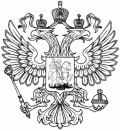 МИНИСТЕРСТВО ФИНАНСОВ РОССИЙСКОЙ ФЕДЕРАЦИИ(МИНФИН РОССИИ)ПРИКАЗМоскваО компетенции таможенных органов по совершениюопределенных таможенных операций и конкретных функций 
в отношении товаров и о признании утратившим силу приказа Министерства финансов Российской Федерации от 18 февраля 2020 г. № 27н «О компетенции таможенных органов по совершению определенных таможенных операций и конкретных функций в отношении товаров»В соответствии с частью 2 статьи 98 и частью 4 статьи 253 Федерального закона от 3 августа 2018 г. № 289-ФЗ «О таможенном регулировании                                в Российской Федерации и о внесении изменений в отдельные законодательные акты Российской Федерации» (Собрание законодательства Российской Федерации, 2018, № 32, ст. 5082), пунктом 1 Положения о Министерстве финансов Российской Федерации, утвержденного постановлением Правительства Российской Федерации от 30 июня 2004 г. № 329 (Собрание законодательства Российской Федерации, 2004, № 31, ст. 3258;  2018, № 30,  ст. 4748), п р и к а з ы в а ю: 1. Установить, что таможенные посты Центральной акцизной таможни, 
за исключением Специализированного таможенного поста Центральной акцизной таможни (код 10009130) и Дальневосточного специализированного таможенного поста Центральной акцизной таможни (код 10009260) (далее – Специализированный и Дальневосточный специализированный таможенные посты) обладают компетенцией по совершению таможенных операций 
в отношении подакцизных товаров и товаров, указанных в приложениях № 1, № 3 и №4 к настоящему приказу (далее – определенные виды товаров), если иное 
не установлено настоящим приказом, за исключением компетенции 
по совершению таможенных операций в отношении подакцизных и иных видов товаров, которая регламентируется иными нормативными правовыми актами, принятыми в соответствии с законодательством Российской Федерации.2. Компетенцией по обеспечению импортеров акцизными марками обладают таможенные органы, указанные в приложении № 2 к настоящему приказу. Таможенные органы, не указанные в приложении № 2 к настоящему приказу, не обладают компетенцией по обеспечению импортеров акцизными марками.3. Установить, что Акцизный специализированный таможенный пост        (центр электронного декларирования) Центральной акцизной таможни                         (код 10009100) (далее – Акцизный специализированный таможенный пост (ЦЭД)) независимо от таможенной процедуры обладает компетенцией по совершению таможенных операций, определенных главами 17 и 18 Таможенного кодекса Евразийского экономического союза (Федеральный закон от 14 ноября 2017 г. 
№ 317 «О ратификации Договора о Таможенном кодексе Евразийского экономического союза» (Собрание законодательства Российской Федерации, 2017, № 47, ст. 6843) (далее – ТК ЕАЭС), с использованием декларации на товары (далее – ДТ) и документов в электронном виде в отношении подакцизных и определенных видов товаров.Иные таможенные органы, за исключением случаев, установленных настоящим приказом, не обладают компетенцией по совершению таможенных операций, указанных в настоящем пункте, в отношении товаров, указанных 
в приложениях № 3 и № 4 к настоящему приказу.4. Установить, что компетенцией по совершению таможенных операций отличных от определенных главами 17 и 18 ТК ЕАЭС, в отношении товаров, указанных в приложениях № 1, № 3 и № 4 к настоящему приказу обладают таможенные посты с учетом установленной иными нормативными правовыми актами компетенцией.Таможенные органы, указанные в настоящем пункте обладают компетенцией по совершению таможенных операций определенных главами 
17 и 18 ТК ЕАЭС, в случаях декларирования товаров, указанных в приложениях № 1, № 3 и № 4 к настоящему приказу, с применением таможенной декларации 
на бумажном носителе, а также с использованием транспортных (перевозочных), коммерческих и (или) иных документов в качестве деклараций на товары 
в соответствии с Решением Комиссии Таможенного союза от 20 мая 2010 г. № 263 «О порядке использования транспортных (перевозочных), коммерческих и (или) иных документов в качестве декларации на товары» (далее – Решение Комиссии № 263).5. Установить, что компетенцией по совершению таможенных операций, определенных главами 17 и 18 ТК ЕАЭС, в отношении ввозимых в Российскую Федерацию товаров, классифицируемых в позициях 3403 и 2710 19 710 0 – 
2710 99 000 0 единой Товарной номенклатуры внешнеэкономической деятельности Евразийского экономического союза (далее – ТН ВЭД ЕАЭС), обладает исключительно Акцизный специализированный таможенный пост (ЦЭД), за исключением случаев, установленных настоящим приказом.6. Установить, что с учетом особенностей, установленных настоящим приказом, в отношении ввозимых в Российскую Федерацию товаров, классифицируемых в позициях 3403 и 2710 19 710 0 – 2710 99 000 0 
ТН ВЭД ЕАЭС, таможенные органы в соответствии с компетенцией, установленной иными нормативными правовыми актами, обладают компетенцией по совершению таможенных операций, отличных от определенных главами 
17 и 18 ТК ЕАЭС, а также определенных главами 17 и 18 ТК ЕАЭС, в случаях декларирования товаров с применением таможенной декларации на бумажном носителе, а также с использованием транспортных (перевозочных), коммерческих и (или) иных документов в качестве деклараций на товары в соответствии 
с Решением Комиссии № 263.7. Установить, что компетенцией по выдаче паспортов транспортных средств (паспортов шасси транспортных средств), паспортов самоходных машин и других видов техники на бумажном носителе, обладают таможенные органы, включенные в национальную часть единого реестра уполномоченных органов (организаций) государств-членов Евразийского экономического союза 
и организаций-изготовителей транспортных средств (шасси транспортных средств), самоходных машин и других видов техники, осуществляющих оформление паспортов (электронных паспортов) транспортных средств (шасси транспортных средств), самоходных машин и других видов техники.8. Таможенные органы, в регионе деятельности которых находятся особые (свободные) экономические зоны, приравненные к ним территории опережающего социально-экономического развития или свободного порта Владивосток (далее – СЭЗ), либо находятся свободные склады, совершают 
в отношении товаров, указанных в приложениях № 3 и № 4 к настоящему приказу, таможенные операции, связанные с перемещением товаров через границу СЭЗ или свободного склада.9. Не применять настоящий приказ:1) при осуществлении таможенных операций, связанных с прибытием (убытием) товаров в Российскую Федерацию, с применением таможенной процедуры таможенного транзита;2) при помещении товаров под таможенные процедуры беспошлинной торговли, экспорта, перемещении товаров, предназначенных для предупреждения и ликвидации стихийных бедствий и иных чрезвычайных ситуаций, в том числе товаров, предназначенных для бесплатной раздачи лицам, пострадавшим 
в результате чрезвычайных ситуаций, и товаров, необходимых для проведения аварийно-спасательных и других неотложных работ и жизнедеятельности аварийно-спасательных формирований, а также перемещении товаров Евразийского экономического союза (далее – ЕАЭС) между таможенными органами Российской Федерации через территорию государства, не являющегося членом ЕАЭС, и перемещении товаров через Государственную границу Российской Федерации между воинскими частями Российской Федерации, дислоцированными на территории Российской Федерации и за пределами этой территории, а также при перемещении припасов через таможенную границу ЕАЭС;3) в отношении товаров, прибывших в Российскую Федерацию, находящихся в пункте пропуска через Государственную границу                                    Российской Федерации либо в иной зоне таможенного контроля,                       расположенной в непосредственной близости от пункта пропуска через Государственную границу Российской Федерации, не помещенных под какую-либо таможенную процедуру, помещенных под таможенную процедуру реэкспорта, а также убывающих из Российской Федерации из указанного пункта пропуска через Государственную границу Российской Федерации;4) в отношении товаров, перемещаемых физическими лицами для личных, семейных, домашних и иных не связанных с осуществлением предпринимательской деятельности нужд, в том числе доставляемых перевозчиком в адрес физических лиц;5) в отношении товаров, перемещаемых иностранными физическими или юридическими лицами, пользующимися привилегиями и (или) иммунитетами 
в соответствии с международными договорами Российской Федерации, отдельных категорий, пользующимися таможенными льготами;6) в отношении товаров, перемещаемых в международных почтовых отправлениях;7) в отношении выставочных образцов и образцов для проведения сертификационных испытаний (с учетом количественных ограничений товаров соответствующей категории);8) в отношении товаров, указанных в приложении № 4 к настоящему приказу, в случае, если данные товары предназначены для обеспечения  деятельности аэропорта (аэродрома), авиаперевозчиков и авиаремонтных предприятий; 9) в отношении ввозимых в Российскую Федерацию товаров, 
не подлежащих таможенному декларированию;10) в отношении товаров, указанных в приложении № 4 к настоящему приказу, временно ввозимых в Российскую Федерацию для демонстрации на выставках, ярмарках, международных встречах и других подобных мероприятиях (за исключением выставок в местах осуществления производственной или иной коммерческой деятельности, проводимых в целях продажи ввезенных товаров), 
в отношении которых правом ЕАЭС предоставляется полное условное освобождение от уплаты таможенных пошлин, налогов;11) при выпуске товаров в соответствии с таможенной процедурой выпуска для внутреннего потребления при завершении действия таможенной процедуры свободной таможенной зоны на территории Особой экономической зоны                            в Калининградской области в отношении которых установлена нулевая ставка акциза либо отсутствует обязанность по уплате акциза на основании подпункта 1.1 пункта 1 статьи 185 Налогового кодекса Российской Федерации (Собрание законодательства Российской Федерации», 2000, № 32, ст. 3340; 2015, № 48, 
ст. 6689);12) при совершении таможенных операций, осуществляемых 
при проведении таможенного контроля после выпуска товаров;13) в отношении товаров, классифицируемых в товарной позиции 2710 
ТН ВЭД ЕАЭС, перемещаемых трубопроводным транспортом, а также ввозимых в Российскую Федерацию по разрешениям на переработку товаров 
вне таможенной территории;14) в отношении лекарственных средств, прошедших государственную регистрацию в уполномоченном государственном органе и внесённые и (или) включенные в Государственный реестр лекарственных средств, препараты для медицинского применения в целях формирования общего рынка лекарственных средств Евразийского экономического союза, сведения о которых содержатся 
в едином реестре зарегистрированных лекарственных средств Евразийского экономического союза, незарегистрированных лекарственных средств 
при наличии заключения (разрешительного документа), выданного уполномоченным государственным органом,  биологически активных добавок 
к пище, а также отдельных видов специализированной пищевой продукции, в том числе диетического лечебного и диетического профилактического питания, прошедших оценку соответствия в форме государственной регистрации 
в уполномоченном государственном органе.10. Признать утратившим силу приказ Министерства финансов Российской Федерации от 18 февраля 2020 г. № 27н «О компетенции таможенных органов 
по совершению определенных таможенных операций и конкретных функций 
в отношении товаров» (зарегистрирован Минюстом России 29 мая 2020 г., регистрационный № 58507).11. Контроль за исполнением настоящего приказа таможенными органами возложить на руководителя Федеральной таможенной службы Булавина В.И.12. Настоящий приказ вступает в силу со дня его официального опубликования.Министр                                                                                                     А.Г. СилуановПриложение № 1к приказу Минфина Россииот ____________ № ________Перечень определенных видов товаров1. Товары одного с подакцизными товарами кода единой Товарной номенклатуры внешнеэкономической деятельности Евразийского экономического союза (далее – ТН ВЭД ЕАЭС).2. Товары, ввозимые в одной товарной партии с подакцизными товарами или товарами, указанными в приложениях № 3 и(или) № 4 к настоящему приказу.3. Неподакцизная спиртосодержащая пищевая и непищевая продукция, оборот которой подлежит лицензированию.4. Товары, ввозимые в Российскую Федерацию и классифицируемые                   в позициях 3403 и 2710 19 710 0 – 2710 99 000 0 ТН ВЭД ЕАЭС.Приложение № 2к приказу Минфина Россииот ____________ № ________Перечень таможенных органов, осуществляющих обеспечение импортеров акцизными марками__________________1 Общероссийский классификатор объектов административно-территориального деленияПриложение № 3к приказу Минфина Россииот____________№________Перечень товаров, в отношении которых ограничена компетенция таможенных органов <1>__________________<1> Для целей применения настоящего перечня необходимо руководствоваться кодами ТН ВЭД ЕАЭС. Наименования товаров приведены для удобства пользования. Приложение № 4к приказу Минфина Россииот ____________ № ________Перечень колесных транспортных средств, шасси транспорных средств, самоходных машин и иных товаров, в отношении которых компетенция таможенных органов ограничена <1>____________________<1> Для целей применения настоящего перечня необходимо руководствоваться кодами ТН ВЭД ЕАЭС. Наименования товаров приведены для удобства пользования.№Наименование таможенного органаКодРегионы, в которых зарегистрированы организации (импортеры)Код региона в соответствии с ОКАТО11234Центральный федеральный округЦентральный федеральный округЦентральный федеральный округЦентральный федеральный округЦентральная акцизная таможня10009000Белгородская область,Брянская область,Владимирская область,Воронежская область,Ивановская область,Тверская область, Калужская область,Костромская область,Курская область,Липецкая область,Москва,Московская область,Орловская область,Рязанская область,Смоленская область,Тамбовская область,Тульская область,Ярославская область141517202428293438424546546166687078Северо-Западный федеральный округСеверо-Западный федеральный округСеверо-Западный федеральный округСеверо-Западный федеральный округСеверо-Западный акцизный таможенный пост (специализиро-ванный) Центральной акцизной таможни10009190Архангельская область,Вологодская область,Калининградская область, Санкт-Петербург,Ленинградская область,Мурманская область,Новгородская область,Псковская область,Республика Карелия,Республика Коми,Ненецкий автономный округ1119274041474958868711100Южный и Северо-Кавказский федеральные округаЮжный и Северо-Кавказский федеральные округаЮжный и Северо-Кавказский федеральные округаЮжный и Северо-Кавказский федеральные округаЮжный акцизный таможенный пост Центральной акцизной таможни10009270Краснодарский край,Астраханская область,Волгоградская область,Ростовская область,Республика Адыгея (Адыгея),Республика Дагестан,Республика Калмыкия,Республика Ингушетия,Кабардино-Балкарская Республика,Республика Северная Осетия – Алания,Карачаево-Черкесская Республика,Чеченская Республика,Ставропольский край,Республика Крым,Севастополь031218607982852683909196073567Приволжский федеральный округПриволжский федеральный округПриволжский федеральный округПриволжский федеральный округЦентральная акцизная таможня10009000Нижегородская область, Кировская область,Самарская область,Оренбургская область,Пензенская область,Пермский край,Саратовская область,Ульяновская область,Республика Башкортостан,Республика Марий Эл,Республика Мордовия,Республика Татарстан (Татарстан),Удмуртская Республика,Чувашская Республика -Чувашия2233365356576373808889929497Уральский федеральный округУральский федеральный округУральский федеральный округУральский федеральный округЕкатеринбургс-кая таможня10502000Курганская область,Свердловская область,Тюменская область,Ханты-Мансийский автономный округ – Югра,Ямало-Ненецкий автономный округ,Челябинская область376571711007114075Сибирский федеральный округСибирский федеральный округСибирский федеральный округСибирский федеральный округНовосибирская таможня10609000Алтайский край,Красноярский край,Иркутская область,Кемеровская область - Кузбасс,Новосибирская область,Омская область, Томская область,Республика Алтай,Республика Тыва,Республика Хакасия01042532505269849395Дальневосточный федеральный округДальневосточный федеральный округДальневосточный федеральный округДальневосточный федеральный округВладивостокская таможня10702000Приморский край,Хабаровский край,Амурская область,Камчатский край,Магаданская область,Сахалинская область,Забайкальский край,Чукотский автономный округ,Республика Бурятия,Республика Саха (Якутия),Еврейская автономная область0508103044647677819899Код ТН ВЭД ЕАЭСНаименование товара122008 20 110 0Ананасы, содержащие спиртовые добавки, в первичных упаковках нетто-массой более 1 кг, с содержанием сахара более 17 мас.%2008 20 190 0Ананасы, содержащие спиртовые добавки, в первичных упаковках нетто-массой более 1 кг, прочие2008 20 310 0Ананасы, содержащие спиртовые добавки, в первичных упаковках нетто-массой не более 1 кг, с содержанием сахара более 19 мас.%2008 20 390 0Ананасы, содержащие спиртовые добавки, в первичных упаковках нетто-массой не более 1 кг, прочие2008 30 110 0Цитрусовые, содержащие спиртовые добавки, с содержанием сахара более 9 мас.%, с фактической концентрацией спирта не более 11,85 мас.%2008 30 190 0Цитрусовые, содержащие спиртовые добавки, с содержанием сахара более 9 мас.%, прочие2008 30 310 0Цитрусовые, содержащие спиртовые добавки, прочие, с фактической концентрацией спирта не более 11,85 мас.%2008 30 390 0Цитрусовые, содержащие спиртовые добавки, прочие2008 40 110 0Груши, содержащие спиртовые добавки, в первичных упаковках нетто-массой более 1 кг, с содержанием сахара более 13 мас.%, с фактической концентрацией спирта не более 11,85 мас.%2008 40 190 0Груши, содержащие спиртовые добавки, в первичных упаковках нетто-массой более 1 кг, с содержанием сахара более 13 мас.%, прочие2008 40 210 0Груши, содержащие спиртовые добавки, в первичных упаковках нетто-массой более 1 кг, с содержанием сахара не более 13 мас.% , с фактической концентрацией спирта не более 11,85 мас.%2008 40 290 0Груши, содержащие спиртовые добавки, в первичных упаковках нетто-массой более 1 кг, прочие2008 40 310 0Груши, содержащие спиртовые добавки, в первичных упаковках нетто-массой не более 1 кг, с содержанием сахара более 15 мас.%2008 40 390 0Груши, содержащие спиртовые добавки, в первичных упаковках нетто-массой не более 1 кг, прочие2008 50 110 0Абрикосы, содержащие спиртовые добавки, в первичных упаковках нетто-массой более 1 кг, с содержанием сахара более 13 мас.%, с фактической концентрацией спирта не более 11,85 мас.%2008 50 190 0Абрикосы, содержащие спиртовые добавки, в первичных упаковках нетто-массой более 1 кг, с содержанием сахара более 13 мас.%, прочие2008 50 310 0Абрикосы, содержащие спиртовые добавки, в первичных упаковках нетто-массой более 1 кг, прочие, с фактической концентрацией спирта не более 11,85 мас.%2008 50 390 0Абрикосы, содержащие спиртовые добавки, в первичных упаковках нетто-массой более 1 кг, прочие2008 50 510 0Абрикосы, содержащие спиртовые добавки, в первичных упаковках нетто-массой не более 1 кг, с содержанием сахара более 15 мас.%2008 50 590 0Абрикосы, содержащие спиртовые добавки, в первичных упаковках нетто-массой не более 1 кг, прочие2008 60 110 0Вишня и черешня, содержащие спиртовые добавки, с содержанием сахара более 9 мас.%, с фактической концентрацией спирта не более 11,85 мас.%2008 60 190 0Вишня и черешня, содержащие спиртовые добавки, с содержанием сахара более 9 мас.%, прочие2008 60 310 0Вишня и черешня, содержащие спиртовые добавки, прочие, с фактической концентрацией спирта не более 11,85 мас.%2008 60 390 0Вишня и черешня, содержащие спиртовые добавки, прочие2008 70 110 0Персики, включая нектарины, содержащие спиртовые добавки, в первичных упаковках нетто-массой более 1 кг, с содержанием сахара более 13 мас.%, с фактической концентрацией спирта не более 11,85 мас.%2008 70 190 0Персики, включая нектарины, содержащие спиртовые добавки, в первичных упаковках нетто-массой более 1 кг, с содержанием сахара более 13 мас.%, прочие2008 70 310 0Персики, включая нектарины, содержащие спиртовые добавки, в первичных упаковках нетто-массой более 1 кг, прочие, с содержанием сахара не более 13 мас.%, с фактической концентрацией спирта не более 11,85 мас.%2008 70 390 0Персики, включая нектарины, содержащие спиртовые добавки, в первичных упаковках нетто-массой более 1 кг, прочие2008 70 510 0Персики, включая нектарины, содержащие спиртовые добавки, в первичных упаковках нетто-массой не более 1 кг, с содержанием сахара более 15 мас.%2008 70 590 0Персики, включая нектарины, содержащие спиртовые добавки, в первичных упаковках нетто-массой не более 1 кг, прочие2008 80 110 0Земляника (клубника), содержащая спиртовые добавки, с содержанием сахара более 9 мас.%, с фактической концентрацией спирта не более 11,85 мас.%2008 80 190 0Земляника (клубника), содержащая спиртовые добавки, с содержанием сахара более 9 мас.%, прочая2008 80 310 0Земляника (клубника), содержащая спиртовые добавки, прочая, с фактической концентрацией спирта не более 11,85 мас.%2008 80 390 0Земляника (клубника), содержащая спиртовые добавки, прочая2008 93 110 0Клюква (Vaccinium macrocarpon, Vaccinium oxycoccos, Vaccinium vitis-idaea), содержащая спиртовые добавки, с содержанием сахара более 9 мас.%, с фактической концентрацией спирта не более 11,85 мас.%2008 93 190 0Клюква (Vaccinium macrocarpon, Vaccinium oxycoccos, Vaccinium vitis-idaea), содержащая спиртовые добавки, с содержанием сахара более 9 мас.%, прочая2008 93 210 0Клюква (Vaccinium macrocarpon, Vaccinium oxycoccos, Vaccinium vitis-idaea), содержащая спиртовые добавки, прочая, с фактической концентрацией спирта не более 11,85 мас.%2008 93 290 0Клюква (Vaccinium macrocarpon, Vaccinium oxycoccos, Vaccinium vitis-idaea), содержащая спиртовые добавки, прочая2008 97 120 0Смеси прочие, содержащие спиртовые добавки, из тропических фруктов с содержанием сахара более 9 мас.%, с фактической концентрацией спирта не более 11,85 мас.% (включая смеси, содержащие 50 мас.% или более тропических орехов и тропических фруктов)2008 97 140 0Прочие смеси, содержащие спиртовые добавки, с содержанием сахара более 9 мас.%, с фактической концентрацией спирта не более 11,85 мас.%2008 97 160 0Смеси прочие, содержащие спиртовые добавки, из тропических фруктов (включая смеси, содержащие 50 мас.% или более тропических орехов и тропических фруктов), с содержанием сахара более 9 мас.% 2008 97 180 0Прочие смеси, содержащие спиртовые добавки, с содержанием сахара более 9 мас.%, с фактической концентрацией спирта более 11,85 мас.%2008 97 320 0Смеси прочие, содержащие спиртовые добавки, из тропических фруктов (включая смеси, содержащие 50 мас.% или более тропических орехов и тропических фруктов), с фактической концентрацией спирта не более 11,85 мас.%2008 97 340 0Прочие смеси, содержащие спиртовые добавки,                                         с фактической концентрацией спирта не более 11,85 мас.%2008 97 360 0Смеси, содержащие спиртовые добавки,  из тропических фруктов (включая смеси, содержащие 50 мас.% или более тропических орехов и тропических фруктов) прочие2008 97 380 0Прочие смеси, содержащие спиртовые добавки2008 99 110 0Имбирь, содержащий спиртовые добавки,  с фактической концентрацией спирта не более 11,85 мас.%2008 99 190 0Имбирь прочий, содержащий спиртовые добавки2008 99 210 0Виноград, содержащий спиртовые добавки, с содержанием сахара более 13 мас.%2008 99 230 0Виноград, содержащий спиртовые добавки, прочий2008 99 240 0Тропические фрукты, содержащие спиртовые добавки, с содержанием сахара более 9 мас.%, с фактической концентрацией спирта не более 11,85 мас.%2008 99 280 0Прочие фрукты, орехи и прочие съедобные части растений, в другом месте ТН ВЭД ЕАЭС не поименованные или не включенные, содержащие спиртовые добавки,                                с содержанием сахара более  9  мас.%, с фактической концентрацией спирта не более 11,85 мас.%2008 99 310 0Тропические фрукты, содержащие спиртовые добавки, с фактической концентрацией спирта более 11,85 мас.%, с содержанием сахара более 9 мас.%2008 99 340 0Прочие фрукты, орехи и прочие съедобные части растений, в другом месте ТН ВЭД ЕАЭС не поименованные или                      не включенные, содержащие спиртовые добавки, с фактической концентрацией спирта более 11,85 мас.%,                    с содержанием сахара более 9 мас.%2008 99 360 0Тропические фрукты, содержащие спиртовые добавки, с фактической концентрацией спирта не более 11,85 мас.%, с содержанием сахара не более 9 мас.%2008 99 370 0Прочие фрукты, орехи и прочие съедобные части растений, в другом месте ТН ВЭД ЕАЭС не поименованные или                  не включенные, содержащие спиртовые добавки, с фактической концентрацией спирта не более 11,85 мас.%, с содержанием сахара не более 9 мас.%2008 99 380 0Тропические фрукты, содержащие спиртовые добавки, с фактической концентрацией спирта более 11,85 мас.%, с содержанием сахара не более 9 мас.%2008 99 400 0Прочие фрукты, орехи и прочие съедобные части растений, в другом месте ТН ВЭД ЕАЭС не поименованные или                       не включенные, содержащие спиртовые добавки, с фактической концентрацией спирта более 11,85 мас.%,               с содержанием сахара не более 9 мас.%2106 90 200 0Составные спиртовые полуфабрикаты, кроме продуктов на основе душистых веществ, используемые при производстве напитков, в другом месте не поименованные или                             не включенные2202 91 000 0Безалкогольное пиво2203 00Пиво солодовое2204Вина виноградные натуральные, включая крепленые; сусло виноградное, кроме указанного в товарной позиции 20092205Вермуты и виноградные натуральные вина прочие                             с добавлением растительных или ароматических веществ2206 00Напитки прочие сброженные (например, сидр, сидр грушевый, напиток медовый, сакэ); смеси из сброженных напитков и смеси сброженных напитков и безалкогольных напитков, в другом месте не поименованные или                    не включенные2207Спирт этиловый неденатурированный с концентрацией спирта 80 об.% или более; этиловый спирт и прочие спиртовые настойки, денатурированные, любой концентрации2208Спирт этиловый неденатурированный с концентрацией спирта менее 80 об.%; спиртовые настойки, ликеры и прочие спиртные напитки24Табак и промышленные заменители табака3302 10 100 0Используемые для промышленного производства напитков препараты, содержащие все компоненты, придающие вкус и запах, характеризующие напиток, содержащие более 0,5 об.% спирта3302 10 400 0Используемые для промышленного производства напитков препараты, прочие 3302 90 100 0Прочие спиртовые растворы, используемые в качестве промышленного сырьяКод ТН ВЭД ЕАЭСНаименование товара1128426 12 000 18426 12 000 1Погрузчики портальные на колесном ходу грузоподъемностью не более 60 т8426 12 000 98426 12 000 9Прочие фермы подъемные подвижные на колесном ходу и погрузчики портальные8426 41 000 18426 41 000 1Механизмы самоходные прочие, на колесном ходу, грузоподъемностью 75 т и более8426 41 000 28426 41 000 2Механизмы самоходные прочие, на колесном ходу, грузоподъемностью менее 75 т, предназначенные для работы при температуре окружающего воздуха -50 °C и ниже2)8426 41 000 38426 41 000 3Механизмы самоходные прочие, на колесном ходу,                            с телескопической стрелой и приспособлением захвата контейнеров сверху грузоподъемностью не более 45 т8426 41 000 78426 41 000 7Прочие механизмы самоходные на колесном ходу8426 49 001 08426 49 001 0Самоходные трубоукладчики грузоподъемностью 90 т и выше, предназначенные для работы при температуре окружающего воздуха –50 °C и ниже2)8426 49 009 18426 49 009 1Прочие самоходные трубоукладчики8426 49 009 98426 49 009 9Прочие механизмы самоходные8427 10 100 08427 10 100 0Погрузчики и тележки, оснащенные подъемным или погрузочно-разгрузочным оборудованием, с высотой подъема 1 м или более, самоходные с приводом от электрического двигателя8427 10 900 08427 10 900 0Прочие погрузчики и тележки, оснащенные подъемным или погрузочно-разгрузочным оборудованием, самоходные                        с приводом от электрического двигателя8427 20 110 08427 20 110 0Автопогрузчики прочие с вилочным захватом, штабелирующие автопогрузчики и тележки, оснащенные подъемным или погрузочно-разгрузочным оборудованием, для неровной местности, с высотой подъема 1 м или более, самоходные 8427 20 190 18427 20 190 1Погрузчики лесоматериалов фронтальные (челюстные, грейферные) и манипуляторного типа, с момента выпуска которых прошло более 3 лет, с высотой подъема 1 м или более, самоходные8427 20 190 28427 20 190 2Погрузчики лесоматериалов фронтальные (челюстные, грейферные) и манипуляторного типа, с высотой подъема 1 м или более, самоходные, прочие8427 20 190 98427 20 190 9Погрузчики и тележки, оснащенные подъемным или погрузочно-разгрузочным оборудованием, с высотой подъема 1 м или более, самоходные прочие8427 20 900 08427 20 900 0Прочие погрузчики и тележки, оснащенные подъемным или погрузочно-разгрузочным оборудованием, самоходные 8427 90 000 18427 90 000 1Погрузчики лесоматериалов манипуляторного типа,                            с момента выпуска которых прошло более 3 лет8427 90 000 28427 90 000 2Погрузчики лесоматериалов манипуляторного типа прочие8429 11 001 08429 11 001 0Бульдозеры с неповоротным или поворотным отвалом, гусеничные, мощностью более 250 л.с., самоходные8429 11 002 08429 11 002 0Бульдозеры с неповоротным или поворотным отвалом, гусеничные, мощностью 400 л.с. и более, предназначенные для работы при температуре окружающего воздуха –50 °С и ниже2), самоходные8429 11 009 08429 11 009 0Бульдозеры с неповоротным или поворотным отвалом, гусеничные, самоходные, прочие8429 19 000 18429 19 000 1Бульдозеры с неповоротным или поворотным отвалом, колёсные мощность 400 л.с. и более, самоходные8429 19 000 98429 19 000 9Прочие бульдозеры с неповоротным или поворотным отвалом, самоходные 8429 20 001 08429 20 001 0Грейдеры мощностью 350 л.с. и более, самоходные8429 20 009 18429 20 009 1Грейдеры и планировщики, специально разработанные для подземных работ, самоходные, прочие8429 20 009 98429 20 009 9Прочие грейдеры и планировщики, самоходные8429 30 000 08429 30 000 0Скреперы самоходные8429 40 100 08429 40 100 0Катки дорожные, вибрационные, самоходные8429 40 300 08429 40 300 0Катки дорожные, прочие, самоходные8429 40 900 08429 40 900 0Машины трамбовочные, самоходные8429 51 100 08429 51 100 0Погрузчики одноковшовые фронтальные, специально разработанные для подземных работ, самоходные8429 51 910 08429 51 910 0Погрузчики одноковшовые фронтальные, на гусеничном ходу, самоходные, прочие 8429 51 990 08429 51 990 0Прочие погрузчики одноковшовые фронтальные, самоходные8429 52 100 18429 52 100 1Гусеничные экскаваторы, полноповоротные, гидравлические, с момента выпуска которых прошел один год или более, самоходные8429 52 100 98429 52 100 9Гусеничные экскаваторы, полноповоротные, самоходные8429 52 900 08429 52 900 0Машины полноповоротные, самоходные, прочие8429 59 000 08429 59 000 0Прочие лопаты механические, экскаваторы и одноковшевые погрузчики, самоходные8430 31 000 08430 31 000 0Врубовые машины для добычи угля или горных пород и машины туннелепроходческие, самоходные8430 41 000 18430 41 000 1Машины бурильные с глубиной бурения не менее 200 м, самоходные8430 41 000 28430 41 000 2Машины проходческие для добычи угля на гусеничном шасси, оснащенные рабочим органом, состоящим из стрелы и вращающейся коронки, снабженной режущими зубьями (резцами), и погрузочным оборудованием, самоходные8430 41 000 88430 41 000 8Бурильные или проходческие машины, самоходные, прочие8430 50 000 28430 50 000 2Машины очистные узкозахватные, специально разработанные для подземных работ, самоходные8430 50 000 38430 50 000 3Машины и механизмы самоходные, специально разработанные для подземных работ, прочие8430 50 000 98430 50 000 9Прочие машины и механизмы, самоходные, для перемещения, планировки, профилирования, разработки, трамбования, уплотнения, выемки или бурения грунта, полезных ископаемых или руд8433 11 510 08433 11 510 0Косилки для газонов, парков или спортплощадок, моторные  с режущей частью, вращающейся в горизонтальной плоскости, самоходные, с сиденьем8433 11 590 08433 11 590 0Косилки для газонов, парков или спортплощадок, моторные  с режущей частью, вращающейся в горизонтальной плоскости, самоходные, прочие 8433 19 510 08433 19 510 0Косилки для газонов, парков или спортплощадок,                              с двигателем, самоходные, с сиденьем8433 19 590 08433 19 590 0Косилки для газонов, парков или спортплощадок,                               с двигателем, самоходные, прочие 8433 51 000 18433 51 000 1Комбайны зерноуборочные, с момента выпуска которых прошло более 3 лет8433 51 000 98433 51 000 9Комбайны зерноуборочные прочие8433 52 000 08433 52 000 0Машины или механизмы для обмолота прочие8433 53 100 08433 53 100 0Картофелекопатели и картофелеуборочные машины8433 53 300 08433 53 300 0Машины свекловичные ботворезные и машины свеклоуборочные8433 53 900 08433 53 900 0Машины для уборки клубней или корнеплодов прочие 8433 59 110 18433 59 110 1Комбайны силосоуборочные, самоходные, с момента выпуска которых прошло более 3 лет 8433 59 110 98433 59 110 9Комбайны силосоуборочные, самоходные, прочие8433 59 190 08433 59 190 0Комбайны силосоуборочные прочие8433 59 850 18433 59 850 1Комбайны виноградоуборочные8436 80 100 18436 80 100 1Машины для лесного хозяйства валочные, валочно-пакетирующие, многооперационные, с момента выпуска которых прошло более 3 лет8436 80 100 28436 80 100 2Машины для лесного хозяйства валочные, валочно-пакетирующие, многооперационные, прочие8436 80 100 98436 80 100 9Машины и оборудование для лесного хозяйства прочие8701 10 000 08701 10 000 0Тракторы одноосные (кроме тракторов товарной позиции 8709)8701 20 101 38701 20 101 3Тягачи седельные, экологического класса 4 или выше, колесные для полуприцепов, новые 8701 20 101 88701 20 101 8Тягачи седельные, колесные для полуприцепов, новые, прочие 8701 20 109 08701 20 109 0Тракторы (кроме тракторов товарной позиции 8709) колесные для полуприцепов, новые, прочие8701 20 901 48701 20 901 4Тягачи седельные, колесные для полуприцепов, бывшие                         в эксплуатации, с момента выпуска которых прошло                                  более 7 лет8701 20 901 58701 20 901 5Тягачи седельные, колесные для полуприцепов, бывшие                       в эксплуатации, с момента выпуска которых прошло                          более 5 лет, но не более 7 лет8701 20 901 78701 20 901 7Тягачи седельные, колесные для полуприцепов, бывшие                   в эксплуатации, прочие8701 20 909 08701 20 909 0Тракторы (кроме тракторов товарной позиции 8709) колесные для полуприцепов, бывшие в эксплуатации, прочие8701 30 000 18701 30 000 1Тракторы (кроме тракторов товарной позиции 8709) гусеничные для прокладывания лыжных трасс8701 30 000 98701 30 000 9Тракторы (кроме тракторов товарной позиции 8709) гусеничные прочие8701 91 100 08701 91 100 0Тракторы (кроме тракторов товарной позиции 8709) для сельскохозяйственных работ (за исключением одноосных тракторов) и для лесного хозяйства, колесные, с мощностью двигателя не более 18кВт, новые8701 91 500 08701 91 500 0Тракторы (кроме тракторов товарной позиции 8709) для сельскохозяйственных работ (за исключением одноосных тракторов) и для лесного хозяйства, колесные, с мощностью двигателя не более 18кВт, бывшие в эксплуатации8701 91 900 08701 91 900 0Прочие тракторы (кроме тракторов товарной позиции                      8709) с мощностью двигателя не более 18кВт8701 92 100 08701 92 100 0Тракторы (кроме тракторов товарной позиции 8709) для сельскохозяйственных работ (за исключением одноосных тракторов) и для лесного хозяйства, колесные, с мощностью двигателя более 18 кВт, но не более 37 кВт, новые8701 92 500 08701 92 500 0Тракторы (кроме тракторов товарной позиции 8709) для сельскохозяйственных работ (за исключением одноосных тракторов) и для лесного хозяйства, колесные, с мощностью двигателя более 18 кВт, но не более 37 кВт, бывшие                         в эксплуатации8701 92 900 08701 92 900 0Прочие тракторы (кроме тракторов товарной позиции 8709) с мощностью двигателя более 18 кВт, но не более 37 кВт8701 93 100 08701 93 100 0Тракторы (кроме тракторов товарной позиции 8709) для сельскохозяйственных работ (за исключением одноосных тракторов) и для лесного хозяйства, колесные, с мощностью двигателя более 37 кВт, но не более 75 кВт, новые8701 93 500 08701 93 500 0Тракторы (кроме тракторов товарной позиции 8709) для сельскохозяйственных работ (за исключением одноосных тракторов) и для лесного хозяйства, колесные, с мощностью двигателя более 37 кВт, но не более 75 кВт, бывшие в эксплуатации8701 93 900 08701 93 900 0Прочие тракторы (кроме тракторов товарной позиции 8709) с мощностью двигателя более 37 кВт, но не более 75 кВт8701 94 100 18701 94 100 1Трелевочные тракторы (скиддеры) (кроме тракторов товарной позиции 8709) для лесного хозяйства, колесные, с мощностью двигателя более 90 кВт, но не более 130 кВт, новые8701 94 100 98701 94 100 9Тракторы (кроме тракторов товарной позиции 8709) для сельскохозяйственных работ (за исключением одноосных тракторов) и для лесного хозяйства, колесные, с мощностью двигателя более 75 кВт, но не более 130 кВт, новые, прочие8701 94 500 08701 94 500 0Тракторы (кроме тракторов товарной позиции 8709) для сельскохозяйственных работ (за исключением одноосных тракторов) и для лесного хозяйства, колесные, с мощностью двигателя более 75 кВт, но не более 130 кВт, бывшие в эксплуатации8701 94 900 08701 94 900 0Прочие тракторы (кроме тракторов товарной позиции 8709) с мощностью двигателя более 75 кВт, но не более 130 кВт8701 95 100 18701 95 100 1Трелевочные тракторы (скиддеры) (кроме тракторов товарной позиции 8709) для лесного хозяйства, колесные,                с мощностью двигателя более 130 кВт, новые8701 95 100 98701 95 100 9Тракторы (кроме тракторов товарной позиции 8709) для сельскохозяйственных работ (за исключением одноосных тракторов) и для лесного хозяйства, колесные, с мощностью двигателя более 130 кВт, новые, прочие8701 95 500 08701 95 500 0Тракторы (кроме тракторов товарной позиции 8709), для сельскохозяйственных работ (за исключением одноосных тракторов) и для лесного хозяйства, колесные, с мощностью двигателя более 130 кВт, бывшие в эксплуатации8701 95 900 08701 95 900 0Прочие тракторы (кроме тракторов товарной позиции 8709) с мощностью двигателя более 130 кВт8702 10 111 08702 10 111 0Автомобили, специально предназначенные для медицинских целей, для перевозки 10 человек или более, включая водителя, только с поршневым двигателем внутреннего сгорания с воспламенением от сжатия (дизелем или полудизелем), с рабочим объемом цилиндров двигателя более 2500 см3, новые8702 10 112 08702 10 112 0Автобусы, предназначенные для перевозки более 120 человек, включая водителя, только с поршневым двигателем внутреннего сгорания с воспламенением от сжатия (дизелем или полудизелем), с рабочим объемом цилиндров двигателя более 2500 см3, новые8702 10 119 28702 10 119 2Моторные транспортные средства, только с поршневым двигателем внутреннего сгорания с воспламенением от сжатия (дизелем или полудизелем), с рабочим объемом цилиндров двигателя более 2500 см3, экологического класса 57), с мощностью двигателя более 308 кВт, габаритной длиной более 13 м, и предназначенные для перевозки только сидящих пассажиров и их багажа, имеющие более 55 посадочных мест, включая водителя, объем багажного отсека более 12 м3, новые8702 10 119 38702 10 119 3Моторные транспортные средства, только с поршневым двигателем внутреннего сгорания с воспламенением от сжатия (дизелем или полудизелем), с рабочим объемом цилиндров двигателя более 2500 см3, экологического класса 4 или выше7), габаритной длиной не менее 11,5 м, имеющие не менее 41 посадочного места, включая водителя, объем багажного отсека не менее 5 м3 и предназначенные для перевозки только сидящих пассажиров и их багажа, новые, прочие8702 10 119 98702 10 119 9Моторные транспортные средства, предназначенные для перевозки 10 человек или более, включая водителя, только с поршневым двигателем внутреннего сгорания с воспламенением от сжатия (дизелем или полудизелем), с рабочим объемом цилиндров двигателя более 2500 см3, новые, прочие8702 10 191 08702 10 191 0Автомобили, специально предназначенные для медицинских целей, для перевозки 10 человек или более, включая водителя, только с поршневым двигателем внутреннего сгорания с воспламенением от сжатия (дизелем или полудизелем), с рабочим объемом цилиндров двигателя более 2500 см3, бывшие в эксплуатации8702 10 192 38702 10 192 3Автобусы, предназначенные для перевозки более 120 человек, включая водителя, только с поршневым двигателем внутреннего сгорания с воспламенением от сжатия (дизелем или полудизелем), с рабочим объемом цилиндров двигателя более 2500 см3, бывшие в эксплуатации, с момента выпуска которых прошло более 7 лет8702 10 192 48702 10 192 4Автобусы, предназначенные для перевозки более 120 человек, включая водителя, только с поршневым двигателем внутреннего сгорания с воспламенением от сжатия (дизелем или полудизелем), с рабочим объемом цилиндров двигателя более 2500 см3, бывшие в эксплуатации, с момента выпуска которых прошло более 5 лет, но не более 7 лет8702 10 192 88702 10 192 8Автобусы, предназначенные для перевозки более 120 человек, включая водителя, только с поршневым двигателем внутреннего сгорания с воспламенением от сжатия (дизелем или полудизелем), с рабочим объемом цилиндров двигателя более 2500 см3, бывшие в эксплуатации, прочие8702 10 199 48702 10 199 4Моторные транспортные средства, предназначенные для перевозки 10 человек или более, включая водителя, только      с поршневым двигателем внутреннего сгорания                                  с воспламенением от сжатия (дизелем или полудизелем),                   с рабочим объемом цилиндров двигателя более 2500 см3, бывшие в эксплуатации прочие, с момента выпуска которых прошло более 7 лет 8702 10 199 58702 10 199 5Моторные транспортные средства, предназначенные для перевозки 10 человек или более, включая водителя, только    с поршневым двигателем внутреннего сгорания                                 с воспламенением от сжатия (дизелем или полудизелем),                   с рабочим объемом цилиндров двигателя более 2500 см3, бывшие в эксплуатации прочие, с момента выпуска которых прошло более 5 лет, но не более 7 лет8702 10 199 68702 10 199 6Моторные транспортные средства, только с поршневым двигателем внутреннего сгорания с воспламенением от сжатия (дизелем или полудизелем), с рабочим объемом цилиндров двигателя более 2500 см3, экологического класса 4 или выше7), габаритной длиной не менее 11,5 м, имеющие не менее 41 посадочного места, включая водителя, объем багажного отсека не менее 5 м3 и предназначенные для перевозки только сидящих пассажиров и их багажа, бывшие в эксплуатации, прочие8702 10 199 78702 10 199 7Моторные транспортные средства, предназначенные для перевозки 10 человек или более, включая водителя, только                      с поршневым двигателем внутреннего сгорания                                с воспламенением от сжатия (дизелем или полудизелем),                   с рабочим объемом цилиндров двигателя более 2500 см3, бывшие в эксплуатации,  прочие8702 10 911 08702 10 911 0Автомобили, специально предназначенные для медицинских целей, для перевозки 10 человек или более, включая водителя, только с поршневым двигателем внутреннего сгорания с воспламенением от сжатия (дизелем или полудизелем), с рабочим объемом цилиндров двигателя не более 2500 см3, новые8702 10 912 08702 10 912 0Автобусы, предназначенные для перевозки более 120 человек, включая водителя, только с поршневым двигателем внутреннего сгорания с воспламенением от сжатия (дизелем или полудизелем), с рабочим объемом цилиндров двигателя не более 2500 см3, новые8702 10 919 18702 10 919 1Моторные транспортные средства, только с поршневым двигателем внутреннего сгорания с воспламенением от сжатия (дизелем или полудизелем), с рабочим объемом цилиндров двигателя не более 2500 см3, экологического класса 4 или выше7), габаритной длиной не менее 11,5 м, имеющие не менее 41 посадочного места, включая водителя, объем багажного отсека не менее 5 м3 и предназначенные для перевозки только сидящих пассажиров и их багажа, новые8702 10 919 98702 10 919 9Моторные транспортные средства, предназначенные для перевозки 10 человек или более, включая водителя, только    с поршневым двигателем внутреннего сгорания                                  с воспламенением от сжатия (дизелем или полудизелем),                   с рабочим объемом цилиндров двигателя не более 2500 см3, новые, прочие8702 10 991 08702 10 991 0Автомобили, специально предназначенные для медицинских целей, для перевозки 10 человек или более, включая водителя, только с поршневым двигателем внутреннего сгорания с воспламенением от сжатия (дизелем или полудизелем), с рабочим объемом цилиндров двигателя не более 2500 см3, бывшие в эксплуатации8702 10 992 38702 10 992 3Автобусы, предназначенные для перевозки более 120 человек, включая водителя, только с поршневым двигателем внутреннего сгорания с воспламенением от сжатия (дизелем или полудизелем), с рабочим объемом цилиндров двигателя не более 2500 см3, бывшие в эксплуатации, с момента выпуска которых прошло более 7 лет8702 10 992 48702 10 992 4Автобусы, предназначенные для перевозки более 120 человек, включая водителя, только с поршневым двигателем внутреннего сгорания с воспламенением от сжатия (дизелем или полудизелем), с рабочим объемом цилиндров двигателя не более 2500 см3, бывшие в эксплуатации, с момента выпуска которых прошло более 5 лет, но не более 7 лет8702 10 992 88702 10 992 8Автобусы, предназначенные для перевозки более 120 человек, включая водителя, только с поршневым двигателем внутреннего сгорания с воспламенением от сжатия (дизелем или полудизелем), с рабочим объемом цилиндров двигателя не более 2500 см3, бывшие в эксплуатации, прочие8702 10 999 38702 10 999 3Моторные транспортные средства, предназначенные для перевозки 10 человек или более, включая водителя, только             с поршневым двигателем внутреннего сгорания                                с воспламенением от сжатия (дизелем или полудизелем),                  с рабочим объемом цилиндров двигателя не более 2500 см3, бывшие в эксплуатации, с момента выпуска которых прошло более 7 лет8702 10 999 48702 10 999 4Моторные транспортные средства, предназначенные для перевозки 10 человек или более, включая водителя, только    с поршневым двигателем внутреннего сгорания                               с воспламенением от сжатия (дизелем или полудизелем),                   с рабочим объемом цилиндров двигателя не более 2500 см3, бывшие в эксплуатации, с момента выпуска которых прошло более 5 лет, но не более 7 лет8702 10 999 78702 10 999 7Моторные транспортные средства, только с поршневым двигателем внутреннего сгорания с воспламенением от сжатия (дизелем или полудизелем), с рабочим объемом цилиндров двигателя не более 2500 см3, экологического класса 4 или выше7), габаритной длиной не менее 11,5 м, имеющие не менее 41 посадочного места, включая водителя, объем багажного отсека не менее 5 м3 и предназначенные для перевозки только сидящих пассажиров и их багажа, бывшие в эксплуатации, прочие8702 10 999 88702 10 999 8Моторные транспортные средства, предназначенные для перевозки 10 человек или более, включая водителя, только  с поршневым двигателем внутреннего сгорания                              с воспламенением от сжатия (дизелем или полудизелем),                   с рабочим объемом цилиндров двигателя не более 2500 см3, бывшие в эксплуатации, прочие8702 20 111 08702 20 111 0Автомобили, специально предназначенные для медицинских целей, для перевозки 10 человек или более, включая водителя, приводимые в движение как поршневым двигателем внутреннего сгорания с воспламенением                        от сжатия (дизелем или полудизелем), так и электрическим двигателем, с рабочим объемом цилиндров двигателя внутреннего сгорания более 2500 см3, новые8702 20 112 18702 20 112 1Автобусы, предназначенные для перевозки более 120 человек, включая водителя, у которых мощность двигателя внутреннего сгорания больше максимальной 30-минутной мощности электрического двигателя, приводимые в движение как поршневым двигателем внутреннего сгорания с воспламенением от сжатия (дизелем или полудизелем), так и электрическим двигателем, с рабочим объемом цилиндров двигателя внутреннего сгорания более 2500 см3, новые8702 20 112 98702 20 112 9Автобусы, предназначенные для перевозки более 120 человек, включая водителя, приводимые в движение как поршневым двигателем внутреннего сгорания                                 с воспламенением от сжатия (дизелем или полудизелем), так и электрическим двигателем, с рабочим объемом цилиндров двигателя внутреннего сгорания более 2500 см3, новые, прочие8702 20 119 18702 20 119 1Моторные транспортные средства, приводимые в движение как поршневым двигателем внутреннего сгорания с воспламенением от сжатия (дизелем или полудизелем), так и электрическим двигателем, с рабочим объемом цилиндров двигателя внутреннего сгорания более 2500 см3, экологического класса 57), с мощностью двигателя внутреннего сгорания более 308 кВт, габаритной длиной более 13 м, имеющие более 55 посадочных мест, включая водителя, объем багажного отсека более 12 м3, предназначенные для перевозки только сидящих пассажиров и их багажа, у которых мощность двигателя внутреннего сгорания больше максимальной 30-минутной мощности электрического двигателя, новые8702 20 119 28702 20 119 2Моторные транспортные средства прочие, приводимые в движение как поршневым двигателем внутреннего сгорания с воспламенением от сжатия (дизелем или полудизелем), так и электрическим двигателем, с рабочим объемом цилиндров двигателя внутреннего сгорания более 2500 см3, экологического класса 57), с мощностью двигателя внутреннего сгорания более 308 кВт, габаритной длиной более 13 м, имеющие более 55 посадочных мест, включая водителя, объем багажного отсека более 12 м3, предназначенные для перевозки только сидящих пассажиров и их багажа, новые 8702 20 119 38702 20 119 3Моторные транспортные средства, приводимые в движение как поршневым двигателем внутреннего сгорания с воспламенением от сжатия (дизелем или полудизелем), так и электрическим двигателем, с рабочим объемом цилиндров двигателя внутреннего сгорания более 2500 см3, прочие, экологического класса 4 или выше7), габаритной длиной не менее 11,5 м, имеющие не менее 41 посадочного места, включая водителя, объем багажного отсека не менее 5 м3 и предназначенные для перевозки только сидящих пассажиров и их багажа, у которых мощность двигателя внутреннего сгорания больше максимальной 30-минутной мощности электрического двигателя, новые8702 20 119 48702 20 119 4Моторные транспортные средства прочие, приводимые в движение как поршневым двигателем внутреннего сгорания с воспламенением от сжатия (дизелем или полудизелем), так и электрическим двигателем, с рабочим объемом цилиндров двигателя внутреннего сгорания более 2500 см3, экологического класса 4 или выше7), габаритной длиной не менее 11,5 м, имеющие не менее 41 посадочного места, включая водителя, объем багажного отсека не менее 5 м3 и предназначенные для перевозки только сидящих пассажиров и их багажа, новые 8702 20 119 88702 20 119 8Моторные транспортные средства, предназначенные для перевозки 10 человек или более, включая водителя, приводимые в движение как поршневым двигателем внутреннего сгорания с воспламенением от сжатия (дизелем или полудизелем), так и электрическим двигателем, с рабочим объемом цилиндров двигателя внутреннего сгорания более 2500 см3, у которых мощность двигателя внутреннего сгорания больше максимальной 30-минутной мощности электрического двигателя, новые8702 20 119 98702 20 119 9Моторные транспортные средства, предназначенные для перевозки 10 человек или более, включая водителя, приводимые в движение как поршневым двигателем внутреннего сгорания с воспламенением от сжатия (дизелем или полудизелем), так и электрическим двигателем, с рабочим объемом цилиндров двигателя внутреннего сгорания более 2500 см3, новые, прочие8702 20 191 08702 20 191 0Автомобили, специально предназначенные для медицинских целей, для перевозки 10 человек или более, включая водителя, приводимые в движение как поршневым двигателем внутреннего сгорания с воспламенением от сжатия (дизелем или полудизелем), так и электрическим двигателем, с рабочим объемом цилиндров двигателя внутреннего сгорания более 2500 см3, бывшие в эксплуатации8702 20 192 18702 20 192 1Автобусы, предназначенные для перевозки более 120 человек, включая водителя, приводимые в движение как поршневым двигателем внутреннего сгорания с воспламенением от сжатия (дизелем или полудизелем), так и электрическим двигателем, с рабочим объемом цилиндров двигателя внутреннего сгорания более 2500 см3, у которых мощность двигателя внутреннего сгорания больше максимальной 30-минутной мощности электрического двигателя, бывшие в эксплуатации, с момента выпуска которых прошло более 7 лет8702 20 192 28702 20 192 2Автобусы, предназначенные для перевозки более 120 человек, включая водителя, приводимые в движение как поршневым двигателем внутреннего сгорания с воспламенением от сжатия (дизелем или полудизелем), так и электрическим двигателем, с рабочим объемом цилиндров двигателя внутреннего сгорания более 2500 см3, бывшие в эксплуатации, с момента выпуска которых прошло более 7 лет, прочие8702 20 192 38702 20 192 3Автобусы, предназначенные для перевозки более 120 человек, включая водителя, приводимые в движение как поршневым двигателем внутреннего сгорания с воспламенением от сжатия (дизелем или полудизелем), так и электрическим двигателем, с рабочим объемом цилиндров двигателя внутреннего сгорания более 2500 см3, у которых мощность двигателя внутреннего сгорания больше максимальной 30-минутной мощности электрического двигателя, бывшие в эксплуатации, с момента выпуска которых прошло более 5 лет, но не более 7 лет8702 20 192 48702 20 192 4Автобусы, предназначенные для перевозки более 120 человек, включая водителя, приводимые в движение как поршневым двигателем внутреннего сгорания с воспламенением от сжатия (дизелем или полудизелем), так и электрическим двигателем, с рабочим объемом цилиндров двигателя внутреннего сгорания более 2500 см3, бывшие в эксплуатации, с момента выпуска которых прошло более 5 лет, но не более 7 лет, прочие8702 20 192 98702 20 192 9Автобусы, предназначенные для перевозки более 120 человек, включая водителя, приводимые в движение как поршневым двигателем внутреннего сгорания с воспламенением от сжатия (дизелем или полудизелем), так и электрическим двигателем, с рабочим объемом цилиндров двигателя внутреннего сгорания более 2500 см3, бывшие в эксплуатации, прочие8702 20 199 18702 20 199 1Моторные транспортные средства, предназначенные для перевозки 10 человек и более, включая водителя, приводимые в движение как поршневым двигателем внутреннего сгорания с воспламенением от сжатия (дизелем или полудизелем), так и электрическим двигателем, с рабочим объемом цилиндров двигателя внутреннего сгорания более 2500 см3, у которых мощность двигателя внутреннего сгорания больше максимальной 30-минутной мощности электрического двигателя, бывшие в эксплуатации, с момента выпуска которых прошло более 7 лет8702 20 199 28702 20 199 2Моторные транспортные средства, предназначенные для перевозки 10 человек и более, включая водителя, приводимые в движение как поршневым двигателем внутреннего сгорания с воспламенением от сжатия (дизелем или полудизелем), так и электрическим двигателем,                          с рабочим объемом цилиндров двигателя внутреннего сгорания более 2500 см3, бывшие в эксплуатации, с момента выпуска которых прошло более 7 лет, прочие8702 20 199 38702 20 199 3Моторные транспортные средства, предназначенные для перевозки 10 человек и более, включая водителя, приводимые в движение как поршневым двигателем внутреннего сгорания с воспламенением от сжатия (дизелем или полудизелем), так и электрическим двигателем,                                с рабочим объемом цилиндров двигателя внутреннего сгорания более 2500 см3, у которых мощность двигателя внутреннего сгорания больше максимальной 30-минутной мощности электрического двигателя, бывшие в эксплуатации, с момента выпуска которых прошло                        более 5 лет, но не более 7 лет8702 20 199 48702 20 199 4Моторные транспортные средства, предназначенные для перевозки 10 человек и более, включая водителя, приводимые в движение как поршневым двигателем внутреннего сгорания с воспламенением от сжатия (дизелем или полудизелем), так и электрическим двигателем, с рабочим объемом цилиндров двигателя внутреннего сгорания более 2500 см3, бывшие в эксплуатации, с момента выпуска которых прошло более 5 лет, но не более 7 лет, прочие8702 20 199 58702 20 199 5Моторные транспортные средства, габаритной длиной не менее 11,5 м, имеющие не менее 41 посадочного места, включая водителя, объем багажного отсека не менее 5 м3 и предназначенные для перевозки только сидящих пассажиров и их багажа, приводимые в движение как поршневым двигателем внутреннего сгорания с воспламенением от сжатия (дизелем или полудизелем), так и электрическим двигателем, с рабочим объемом цилиндров двигателя внутреннего сгорания более 2500 см3, экологического класса 4 или выше7), у которых мощность двигателя внутреннего сгорания больше максимальной                    30-минутной мощности электрического двигателя, бывшие в эксплуатации8702 20 199 68702 20 199 6Моторные транспортные средства, габаритной длиной не менее 11,5 м, имеющие не менее 41 посадочного места, включая водителя, объем багажного отсека не менее 5 м3 и предназначенные для перевозки только сидящих пассажиров и их багажа, приводимые в движение как поршневым двигателем внутреннего сгорания с воспламенением от сжатия (дизелем или полудизелем), так и электрическим двигателем, с рабочим объемом цилиндров двигателя внутреннего сгорания более 2500 см3, экологического класса 4 или выше7), бывшие                                     в эксплуатации, прочие8702 20 199 88702 20 199 8Моторные транспортные средства, предназначенные для перевозки 10 человек или более, включая водителя, приводимые в движение как поршневым двигателем внутреннего сгорания с воспламенением от сжатия (дизелем или полудизелем), так и электрическим двигателем, с рабочим объемом цилиндров двигателя внутреннего сгорания более 2500 см3, у которых мощность двигателя внутреннего сгорания больше максимальной 30-минутной мощности электрического двигателя, бывшие в эксплуатации8702 20 199 98702 20 199 9Моторные транспортные средства, предназначенные для перевозки 10 человек или более, включая водителя, приводимые в движение как поршневым двигателем внутреннего сгорания с воспламенением от сжатия (дизелем или полудизелем), так и электрическим двигателем, с рабочим объемом цилиндров двигателя внутреннего сгорания более 2500 см3, бывшие в эксплуатации, прочие8702 20 911 08702 20 911 0Автомобили, специально предназначенные для медицинских целей, для перевозки 10 человек или более, включая водителя, приводимые в движение как поршневым двигателем внутреннего сгорания с воспламенением от сжатия (дизелем или полудизелем), так и электрическим двигателем, с рабочим объемом цилиндров двигателя внутреннего сгорания не более 2500 см3, новые8702 20 912 08702 20 912 0Автобусы, предназначенные для перевозки более 120 человек, включая водителя, приводимые в движение как поршневым двигателем внутреннего сгорания с воспламенением от сжатия (дизелем или полудизелем), так и электрическим двигателем, с рабочим объемом цилиндров двигателя внутреннего сгорания не более 2500 см3, новые8702 20 919 18702 20 919 1Моторные транспортные средства, габаритной длиной не менее 11,5 м, имеющие не менее 41 посадочного места, включая водителя, объем багажного отсека не менее 5 м3 и предназначенные для перевозки только сидящих пассажиров и их багажа, приводимые в движение как поршневым двигателем внутреннего сгорания с воспламенением от сжатия (дизелем или полудизелем), так и электрическим двигателем, с рабочим объемом цилиндров двигателя внутреннего сгорания не более 2500 см3, экологического класса 4 или выше7), у которых мощность двигателя внутреннего сгорания больше максимальной                      30-минутной мощности электрического двигателя, новые8702 20 919 28702 20 919 2Моторные транспортные средства, приводимые в движение как поршневым двигателем внутреннего сгорания с воспламенением от сжатия (дизелем или полудизелем), так и электрическим двигателем, с рабочим объемом цилиндров двигателя внутреннего сгорания не более 2500 см3, экологического класса 4 или выше7), габаритной длиной не менее 11,5 м, имеющие не менее 41 посадочного места, включая водителя, объем багажного отсека не менее 5 м3 и предназначенные для перевозки только сидящих пассажиров и их багажа, новые, прочие8702 20 919 88702 20 919 8Моторные транспортные средства, предназначенные для перевозки 10 человек или более, включая водителя, приводимые в движение как поршневым двигателем внутреннего сгорания с воспламенением от сжатия (дизелем или полудизелем), так и электрическим двигателем, с рабочим объемом цилиндров двигателя внутреннего сгорания не более 2500 см3, у которых мощность двигателя внутреннего сгорания больше максимальной 30-минутной мощности электрического двигателя, новые8702 20 919 98702 20 919 9Моторные транспортные средства, предназначенные для перевозки 10 человек или более, включая водителя, приводимые в движение как поршневым двигателем внутреннего сгорания с воспламенением от сжатия (дизелем или полудизелем), так и электрическим двигателем,                            с рабочим объемом цилиндров двигателя внутреннего сгорания не более 2500 см3, новые, прочие 8702 20 991 08702 20 991 0Автомобили, специально предназначенные для медицинских целей, для перевозки 10 человек или более, включая водителя, приводимые в движение как поршневым двигателем внутреннего сгорания с воспламенением от сжатия (дизелем или полудизелем), так и электрическим двигателем, с рабочим объемом цилиндров двигателя внутреннего сгорания не более 2500 см3, бывшие в эксплуатации8702 20 992 18702 20 992 1Автобусы, предназначенные для перевозки более 120 человек, включая водителя, приводимые в движение как поршневым двигателем внутреннего сгорания с воспламенением от сжатия (дизелем или полудизелем), так и электрическим двигателем, с рабочим объемом цилиндров двигателя внутреннего сгорания не более 2500 см3, бывшие в эксплуатации, с момента выпуска которых прошло более 7 лет8702 20 992 28702 20 992 2Автобусы, предназначенные для перевозки более 120 человек, включая водителя, приводимые в движение как поршневым двигателем внутреннего сгорания с воспламенением от сжатия (дизелем или полудизелем), так и электрическим двигателем, с рабочим объемом цилиндров двигателя внутреннего сгорания не более 2500 см3, бывшие в эксплуатации, с момента выпуска которых прошло более 5 лет, но не более 7 лет8702 20 992 98702 20 992 9Автобусы, предназначенные для перевозки более 120 человек, включая водителя, приводимые в движение как поршневым двигателем внутреннего сгорания с воспламенением от сжатия (дизелем или полудизелем), так и электрическим двигателем, с рабочим объемом цилиндров двигателя внутреннего сгорания не более 2500 см3, бывшие в эксплуатации, прочие8702 20 999 18702 20 999 1Моторные транспортные средства, предназначенные для перевозки 10 человек или более, включая водителя, приводимые в движение как поршневым двигателем внутреннего сгорания с воспламенением от сжатия (дизелем или полудизелем), так и электрическим двигателем, с рабочим объемом цилиндров двигателя внутреннего сгорания не более 2500 см3, у которых мощность двигателя внутреннего сгорания больше максимальной 30-минутной мощности электрического двигателя, бывшие                                       в эксплуатации, с момента выпуска которых прошло более 7 лет8702 20 999 28702 20 999 2Моторные транспортные средства, предназначенные для перевозки 10 человек или более, включая водителя, приводимые в движение как поршневым двигателем внутреннего сгорания с воспламенением от сжатия (дизелем или полудизелем), так и электрическим двигателем,                            с рабочим объемом цилиндров двигателя внутреннего сгорания не более 2500 см3, бывшие в эксплуатации,                         с момента выпуска которых прошло более 7 лет, прочие8702 20 999 38702 20 999 3Моторные транспортные средства, предназначенные для перевозки 10 человек или более, включая водителя, приводимые в движение как поршневым двигателем внутреннего сгорания с воспламенением от сжатия (дизелем или полудизелем), так и электрическим двигателем, с рабочим объемом цилиндров двигателя внутреннего сгорания не более 2500 см3, у которых мощность двигателя внутреннего сгорания больше максимальной 30-минутной мощности электрического двигателя, бывшие                                      в эксплуатации, с момента выпуска которых прошло более 5 лет, но не более 7 лет8702 20 999 48702 20 999 4Моторные транспортные средства, предназначенные для перевозки 10 человек или более, включая водителя, приводимые в движение как поршневым двигателем внутреннего сгорания с воспламенением от сжатия (дизелем или полудизелем), так и электрическим двигателем,                           с рабочим объемом цилиндров двигателя внутреннего сгорания не более 2500 см3, бывшие в эксплуатации,                            с момента выпуска которых прошло более 5 лет, но не более 7 лет, прочие8702 20 999 58702 20 999 5Моторные транспортные средства, габаритной длиной не менее 11,5 м, имеющие не менее 41 посадочного места, включая водителя, объем багажного отсека не менее 5 м3 и предназначенные для перевозки только сидящих пассажиров и их багажа, приводимые в движение как поршневым двигателем внутреннего сгорания с воспламенением от сжатия (дизелем или полудизелем), так и электрическим двигателем, с рабочим объемом цилиндров двигателя внутреннего сгорания не более 2500 см3, экологического класса 4 или выше7), у которых мощность двигателя внутреннего сгорания больше максимальной                   30-минутной мощности электрического двигателя, бывшие в эксплуатации8702 20 999 68702 20 999 6Моторные транспортные средства, габаритной длиной не менее 11,5 м, имеющие не менее 41 посадочного места, включая водителя, объем багажного отсека не менее 5 м3 и предназначенные для перевозки только сидящих пассажиров и их багажа, приводимые в движение как поршневым двигателем внутреннего сгорания                                  с воспламенением от сжатия (дизелем или полудизелем), так и электрическим двигателем, с рабочим объемом цилиндров двигателя внутреннего сгорания не более 2500 см3, экологического класса 4 или выше7), бывшие                                     в эксплуатации, прочие8702 20 999 88702 20 999 8Моторные транспортные средства, предназначенные для перевозки 10 человек или более, включая водителя, приводимые в движение как поршневым двигателем внутреннего сгорания с воспламенением от сжатия (дизелем или полудизелем), так и электрическим двигателем,                          с рабочим объемом цилиндров двигателя внутреннего сгорания не более 2500 см3, у которых мощность двигателя внутреннего сгорания больше максимальной 30-минутной мощности электрического двигателя, бывшие                                     в эксплуатации, прочие8702 20 999 98702 20 999 9Моторные транспортные средства, предназначенные для перевозки 10 человек или более, включая водителя, приводимые в движение как поршневым двигателем внутреннего сгорания с воспламенением от сжатия (дизелем или полудизелем), так и электрическим двигателем, с рабочим объемом цилиндров двигателя внутреннего сгорания не более 2500 см3, бывшие в эксплуатации, прочие8702 30 111 08702 30 111 0Автомобили, специально предназначенные для медицинских целей, для перевозки 10 человек или более, включая водителя, приводимые в движение как двигателем внутреннего сгорания с искровым зажиганием с возвратно-поступательным движением поршня, так и электрическим двигателем, с рабочим объемом цилиндров двигателя внутреннего сгорания более 2800 см3, новые8702 30 112 08702 30 112 0Автобусы, предназначенные для перевозки более 120 человек, включая водителя, приводимые в движение как двигателем внутреннего сгорания с искровым зажиганием с возвратно-поступательным движением поршня, так и электрическим двигателем, с рабочим объемом цилиндров двигателя внутреннего сгорания более 2800 см3, новые8702 30 119 18702 30 119 1Моторные транспортные средства, предназначенные для перевозки 10 человек или более, включая водителя, приводимые в движение как двигателем внутреннего сгорания с искровым зажиганием с возвратно-поступательным движением поршня, так и электрическим двигателем, с рабочим объемом цилиндров двигателя внутреннего сгорания более 2800 см3, у которых мощность двигателя внутреннего сгорания больше максимальной                   30-минутной мощности электрического двигателя, новые8702 30 119 98702 30 119 9Моторные транспортные средства, предназначенные для перевозки 10 человек или более, включая водителя, приводимые в движение как двигателем внутреннего сгорания с искровым зажиганием с возвратно-поступательным движением поршня, так и электрическим двигателем, с рабочим объемом цилиндров двигателя внутреннего сгорания более 2800 см3, новые, прочие8702 30 191 08702 30 191 0Автомобили, специально предназначенные для медицинских целей, для перевозки 10 человек или более, включая водителя, приводимые в движение как двигателем внутреннего сгорания с искровым зажиганием с возвратно-поступательным движением поршня, так и электрическим двигателем, с рабочим объемом цилиндров двигателя внутреннего сгорания более 2800 см3, бывшие                               в эксплуатации8702 30 192 18702 30 192 1Автобусы, предназначенные для перевозки более 120 человек, включая водителя, приводимые в движение как двигателем внутреннего сгорания с искровым зажиганием с возвратно-поступательным движением поршня, так и электрическим двигателем, с рабочим объемом цилиндров двигателя внутреннего сгорания более 2800 см3, у которых мощность двигателя внутреннего сгорания больше максимальной 30-минутной мощности электрического двигателя, бывшие в эксплуатации, с момента выпуска которых прошло более 7 лет8702 30 192 28702 30 192 2Автобусы, предназначенные для перевозки более 120 человек, включая водителя, приводимые в движение как двигателем внутреннего сгорания с искровым зажиганием с возвратно-поступательным движением поршня, так и электрическим двигателем, с рабочим объемом цилиндров двигателя внутреннего сгорания более 2800 см3, бывшие в эксплуатации, с момента выпуска которых прошло более 7 лет, прочие8702 30 192 38702 30 192 3Автобусы, предназначенные для перевозки более 120 человек, включая водителя, приводимые в движение как двигателем внутреннего сгорания с искровым зажиганием с возвратно-поступательным движением поршня, так и электрическим двигателем, с рабочим объемом цилиндров двигателя внутреннего сгорания более 2800 см3, бывшие в эксплуатации, с момента выпуска которых прошло                        более 5 лет, но не более 7 лет8702 30 192 88702 30 192 8Автобусы, предназначенные для перевозки более 120 человек, включая водителя, приводимые в движение как двигателем внутреннего сгорания с искровым зажиганием с возвратно-поступательным движением поршня, так и электрическим двигателем, с рабочим объемом цилиндров двигателя внутреннего сгорания более 2800 см3, у которых мощность двигателя внутреннего сгорания больше максимальной 30-минутной мощности электрического двигателя, бывшие в эксплуатации, прочие8702 30 192 98702 30 192 9Автобусы, предназначенные для перевозки более 120 человек, включая водителя, приводимые в движение как двигателем внутреннего сгорания с искровым зажиганием с возвратно-поступательным движением поршня, так и электрическим двигателем, с рабочим объемом цилиндров двигателя внутреннего сгорания более 2800 см3, бывшие в эксплуатации, прочие8702 30 199 18702 30 199 1Моторные транспортные средства, предназначенные для перевозки 10 человек или более, включая водителя, приводимые в движение как двигателем внутреннего сгорания с искровым зажиганием с возвратно-поступательным движением поршня, так и электрическим двигателем, с рабочим объемом цилиндров двигателя внутреннего сгорания более 2800 см3, у которых мощность двигателя внутреннего сгорания больше максимальной                 30-минутной мощности электрического двигателя, бывшие в эксплуатации, с момента выпуска которых прошло более 7 лет8702 30 199 28702 30 199 2Моторные транспортные средства, предназначенные для перевозки 10 человек или более, включая водителя, приводимые в движение как двигателем внутреннего сгорания с искровым зажиганием с возвратно-поступательным движением поршня, так и электрическим двигателем, с рабочим объемом цилиндров двигателя внутреннего сгорания более 2800 см3, бывшие в эксплуатации, с момента выпуска которых прошло более 7 лет, прочие8702 30 199 38702 30 199 3Моторные транспортные средства, предназначенные для перевозки 10 человек или более, включая водителя, приводимые в движение как двигателем внутреннего сгорания с искровым зажиганием с возвратно-поступательным движением поршня, так и электрическим двигателем, с рабочим объемом цилиндров двигателя внутреннего сгорания более 2800 см3, у которых мощность двигателя внутреннего сгорания больше максимальной                 30-минутной мощности электрического двигателя, бывшие в эксплуатации, с момента выпуска которых прошло более 5 лет, но не более 7 лет8702 30 199 48702 30 199 4Моторные транспортные средства, предназначенные для перевозки 10 человек или более, включая водителя, приводимые в движение как двигателем внутреннего сгорания с искровым зажиганием с возвратно-поступательным движением поршня, так и электрическим двигателем, с рабочим объемом цилиндров двигателя внутреннего сгорания более 2800 см3, бывшие в эксплуатации, с момента выпуска которых прошло более 5 лет, но не более 7 лет, прочие8702 30 199 88702 30 199 8Моторные транспортные средства, предназначенные для перевозки 10 человек или более, включая водителя, приводимые в движение как двигателем внутреннего сгорания с искровым зажиганием с возвратно-поступательным движением поршня, так и электрическим двигателем, с рабочим объемом цилиндров двигателя внутреннего сгорания более 2800 см3, у которых мощность двигателя внутреннего сгорания больше максимальной                    30-минутной мощности электрического двигателя, бывшие в эксплуатации, прочие8702 30 199 98702 30 199 9Моторные транспортные средства, предназначенные для перевозки 10 человек или более, включая водителя, приводимые в движение как двигателем внутреннего сгорания с искровым зажиганием с возвратно-поступательным движением поршня, так и электрическим двигателем, с рабочим объемом цилиндров двигателя внутреннего сгорания более 2800 см3, бывшие в эксплуатации, прочие8702 30 911 08702 30 911 0Автомобили, специально предназначенные для медицинских целей, для перевозки 10 человек или более, включая водителя, приводимые в движение как двигателем внутреннего сгорания с искровым зажиганием с возвратно-поступательным движением поршня, так и электрическим двигателем, с рабочим объемом цилиндров двигателя внутреннего сгорания не более 2800 см3, новые8702 30 912 08702 30 912 0Автобусы, предназначенные для перевозки более 120 человек, включая водителя, приводимые в движение как двигателем внутреннего сгорания с искровым зажиганием с возвратно-поступательным движением поршня, так и электрическим двигателем, с рабочим объемом цилиндров двигателя внутреннего сгорания не более 2800 см3, новые8702 30 919 18702 30 919 1Моторные транспортные средства, предназначенные для перевозки 10 человек или более, включая водителя, приводимые в движение как двигателем внутреннего сгорания с искровым зажиганием с возвратно-поступательным движением поршня, так и электрическим двигателем, с рабочим объемом цилиндров двигателя внутреннего сгорания не более 2800 см3, у которых мощность двигателя внутреннего сгорания больше максимальной 30-минутной мощности электрического двигателя, новые8702 30 919 98702 30 919 9Моторные транспортные средства, предназначенные для перевозки 10 человек или более, включая водителя, приводимые в движение как двигателем внутреннего сгорания с искровым зажиганием с возвратно-поступательным движением поршня, так и электрическим двигателем, с рабочим объемом цилиндров двигателя внутреннего сгорания не более 2800 см3, новые, прочие8702 30 991 08702 30 991 0Автомобили, специально предназначенные для медицинских целей, для перевозки 10 человек или более, включая водителя, приводимые в движение как двигателем внутреннего сгорания с искровым зажиганием с возвратно-поступательным движением поршня, так и электрическим двигателем, с рабочим объемом цилиндров двигателя внутреннего сгорания не более 2800 см3, бывшие в эксплуатации8702 30 992 18702 30 992 1Автобусы, предназначенные для перевозки более 120 человек, включая водителя, приводимые в движение как двигателем внутреннего сгорания с искровым зажиганием с возвратно-поступательным движением поршня, так и электрическим двигателем, с рабочим объемом цилиндров двигателя внутреннего сгорания не более 2800 см3, бывшие в эксплуатации, с момента выпуска которых прошло более 7 лет8702 30 992 28702 30 992 2Автобусы, предназначенные для перевозки более 120 человек, включая водителя, приводимые в движение как двигателем внутреннего сгорания с искровым зажиганием с возвратно-поступательным движением поршня, так и электрическим двигателем, с рабочим объемом цилиндров двигателя внутреннего сгорания не более 2800 см3, бывшие в эксплуатации, с момента выпуска которых прошло более 5 лет, но не более 7 лет8702 30 992 88702 30 992 8Автобусы, предназначенные для перевозки более 120 человек, включая водителя, приводимые в движение как двигателем внутреннего сгорания с искровым зажиганием с возвратно-поступательным движением поршня, так и электрическим двигателем, с рабочим объемом цилиндров двигателя внутреннего сгорания не более 2800 см3, у которых мощность двигателя внутреннего сгорания больше максимальной 30-минутной мощности электрического двигателя, бывшие в эксплуатации, прочие8702 30 992 98702 30 992 9Автобусы, предназначенные для перевозки более 120 человек, включая водителя, приводимые в движение как двигателем внутреннего сгорания с искровым зажиганием с возвратно-поступательным движением поршня, так и электрическим двигателем, с рабочим объемом цилиндров двигателя внутреннего сгорания не более 2800 см3, бывшие в эксплуатации, прочие8702 30 999 18702 30 999 1Моторные транспортные средства, предназначенные для перевозки 10 человек или более, включая водителя, приводимые в движение как двигателем внутреннего сгорания с искровым зажиганием с возвратно-поступательным движением поршня, так и электрическим двигателем, с рабочим объемом цилиндров двигателя внутреннего сгорания не более 2800 см3, у которых мощность двигателя внутреннего сгорания больше максимальной 30-минутной мощности электрического двигателя, бывшие в эксплуатации, с момента выпуска которых прошло более 7 лет8702 30 999 28702 30 999 2Моторные транспортные средства, предназначенные для перевозки 10 человек или более, включая водителя, приводимые в движение как двигателем внутреннего сгорания с искровым зажиганием с возвратно-поступательным движением поршня, так и электрическим двигателем, с рабочим объемом цилиндров двигателя внутреннего сгорания не более 2800 см3, бывшие в эксплуатации, с момента выпуска которых прошло более 7 лет, прочие8702 30 999 38702 30 999 3Моторные транспортные средства, предназначенные для перевозки 10 человек или более, включая водителя, приводимые в движение как двигателем внутреннего сгорания с искровым зажиганием с возвратно-поступательным движением поршня, так и электрическим двигателем, с рабочим объемом цилиндров двигателя внутреннего сгорания не более 2800 см3, у которых мощность двигателя внутреннего сгорания больше максимальной 30-минутной мощности электрического двигателя, бывшие в эксплуатации, с момента выпуска которых прошло более 5 лет, но не более 7 лет8702 30 999 48702 30 999 4Моторные транспортные средства, предназначенные для перевозки 10 человек или более, включая водителя, приводимые в движение как двигателем внутреннего сгорания с искровым зажиганием с возвратно-поступательным движением поршня, так и электрическим двигателем, с рабочим объемом цилиндров двигателя внутреннего сгорания не более 2800 см3, бывшие в эксплуатации, с момента выпуска которых прошло более 5 лет, но не более 7 лет, прочие8702 30 999 88702 30 999 8Моторные транспортные средства, предназначенные для перевозки 10 человек или более, включая водителя, приводимые в движение как двигателем внутреннего сгорания с искровым зажиганием с возвратно-поступательным движением поршня, так и электрическим двигателем, с рабочим объемом цилиндров двигателя внутреннего сгорания не более 2800 см3, у которых мощность двигателя внутреннего сгорания больше максимальной 30-минутной мощности электрического двигателя, бывшие в эксплуатации, прочие8702 30 999 98702 30 999 9Моторные транспортные средства, предназначенные для перевозки 10 человек или более, включая водителя, приводимые в движение как двигателем внутреннего сгорания с искровым зажиганием с возвратно-поступательным движением поршня, так и электрическим двигателем, с рабочим объемом цилиндров двигателя внутреннего сгорания не более 2800 см3, бывшие в эксплуатации, прочие8702 40 000 18702 40 000 1Автомобили, специально предназначенные для медицинских целей, для перевозки 10 человек или более, включая водителя, приводимые в движение только электрическим двигателем8702 40 000 28702 40 000 2Автобусы, предназначенные для перевозки более 120 человек, включая водителя, приводимые в движение только электрическим двигателем8702 40 000 98702 40 000 9Моторные транспортные средства, предназначенные для перевозки 10 человек или более, включая водителя, приводимые в движение только электрическим двигателем, прочие8702 90 111 08702 90 111 0Прочие автомобили, специально предназначенные для медицинских целей, для перевозки 10 человек или более, включая водителя, только с поршневым двигателем внутреннего сгорания с искровым зажиганием, с рабочим объемом цилиндров двигателя более 2800 см3, новые8702 90 112 08702 90 112 0Прочие автобусы, предназначенные для перевозки более 120 человек, включая водителя, только с поршневым двигателем внутреннего сгорания с искровым зажиганием, с рабочим объемом цилиндров двигателя более 2800 см3, новые8702 90 119 08702 90 119 0Моторные транспортные средства прочие, предназначенные для перевозки 10 человек или более, включая водителя, только с поршневым двигателем внутреннего сгорания                    с искровым зажиганием, с рабочим объемом цилиндров двигателя более 2800 см3, новые8702 90 191 08702 90 191 0Прочие автомобили, специально предназначенные для медицинских целей, для перевозки 10 человек или более, включая водителя, только с поршневым двигателем внутреннего сгорания с искровым зажиганием, с рабочим объемом цилиндров двигателя более 2800 см3, бывшие в эксплуатации8702 90 192 38702 90 192 3Автобусы, предназначенные для перевозки более 120 человек, включая водителя, только с поршневым двигателем внутреннего сгорания с искровым зажиганием, с рабочим объемом цилиндров двигателя более 2800 см3, бывшие в эксплуатации, прочие, с момента выпуска которых прошло более 7 лет8702 90 192 48702 90 192 4Автобусы, предназначенные для перевозки более 120 человек, включая водителя, только с поршневым двигателем внутреннего сгорания с искровым зажиганием, с рабочим объемом цилиндров двигателя более 2800 см3, бывшие в эксплуатации, с момента выпуска которых прошло более 5 лет, но не более 7 лет 8702 90 192 88702 90 192 8Прочие автобусы, предназначенные для перевозки более 120 человек, включая водителя, только с поршневым двигателем внутреннего сгорания с искровым зажиганием, с рабочим объемом цилиндров двигателя более 2800 см3, бывшие в эксплуатации8702 90 199 48702 90 199 4Моторные транспортные средства прочие, предназначенные для перевозки 10 человек или более, включая водителя, только с поршневым двигателем внутреннего сгорания с искровым зажиганием, с рабочим объемом цилиндров двигателя более 2800 см3, бывшие в эксплуатации, с момента выпуска которых прошло более 7 лет8702 90 199 58702 90 199 5Моторные транспортные средства прочие, предназначенные для перевозки 10 человек или более, включая водителя, только с поршневым двигателем внутреннего сгорания с искровым зажиганием, с рабочим объемом цилиндров двигателя более 2800 см3, бывшие в эксплуатации, с момента выпуска которых прошло более 5 лет, но не более 7 лет8702 90 199 88702 90 199 8Прочие моторные транспортные средства, предназначенные для перевозки 10 человек или более, включая водителя, только с поршневым двигателем внутреннего сгорания с искровым зажиганием, с рабочим объемом цилиндров двигателя более 2800 см3, бывшие в эксплуатации8702 90 311 08702 90 311 0Прочие автомобили, специально предназначенные для медицинских целей, для перевозки 10 человек или более, включая водителя, только с поршневым двигателем внутреннего сгорания с искровым зажиганием, с рабочим объемом цилиндров двигателя не более 2800 см3, новые8702 90 312 08702 90 312 0Прочие автобусы, предназначенные для перевозки более 120 человек, включая водителя, только с поршневым двигателем внутреннего сгорания с искровым зажиганием, с рабочим объемом цилиндров двигателя не более 2800 см3, новые8702 90 319 08702 90 319 0Прочие моторные транспортные средства, предназначенные для перевозки 10 человек или более, включая водителя, только с поршневым двигателем внутреннего сгорания с искровым зажиганием, с рабочим объемом цилиндров двигателя не более 2800 см3, новые8702 90 391 08702 90 391 0Автомобили прочие, специально предназначенные для медицинских целей, для перевозки 10 человек или более, включая водителя, только с поршневым двигателем внутреннего сгорания с искровым зажиганием, с рабочим объемом цилиндров двигателя не более 2800 см3, бывшие в эксплуатации8702 90 392 38702 90 392 3Автобусы прочие, предназначенные для перевозки более 120 человек, включая водителя, только с поршневым двигателем внутреннего сгорания с искровым зажиганием, с рабочим объемом цилиндров двигателя не более 2800 см3, бывшие в эксплуатации, с момента выпуска которых прошло более 7 лет8702 90 392 48702 90 392 4Автобусы прочие, предназначенные для перевозки более 120 человек, включая водителя, только с поршневым двигателем внутреннего сгорания с искровым зажиганием, с рабочим объемом цилиндров двигателя не более 2800 см3, бывшие в эксплуатации, с момента выпуска которых прошло более 5 лет, но не более 7 лет8702 90 392 88702 90 392 8Прочие автобусы, предназначенные для перевозки более 120 человек, включая водителя, только с поршневым двигателем внутреннего сгорания с искровым зажиганием, с рабочим объемом цилиндров двигателя не более 2800 см3, бывшие в эксплуатации8702 90 399 38702 90 399 3Моторные транспортные средства прочие, предназначенные для перевозки 10 человек или более, включая водителя, только с поршневым двигателем внутреннего сгорания                   с искровым зажиганием, с рабочим объемом цилиндров двигателя не более 2800 см3, бывшие в эксплуатации,                     с момента выпуска которых прошло более 7 лет8702 90 399 48702 90 399 4Моторные транспортные средства прочие, предназначенные для перевозки 10 человек или более, включая водителя, только с поршневым двигателем внутреннего сгорания                  с искровым зажиганием, с рабочим объемом цилиндров двигателя не более 2800 см3, бывшие в эксплуатации,                       с момента выпуска которых прошло более 5 лет, но не более 7 лет8702 90 399 88702 90 399 8Моторные транспортные средства прочие, предназначенные для перевозки 10 человек или более, включая водителя, только с поршневым двигателем внутреннего сгорания                     с искровым зажиганием, с рабочим объемом цилиндров двигателя не более 2800 см3, бывшие в эксплуатации, прочие8702 90 801 08702 90 801 0Прочие автомобили, специально предназначенные для медицинских целей, для перевозки 10 человек или более, включая водителя8702 90 802 08702 90 802 0Прочие автобусы, предназначенные для перевозки более 120 человек, включая водителя8702 90 809 08702 90 809 0Прочие моторные транспортные средства, предназначенные для перевозки 10 человек или более, включая водителя8703 10 110 08703 10 110 0Транспортные средства, специально предназначенные для движения по снегу, с поршневым двигателем внутреннего сгорания с воспламенением от сжатия (дизелем или полудизелем), или с поршневым двигателем внутреннего сгорания с искровым зажиганием8703 10 180 08703 10 180 0Прочие транспортные средства, специально предназначенные для движения по снегу; автомобили для перевозки игроков в гольф и аналогичные транспортные средства8703 21 101 08703 21 101 0Автомобили, специально предназначенные для медицинских целей, только с двигателем внутреннего сгорания с искровым зажиганием с возвратно-поступательным движением поршня, с рабочим объемом цилиндров двигателя не более 1000 см3, новые8703 21 109 18703 21 109 1Четырехколесные моторные транспортные средства повышенной проходимости с двумя или четырьмя ведущими колесами, оборудованные сиденьем мотоциклетного (седельного) типа, рычагами ручного рулевого управления двумя передними колесами, шинами для бездорожья, с автоматическим или ручным управлением трансмиссией, обеспечивающей задний ход, только с двигателем внутреннего сгорания с искровым зажиганием с возвратно-поступательным движением поршня, с рабочим объемом цилиндров двигателя не более 1000 см3, новые8703 21 109 98703 21 109 9Транспортные средства только с двигателем внутреннего сгорания с искровым зажиганием с возвратно-поступательным движением поршня, с рабочим объемом цилиндров двигателя не более 1000 см3, предназначенные главным образом для перевозки людей, включая грузопассажирские автомобили-фургоны и гоночные автомобили, новые, прочие8703 21 901 08703 21 901 0Автомобили только с двигателем внутреннего сгорания с искровым  зажиганием с возвратно-поступательным движением поршня, с рабочим объемом двигателя не более 1000 см3, бывшие в эксплуатации, специально предназначенные для медицинских целей8703 21 909 3Автомобили только с двигателем внутреннего сгорания с искровым  зажиганием с возвратно-поступательным движением поршня, с рабочим объемом двигателя не более 1000 см3, бывшие в эксплуатации, с момента выпуска которых прошло более 7 лет8703 21 909 4Автомобили только с двигателем внутреннего сгорания с искровым  зажиганием с возвратно-поступательным движением поршня, с рабочим объемом двигателя не более 1000 см3, бывшие в эксплуатации, с момента выпуска которых прошло более 5 лет, но не более 7 лет8703 21 909 8Прочие транспортные средства только с двигателем внутреннего сгорания с искровым зажиганием с возвратно-поступательным движением поршня, с рабочим объемом цилиндров двигателя не более 1000 см3, бывшие в эксплуатации8703 22 101 0Автомобили только с двигателем внутреннего сгорания с искровым зажиганием с возвратно-поступательным движением поршня, с рабочим объемом цилиндров двигателя более 1000 см3, но не более 1500 см3, новые, специально предназначенные для медицинских целей8703 22 109 1Моторные транспортные средства, оборудованные для проживания, только с двигателем внутреннего сгорания с искровым зажиганием с возвратно-поступательным движением поршня, с рабочим объемом цилиндров двигателя более 1000 см3, но не более 1500 см3, новые8703 22 109 9Прочие транспортные средства, только с двигателем внутреннего сгорания с искровым зажиганием с возвратно-поступательным движением поршня, с рабочим объемом цилиндров двигателя более 1000 см3, но не более 1500 см3, новые8703 22 901 0Автомобили только с двигателем внутреннего сгорания с искровым зажиганием с возвратно-поступательным движением поршня, с рабочим объемом цилиндров двигателя более 1000 см3, но не более 1500 см3, бывшие в эксплуатации, специально предназначенные для медицинских целей8703 22 909 3Автомобили только с двигателем внутреннего сгорания с искровым зажиганием с возвратно-поступательным движением поршня, с рабочим объемом цилиндров двигателя более 1000 см3, но не более 1500 см3, бывшие в эксплуатации, с момента выпуска которых прошло более 7 лет8703 22 909 4Транспортные средства только с двигателем внутреннего сгорания с искровым зажиганием с возвратно-поступательным движением поршня, с рабочим объемом цилиндров двигателя более 1000 см3, но не более 1500 см3, бывшие в эксплуатации,с момента выпуска которых прошло более 5 лет, но не более 7 лет8703 22 909 8Прочие транспортные средства, только с двигателем внутреннего сгорания с искровым зажиганием с возвратно-поступательным движением поршня, с рабочим объемом цилиндров двигателя более 1000 см3, но не более 1500 см3, бывшие в эксплуатации8703 23 110 0Моторные транспортные средства, оборудованные для проживания, только с двигателем внутреннего сгорания с искровым зажиганием с возвратно-поступательным движением поршня, с рабочим объемом цилиндров двигателя более 1500 см³, но не более 3000 см³, новые8703 23 193 0Автомобили только с двигателем внутреннего сгорания с искровым зажиганием с возвратно-поступательным движением поршня, с рабочим объемом цилиндров двигателя более 1500 см3, но не более 3000 см3, новые, специально предназначенные для медицинских целей8703 23 194 0Транспортные средства только с двигателем внутреннего сгорания с искровым зажиганием с возвратно-поступательным движением поршня, с рабочим объемом цилиндров двигателя более 1500 см3, но не более 1800 см3, новые8703 23 198 1Транспортные средства только с двигателем внутреннего сгорания с искровым зажиганием с возвратно-поступательным движением поршня, с рабочим объемом цилиндров двигателя более 1800 см3, но не более 2300 см3, новые8703 23 198 2Транспортные средства только с двигателем внутреннего сгорания с искровым зажиганием с возвратно-поступательным движением поршня с рабочим объемом цилиндров двигателя более 2300 см³, но не более 2800 см³, новые, прочие8703 23 198 3Автомобили повышенной проходимости, поименованные в дополнительном примечании Евразийского экономического союза 6 к группе 87, только с двигателем внутреннего сгорания с искровым зажиганием с возвратно-поступательным движением поршня, с рабочим объемом цилиндров двигателя более 2800 см³, но не более 3000 см³, новые8703 23 198 8Прочие транспортные средства только с двигателем внутреннего сгорания с искровым зажиганием с возвратно-поступательным движением поршня с рабочим объемом цилиндров двигателя более 2800 см³, но не более 3000 см³, новые8703 23 903 0Автомобили только с двигателем внутреннего сгорания с искровым зажиганием с возвратно-поступательным движением поршня, с рабочим объемом цилиндров двигателя более 1500 см3, но не более 3000 см3, бывшие в эксплуатации, специально предназначенные для медицинских целей8703 23 904 1Автомобили только с двигателем внутреннего сгорания с искровым зажиганием с возвратно-поступательным движением поршня, с рабочим объемом цилиндров двигателя более 1500 см3, но не более 1800 см3, бывшие в эксплуатации, с момента выпуска которых прошло более 7 лет8703 23 904 2Автомобили только с двигателем внутреннего сгорания с искровым зажиганием с возвратно-поступательным движением поршня, с рабочим объемом цилиндров двигателя более 1500 см3, но не более 1800 см3, бывшие в эксплуатации,  с момента выпуска которых прошло более 5 лет, но не более 7 лет8703 23 904 9Прочие транспортные средства только с двигателем внутреннего сгорания с искровым зажиганием с возвратно-поступательным движением поршня, с рабочим объемом цилиндров двигателя более 1500 см3, но не более 1800 см3, бывшие в эксплуатации8703 23 908 1Автомобили только с двигателем внутреннего сгорания с искровым зажиганием с возвратно-поступательным движением поршня, с рабочим объемом цилиндров двигателя более 1800 см3, но не более 2300 см3, бывшие в эксплуатации, с момента выпуска которых прошло более 7 лет8703 23 908 2Автомобили только с двигателем внутреннего сгорания с искровым зажиганием с возвратно-поступательным движением поршня, с рабочим объемом цилиндров двигателя более 1800 см3, но не более 2300 см3, бывшие в эксплуатации, с момента выпуска которых прошло более 5 лет, но не более 7 лет8703 23 908 3Прочие транспортные средства только с двигателем внутреннего сгорания с искровым зажиганием с возвратно-поступательным движением поршня, с рабочим объемом цилиндров двигателя более 1800 см3, но не более 2300 см3, бывшие в эксплуатации8703 23 908 7Автомобили только с двигателем внутреннего сгорания с искровым зажиганием с возвратно-поступательным движением поршня, с рабочим объемом цилиндров двигателя более 2300 см3, но не более 3000 см3, бывшие в эксплуатации, с момента выпуска которых прошло более 7 лет8703 23 908 8Автомобили только с двигателем внутреннего сгорания с искровым зажиганием с возвратно-поступательным движением поршня, с рабочим объемом цилиндров двигателя более 2300 см3, но не более 3000 см3, бывшие в эксплуатации, с момента выпуска которых прошло более 5 лет, но не более 7 лет8703 23 908 9Прочие транспортные средства только с двигателем внутреннего сгорания с искровым зажиганием с возвратно-поступательным движением поршня, с рабочим объемом цилиндров двигателя более 2300 см3, но не более 3000 см3, бывшие в эксплуатации8703 24 101 0Автомобили, только с двигателем внутреннего сгорания с искровым зажиганием с возвратно-поступательным движением поршня, с рабочим объемом цилиндров двигателя более 3000 см3,  новые, специально предназначенные для медицинских целей8703 24 109 1Автомобили повышенной проходимости с рабочим объемом цилиндров двигателя более 4200 см3, поименованные в дополнительном примечании Евразийского экономического союза 6 к группе 87, только с двигателем внутреннего сгорания с искровым зажиганием с возвратно-поступательным движением поршня, новые8703 24 109 2Автомобили повышенной проходимости с рабочим объемом цилиндров двигателя более 3000 см³, но менее 3500 см³, поименованные в дополнительном примечании Евразийского экономического союза 6 к  группе 87, только с двигателем внутреннего сгорания с искровым зажиганием с возвратно-поступательным движением поршня, новые8703 24 109 8Прочие транспортные средства только с двигателем внутреннего сгорания с искровым зажиганием с возвратно-поступательным движением поршня с рабочим объемом цилиндров двигателя более 3000 см³, новые8703 24 901 0Автомобили только с двигателем внутреннего сгорания с искровым зажиганием с возвратно-поступательным движением поршня, с рабочим объемом цилиндров двигателя более 3000 см3, бывшие в эксплуатации, специально предназначенные для медицинских целей8703 24 909 3Автомобили только с двигателем внутреннего сгорания с искровым зажиганием с возвратно-поступательным движением поршня, с рабочим объемом цилиндров двигателя более 3000 см3, бывшие в эксплуатации, с момента выпуска которых прошло более 7 лет8703 24 909 4Автомобили только с двигателем внутреннего сгорания с искровым зажиганием с возвратно-поступательным движением поршня, с рабочим объемом цилиндров двигателя более 3000 см3, бывшие в эксплуатации,                            с момента выпуска которых прошло более 5 лет, но не более 7 лет8703 24 909 8Прочие транспортные средства только с двигателем внутреннего сгорания с искровым зажиганием с возвратно-поступательным движением поршня, с рабочим объемом цилиндров двигателя более 3000 см3, бывшие                             в эксплуатации 8703 31 101 0Автомобили только с поршневым двигателем внутреннего сгорания с воспламенением от сжатия (дизелем или полудизелем), с рабочим объемом цилиндров двигателя не более 1500 см3, новые, специально предназначенные для медицинских целей8703 31 109 0Прочие транспортные средства только с поршневым                           двигателем внутреннего сгорания с воспламенением                       от сжатия (дизелем или полудизелем), с рабочим объемом цилиндров двигателя не более 1500 см3, новые8703 31 901 0Автомобили только с поршневым двигателем внутреннего сгорания с воспламенением от сжатия (дизелем или полудизелем), с рабочим объемом цилиндров двигателя не более 1500 см3, бывшие в эксплуатации, специально предназначенные для медицинских целей8703 31 909 3Автомобили только с поршневым  двигателем внутреннего сгорания с воспламенением от сжатия (дизелем или полудизелем), с рабочим объемом цилиндров двигателя не более 1500 см3, бывшие в эксплуатации, с момента выпуска которых прошло более 7 лет8703 31 909 4Автомобили только с поршневым двигателем внутреннего сгорания с воспламенением от сжатия (дизелем или полудизелем), с рабочим объемом цилиндров двигателя не более 1500 см3, бывшие в эксплуатации, с момента выпуска которых прошло более 5 лет, но не более 7 лет8703 31 909 8Прочие транспортные средства только с поршневым двигателем внутреннего сгорания с воспламенением от сжатия (дизелем или полудизелем), с рабочим объемом цилиндров двигателя не более 1500 см3, бывшие в эксплуатации8703 32 110 0Моторные транспортные средства только с поршневым  двигателем внутреннего сгорания с воспламенением от сжатия (дизелем или полудизелем), с рабочим объемом цилиндров двигателя более 1500 см3, но не более 2500 см3, новые, оборудованные для проживания                8703 32 191 0Автомобили только с поршневым  двигателем внутреннего сгорания с воспламенением от сжатия (дизелем или полудизелем), с рабочим объемом цилиндров двигателя более 1500 см3, но не более 2500 см3, новые, специально предназначенные для медицинских целей8703 32 199 0Прочие транспортные средства только с поршневым  двигателем внутреннего сгорания с воспламенением от сжатия (дизелем или полудизелем), с рабочим объемом цилиндров двигателя более 1500 см3, но не более 2500 см3, новые8703 32 901 0Автомобили только с поршневым  двигателем внутреннего сгорания с воспламенением от сжатия (дизелем или полудизелем), с рабочим объемом цилиндров двигателя более 1500 см3, но не более 2500 см3, бывшие в эксплуатации, специально предназначенные для медицинских целей8703 32 909 3Автомобили только с поршневым  двигателем внутреннего сгорания с воспламенением от сжатия (дизелем или полудизелем), с рабочим объемом цилиндров двигателя более 1500 см3, но не более 2500 см3, бывшие в эксплуатации, с момента выпуска которых прошло более 7 лет8703 32 909 4Автомобили только с поршневым  двигателем внутреннего сгорания с воспламенением от сжатия (дизелем или полудизелем), с рабочим объемом цилиндров двигателя более 1500 см3, но не более 2500 см3, бывшие в эксплуатации, с момента выпуска которых прошло более 5 лет, но не более 7 лет8703 32 909 8Прочие транспортные средства только с поршневым  двигателем внутреннего сгорания с воспламенением от сжатия (дизелем или полудизелем), с рабочим объемом цилиндров двигателя более 1500 см3, но не более 2500 см3, бывшие в эксплуатации8703 33 110 0Моторные транспортные средства только с поршневым  двигателем внутреннего сгорания с воспламенением от сжатия (дизелем или полудизелем), с рабочим объемом двигателя более 2500  см3, новые, оборудованные для проживания8703 33 191 0Автомобили только с поршневым двигателем внутреннего сгорания с воспламенением от  сжатия (дизелем или полудизелем), с рабочим объемом двигателя более 2500 см3, новые, специально предназначенные для медицинских целей8703 33 199 0Прочие транспортные средства только с поршневым двигателем внутреннего сгорания с воспламенением от сжатия (дизелем или полудизелем), с рабочим объемом цилиндров двигателя более 2500 см3, новые8703 33 901 0Автомобили только с поршневым двигателем внутреннего сгорания с воспламенением от сжатия (дизелем или полудизелем), с рабочим объемом цилиндров двигателя более 2500 см3, бывшие в эксплуатации, специально предназначенные для медицинских целей8703 33 909 3Автомобили только с поршневым двигателем внутреннего сгорания с воспламенением от сжатия (дизелем или полудизелем), с рабочим объемом цилиндров двигателя более 2500 см3, бывшие в эксплуатации, с момента выпуска которых прошло более 7 лет8703 33 909 4Автомобили только с поршневым двигателем внутреннего сгорания с воспламенением от сжатия (дизелем или полудизелем), с рабочим объемом цилиндров двигателя более 2500 см3, бывшие в эксплуатации, с момента выпуска которых прошло более 5 лет, но не более 7 лет8703 33 909 8Прочие транспортные средства только с поршневым двигателем внутреннего сгорания с воспламенением от сжатия (дизелем или полудизелем), с объемом двигателя более 2500 см3, бывшие в эксплуатации8703 40 101 0Автомобили, приводимые в движение как двигателем внутреннего сгорания с искровым зажиганием с возвратно-поступательным движением поршня, так и электрическим двигателем, кроме тех, которые могут заряжаться подключением к внешнему источнику электроэнергии, с рабочим объемом цилиндров двигателя внутреннего сгорания не более 1000 см3, новые, специально предназначенные для медицинских целей8703 40 109 1Четырехколесные моторные транспортные средства повышенной проходимости с двумя или четырьмя ведущими колесами, оборудованные сиденьем мотоциклетного (седельного) типа, рычагами ручного рулевого управления двумя передними колесами, шинами для бездорожья, с автоматическим или ручным управлением трансмиссией, обеспечивающей задний ход, с рабочим объемом цилиндров двигателя внутреннего сгорания не более 1000 см3, новые, у которых мощность двигателя внутреннего сгорания больше максимальной 30-минутной мощности электрического двигателя8703 40 109 2Прочие четырехколесные моторные транспортные средства повышенной проходимости с двумя или четырьмя ведущими колесами, оборудованные сиденьем мотоциклетного (седельного) типа, рычагами ручного рулевого управления двумя передними колесами, шинами для бездорожья, с автоматическим или ручным управлением трансмиссией, обеспечивающей задний ход, с рабочим объемом цилиндров двигателя внутреннего сгорания не более 1000 см3, новые8703 40 109 8Транспортные средства, приводимые в движение как двигателем внутреннего сгорания с искровым зажиганием с возвратно-поступательным движением поршня, так и электрическим двигателем, кроме тех, которые могут заряжаться подключением к внешнему источнику электроэнергии, прочие, с  рабочим объемом цилиндров двигателя внутреннего сгорания не более 1000 см3, новые, у которых мощность двигателя внутреннего сгорания больше максимальной 30-минутной мощности электрического двигателя8703 40 109 9Прочие транспортные средства, приводимые в движение как двигателем внутреннего сгорания с искровым зажиганием с возвратно-поступательным движением поршня, так и электрическим двигателем, кроме тех, которые могут заряжаться подключением к внешнему источнику электроэнергии, с рабочим объемом цилиндров двигателя внутреннего сгорания не более 1000 см3, новые8703 40 201 0Автомобили, приводимые в движение как двигателем внутреннего сгорания с искровым зажиганием с возвратно-поступательным движением поршня, так и электрическим двигателем, кроме тех, которые могут заряжаться подключением к внешнему источнику электроэнергии, с рабочим объемом цилиндров двигателя внутреннего сгорания не более 1000 см3, бывшие в эксплуатации, специально  предназначенные для медицинских целей8703 40 209 1Автомобили, приводимые в движение как двигателем внутреннего сгорания с искровым зажиганием с возвратно-поступательным движением поршня, так и электрическим двигателем, кроме тех, которые могут заряжаться подключением к внешнему источнику электроэнергии, с рабочим объемом цилиндров двигателя внутреннего сгорания не более 1000 см3, бывшие в эксплуатации, с момента выпуска которых прошло более 7 лет, у которых мощность двигателя внутреннего сгорания больше максимальной 30-минутной мощности электрического двигателя8703 40 209 2Прочие автомобили, приводимые в движение как двигателем внутреннего сгорания с искровым зажиганием с возвратно-поступательным движением поршня, так и электрическим двигателем, кроме тех, которые могут заряжаться подключением к внешнему источнику электроэнергии, с рабочим объемом цилиндров двигателя внутреннего сгорания не более 1000 см3, бывшие в эксплуатации, с момента выпуска которых прошло более 7 лет8703 40 209 3Автомобили, приводимые в движение как двигателем внутреннего сгорания с искровым зажиганием с возвратно-поступательным движением поршня, так и электрическим двигателем, кроме тех, которые могут заряжаться подключением к внешнему источнику электроэнергии,                     с рабочим объемом цилиндров двигателя внутреннего сгорания не более 1000 см3, бывшие в эксплуатации,                       с момента выпуска которых прошло более 5 лет, но не более 7 лет, у которых мощность двигателя внутреннего сгорания больше максимальной 30-минутной мощности электрического двигателя8703 40 209 4Прочие автомобили, приводимые в движение как двигателем внутреннего сгорания с искровым зажиганием с возвратно-поступательным движением поршня, так и электрическим двигателем, кроме тех, которые могут заряжаться подключением к внешнему источнику электроэнергии, с рабочим объемом цилиндров двигателя внутреннего сгорания не более 1000 см3, бывшие в эксплуатации, с момента выпуска которых прошло более 5 лет, но не более 7 лет8703 40 209 8Транспортные средства, приводимые в движение как двигателем внутреннего сгорания с искровым зажиганием с возвратно-поступательным движением поршня, так и электрическим двигателем, кроме тех, которые могут заряжаться подключением к внешнему источнику электроэнергии, прочие, с рабочим объемом цилиндров двигателя внутреннего сгорания не более 1000 см3, бывшие в эксплуатации, у которых мощность двигателя внутреннего сгорания больше максимальной 30-минутной мощности электрического двигателя8703 40 209 9Прочие транспортные средства, приводимые в движение как двигателем внутреннего сгорания с искровым зажиганием с возвратно-поступательным движением поршня, так и электрическим двигателем, кроме тех, которые могут заряжаться подключением к внешнему источнику электроэнергии, с рабочим объемом цилиндров двигателя внутреннего сгорания не более 1000 см3, бывшие в эксплуатации8703 40 301 0Автомобили, приводимые в движение как двигателем внутреннего сгорания с искровым зажиганием с возвратно-поступательным движением поршня, так и электрическим двигателем, кроме тех, которые могут заряжаться подключением к внешнему источнику электроэнергии, с рабочим объемом цилиндров двигателя внутреннего сгорания более 1000 см3, но не более 1500 см3, новые, специально предназначенные для медицинских целей8703 40 309 1Моторные транспортные средства, приводимые в движение как двигателем внутреннего сгорания с искровым зажиганием с возвратно-поступательным движением поршня, так и электрическим двигателем, кроме тех, которые могут заряжаться подключением к внешнему источнику электроэнергии, с рабочим объемом цилиндров двигателя внутреннего сгорания более 1000 см3, но не более 1500 см3, новые, оборудованные для проживания, у которых мощность двигателя внутреннего сгорания больше максимальной 30-минутной мощности электрического двигателя8703 40 309 2Прочие моторные транспортные средства, приводимые в движение как двигателем внутреннего сгорания с искровым зажиганием с возвратно-поступательным движением поршня, так и электрическим двигателем, кроме тех, которые могут заряжаться подключением к внешнему источнику электроэнергии, с рабочим объемом цилиндров двигателя внутреннего сгорания более 1000 см3, но не более 1500 см3, новые, оборудованные для проживания8703 40 309 8Транспортные средства, приводимые в движение как двигателем внутреннего сгорания с искровым зажиганием с возвратно-поступательным движением поршня, так и электрическим двигателем, кроме тех, которые могут заряжаться подключением к внешнему источнику электроэнергии, прочие, с рабочим объемом цилиндров двигателя внутреннего сгорания более 1000 см3, но не более 1500 см3, новые, у которых мощность двигателя внутреннего сгорания больше максимальной 30-минутной мощности электрического двигателя8703 40 309 9Прочие транспортные средства, приводимые в движение как двигателем внутреннего сгорания с искровым зажиганием с возвратно-поступательным движением поршня, так и электрическим двигателем, кроме тех, которые могут заряжаться подключением к внешнему источнику электроэнергии, с рабочим объемом цилиндров двигателя внутреннего сгорания более 1000 см3, но не более 1500 см3, новые8703 40 401 0Автомобили, приводимые в движение как двигателем внутреннего сгорания с искровым зажиганием с возвратно-поступательным движением поршня, так и электрическим двигателем, кроме тех, которые могут заряжаться подключением к внешнему источнику электроэнергии, с рабочим объемом цилиндров двигателя внутреннего сгорания более 1000 см3, но не более 1500 см3, бывшие в эксплуатации, специально предназначенные для медицинских целей8703 40 409 1Автомобили, приводимые в движение как двигателем внутреннего сгорания с искровым зажиганием с возвратно-поступательным движением поршня, так и электрическим двигателем, кроме тех, которые могут заряжаться подключением к внешнему источнику электроэнергии, с рабочим объемом цилиндров двигателя внутреннего сгорания более 1000 см3, но не более 1500 см3, бывшие в эксплуатации, с момента выпуска которых прошло более 7 лет, у которых мощность двигателя внутреннего сгорания больше максимальной 30-минутной мощности электрического двигателя8703 40 409 2Автомобили, приводимые в движение как двигателем внутреннего сгорания с искровым зажиганием с возвратно-поступательным движением поршня, так и электрическим двигателем, кроме тех, которые могут заряжаться подключением к внешнему источнику электроэнергии, прочие, с рабочим объемом цилиндров двигателя внутреннего сгорания более 1000 см3, но не более 1500 см3, бывшие в эксплуатации, с момента выпуска которых прошло более 7 лет8703 40 409 3Транспортные средства, приводимые в движение как двигателем внутреннего сгорания с искровым зажиганием с возвратно-поступательным движением поршня, так и электрическим двигателем, кроме тех, которые могут заряжаться подключением к внешнему источнику электроэнергии, с рабочим объемом цилиндров двигателя внутреннего сгорания более 1000 см3, но не более 1500 см3, бывшие в эксплуатации, с момента выпуска которых прошло более 5 лет, но не более 7 лет, у которых мощность двигателя внутреннего сгорания больше максимальной 30-минутной мощности электрического двигателя8703 40 409 4Транспортные средства, приводимые в движение как двигателем внутреннего сгорания с искровым зажиганием с возвратно-поступательным движением поршня, так и электрическим двигателем, кроме тех, которые могут заряжаться подключением к внешнему источнику электроэнергии, с рабочим объемом цилиндров двигателя внутреннего сгорания более 1000 см3, но не более 1500 см3, бывшие в эксплуатации, с момента выпуска которых прошло более 5 лет, но не более 7 лет8703 40 409 8Транспортные средства, приводимые в движение как двигателем внутреннего сгорания с искровым зажиганием с возвратно-поступательным движением поршня, так и электрическим двигателем, кроме тех, которые могут заряжаться подключением к внешнему источнику электроэнергии, прочие, с рабочим объемом цилиндров двигателя внутреннего сгорания более 1000 см3, но не более 1500 см3, бывшие в эксплуатации, у которых мощность двигателя внутреннего сгорания больше максимальной               30-минутной мощности электрического двигателя8703 40 409 9Прочие транспортные средства, приводимые в движение как двигателем внутреннего сгорания с искровым зажиганием с возвратно-поступательным движением поршня, так и электрическим двигателем, кроме тех, которые могут заряжаться подключением к внешнему источнику электроэнергии, с рабочим объемом цилиндров двигателя внутреннего сгорания более 1000 см3, но не более 1500 см3, бывшие в эксплуатации8703 40 510 1Моторные транспортные средства, приводимые в движение как двигателем внутреннего сгорания с искровым зажиганием с возвратно-поступательным движением поршня, так и электрическим двигателем, кроме тех, которые могут заряжаться подключением к внешнему источнику электроэнергии, с рабочим объемом цилиндров двигателя внутреннего сгорания более 1500 см3, но не более 3000 см3, новые, оборудованные для проживания, у которых мощность двигателя внутреннего сгорания больше максимальной 30-минутной мощности электрического двигателя8703 40 510 9Моторные транспортные средства, приводимые в движение как двигателем внутреннего сгорания с искровым зажиганием с возвратно-поступательным движением поршня, так и электрическим двигателем, кроме тех, которые могут заряжаться подключением к внешнему источнику электроэнергии, прочие, с рабочим объемом цилиндров двигателя внутреннего сгорания более 1500 см3, но не более 3000 см3, новые, оборудованные для проживания8703 40 591 0Автомобили, приводимые в движение как двигателем внутреннего сгорания с искровым зажиганием с возвратно-поступательным движением поршня, так и электрическим двигателем, кроме тех, которые могут заряжаться подключением к внешнему источнику электроэнергии,                      с рабочим объемом цилиндров двигателя внутреннего сгорания более 1500 см3, но не более 3000 см3, новые, специально предназначенные для медицинских целей8703 40 592 1Транспортные средства, приводимые в движение как двигателем внутреннего сгорания с искровым зажиганием                  с возвратно-поступательным движением поршня, так и электрическим двигателем, кроме тех, которые могут заряжаться подключением к внешнему источнику электроэнергии, с рабочим объемом цилиндров двигателя внутреннего сгорания более 1500 см3, но не более 1800 см3, новые, у которых мощность двигателя внутреннего сгорания больше максимальной 30-минутной мощности электрического двигателя8703 40 592 9Прочие транспортные средства, приводимые в движение как двигателем внутреннего сгорания с искровым зажиганием                  с возвратно-поступательным движением поршня, так и электрическим двигателем, кроме тех, которые могут заряжаться подключением к внешнему источнику электроэнергии, с рабочим объемом цилиндров двигателя внутреннего сгорания более 1500 см3, но не более 1800 см3, новые8703 40 599 1Транспортные средства, приводимые в движение двигателем внутреннего сгорания с искровым зажиганием с возвратно-поступательным движением поршня, так и электрическим двигателем, кроме тех, которые могут заряжаться подключением к внешнему источнику электроэнергии, с рабочим объемом цилиндров двигателя внутреннего сгорания более 1800 см3, но не более 2300 см3, новые, у которых мощность двигателя внутреннего сгорания больше максимальной 30-минутной мощности электрического двигателя8703 40 599 2Прочие транспортные средства, приводимые в движение как двигателем внутреннего сгорания с искровым зажиганием с возвратно-поступательным движением поршня, так и электрическим двигателем, кроме тех, которые могут заряжаться подключением к внешнему источнику электроэнергии, с рабочим объемом цилиндров двигателя внутреннего сгорания более 1800 см3, но не более 2300 см3, новые8703 40 599 3Транспортные средства, приводимые в движение как двигателем внутреннего сгорания с искровым зажиганием с возвратно-поступательным движением поршня, так и электрическим двигателем, кроме тех, которые могут заряжаться подключением к внешнему источнику электроэнергии, прочие, с рабочим объемом цилиндров двигателя внутреннего сгорания более 2300 см³, но не более 2800 см³,  у которых мощность двигателя внутреннего сгорания больше максимальной 30-минутной мощности электрического двигателя, новые8703 40 599 4Прочие транспортные средства, приводимые в движение как двигателем внутреннего сгорания с искровым зажиганием с возвратно-поступательным движением поршня, так и электрическим двигателем, кроме тех, которые могут заряжаться подключением к внешнему источнику электроэнергии, с рабочим объемом цилиндров двигателя внутреннего сгорания более 2300 см³, но не более 2800 см, новые8703 40 599 5Автомобили повышенной проходимости, поименованные в дополнительном примечании Евразийского экономического союза 6 к группе 87, приводимые в движение как двигателем внутреннего сгорания с искровым зажиганием с возвратно-поступательным движением поршня, так и электрическим двигателем, кроме тех, которые могут заряжаться подключением к внешнему источнику электроэнергии, с рабочим объемом цилиндров двигателя внутреннего сгорания более 2800 см³, но не более 3000 см³, у которых мощность двигателя  внутреннего сгорания больше максимальной 30-минутной мощности электрического двигателя, новые8703 40 599 6Автомобили повышенной проходимости, поименованные в дополнительном примечании Евразийского экономического союза 6 к группе 87, приводимые в движение как двигателем внутреннего сгорания с искровым зажиганием с возвратно-поступательным движением поршня, так и электрическим двигателем, кроме тех, которые могут заряжаться подключением к внешнему источнику электроэнергии, с рабочим объемом цилиндров двигателя внутреннего сгорания более 2800 см³, но не более 3000 см³, новые, прочие8703 40 599 8Транспортные средства, приводимые в движение как двигателем внутреннего сгорания с искровым зажиганием с возвратно-поступательным движением поршня, так и электрическим двигателем, кроме тех, которые могут заряжаться подключением к внешнему источнику электроэнергии, с рабочим объемом цилиндров двигателя внутреннего сгорания более 2800 см³, но не более 3000 см³, у которых мощность двигателя  внутреннего сгорания больше максимальной 30-минутной мощности электрического двигателя, новые, прочие8703 40 599 9Прочие транспортные средства, приводимые в движение как двигателем внутреннего сгорания с искровым зажиганием с возвратно-поступательным движением поршня, так и электрическим двигателем, кроме тех, которые могут заряжаться подключением к внешнему источнику электроэнергии, с рабочим объемом цилиндров двигателя внутреннего сгорания более 2800 см³, но не более 3000 см³, новые8703 40 601 0Автомобили, приводимые в движение как двигателем внутреннего сгорания с искровым зажиганием с возвратно-поступательным движением поршня, так и электрическим двигателем, кроме тех, которые могут заряжаться подключением к внешнему источнику электроэнергии, с рабочим объемом цилиндров двигателя внутреннего сгорания более 1500 см3, но не более 3000 см3, бывшие в эксплуатации, специально предназначенные для медицинских изделий8703 40 602 1Автомобили, приводимые в движение как двигателем внутреннего сгорания с искровым зажиганием с возвратно-поступательным движением поршня, так и электрическим двигателем, кроме тех, которые могут заряжаться подключением к внешнему источнику электроэнергии,                      с рабочим объемом цилиндров двигателя внутреннего сгорания более 1500 см3, но не более 1800 см3, бывшие в эксплуатации, с момента выпуска которых прошло более 7 лет, у которых мощность двигателя внутреннего сгорания больше максимальной 30-минутной мощности электрического двигателя8703 40 602 2Автомобили, приводимые в движение как двигателем внутреннего сгорания с искровым зажиганием с возвратно-поступательным движением поршня, так и электрическим двигателем, кроме тех, которые могут заряжаться подключением к внешнему источнику электроэнергии, прочие, с рабочим объемом цилиндров двигателя внутреннего сгорания более 1500 см3, но не более 1800 см3, бывшие в эксплуатации, с момента выпуска которых прошло более 7 лет8703 40 602 3Автомобили, приводимые в движение как двигателем внутреннего сгорания с искровым зажиганием с возвратно-поступательным движением поршня, так и электрическим двигателем, кроме тех, которые могут заряжаться подключением к внешнему источнику электроэнергии, с рабочим объемом цилиндров двигателя внутреннего сгорания более 1500 см3, но не более 1800 см3, бывшие в эксплуатации, с момента выпуска которых прошло более 5 лет, но не более 7 лет, у которых мощность двигателя внутреннего сгорания больше максимальной 30-минутной мощности электрического двигателя8703 40 602 4Автомобили, приводимые в движение как двигателем внутреннего сгорания с искровым зажиганием с возвратно-поступательным движением поршня, так и электрическим двигателем, кроме тех, которые могут заряжаться подключением к внешнему источнику электроэнергии, прочие, с рабочим объемом цилиндров двигателя внутреннего сгорания более 1500 см3, но не более 1800 см3, бывшие в эксплуатации, с момента выпуска которых прошло более 5 лет, но не более 7 лет8703 40 602 8Транспортные средства, приводимые в движение как двигателем внутреннего сгорания с искровым зажиганием с возвратно-поступательным движением поршня, так и электрическим двигателем, кроме тех, которые могут заряжаться подключением к внешнему источнику электроэнергии, прочие, с рабочим объемом цилиндров двигателя внутреннего сгорания более 1500 см3, но не более 1800 см3, бывшие в эксплуатации, у которых мощность двигателя внутреннего сгорания больше максимальной                        30-минутной мощности электрического двигателя8703 40 602 9Прочие транспортные средства, приводимые в движение как двигателем внутреннего сгорания с искровым зажиганием с возвратно-поступательным движением поршня, так и электрическим двигателем, кроме тех, которые могут заряжаться подключением к внешнему источнику электроэнергии, с рабочим объемом цилиндров двигателя внутреннего сгорания более 1500 см3, но не более 1800 см3, бывшие в эксплуатации8703 40 603 1Автомобили, приводимые в движение как двигателем внутреннего сгорания с искровым зажиганием с возвратно-поступательным движением поршня, так и электрическим двигателем, кроме тех, которые могут заряжаться подключением к внешнему источнику электроэнергии,                     с рабочим объемом цилиндров двигателя внутреннего сгорания более 1800 см3, но не более 2300 см3, бывшие в эксплуатации, с момента выпуска которых прошло более 7 лет, у которых мощность двигателя внутреннего сгорания больше максимальной 30-минутной мощности электрического двигателя8703 40 603 2Автомобили, приводимые в движение как двигателем внутреннего сгорания с искровым зажиганием с возвратно-поступательным движением поршня, так и электрическим двигателем, кроме тех, которые могут заряжаться подключением к внешнему источнику электроэнергии, прочие, с рабочим объемом цилиндров двигателя внутреннего сгорания более 1800 см3, но не более 2300 см3, бывшие в эксплуатации, с момента выпуска которых прошло более 7 лет8703 40 603 3Автомобили, приводимые в движение как двигателем внутреннего сгорания с искровым зажиганием с возвратно-поступательным движением поршня, так и электрическим двигателем, кроме тех, которые могут заряжаться подключением к внешнему источнику электроэнергии, с рабочим объемом цилиндров двигателя внутреннего сгорания более 1800 см3, но не более 2300 см3, бывшие в эксплуатации, с момента выпуска которых прошло более 5 лет, но не более 7 лет, у которых мощность двигателя внутреннего сгорания больше максимальной 30-минутной мощности электрического двигателя8703 40 603 4Автомобили, приводимые в движение как двигателем внутреннего сгорания с искровым зажиганием с возвратно-поступательным движением поршня, так и электрическим двигателем, кроме тех, которые могут заряжаться подключением к внешнему источнику электроэнергии, прочие, с рабочим объемом цилиндров двигателя внутреннего сгорания более 1800 см3, но не более 2300 см3, бывшие в эксплуатации, с момента выпуска которых прошло более 5 лет, но не более 7 лет8703 40 603 8Транспортные средства, приводимые в движение как двигателем внутреннего сгорания с искровым зажиганием с возвратно-поступательным движением поршня, так и электрическим двигателем, кроме тех, которые могут заряжаться подключением к внешнему источнику электроэнергии, прочие, с рабочим объемом цилиндров двигателя внутреннего сгорания более 1800 см3, но не более 2300 см3, бывшие в эксплуатации, у которых мощность двигателя внутреннего сгорания больше максимальной                  30-минутной мощности электрического двигателя8703 40 603 9Прочие транспортные средства, приводимые в движение как двигателем внутреннего сгорания с искровым зажиганием с возвратно-поступательным движением поршня, так и электрическим двигателем, кроме тех, которые могут заряжаться подключением к внешнему источнику электроэнергии, с рабочим объемом цилиндров двигателя внутреннего сгорания более 1800 см3, но не более 2300 см3, бывшие в эксплуатации8703 40 609 1Автомобили, приводимые в движение как двигателем внутреннего сгорания с искровым зажиганием с возвратно-поступательным движением поршня, так и электрическим двигателем, кроме тех, которые могут заряжаться подключением к внешнему источнику электроэнергии, с рабочим объемом цилиндров двигателя внутреннего сгорания более 2300 см3, но не более 3000 см3, бывшие в эксплуатации, с момента выпуска которых прошло более 7 лет, у которых мощность двигателя внутреннего сгорания больше максимальной 30-минутной мощности электрического двигателя8703 40 609 2Автомобили, приводимые в движение как двигателем внутреннего сгорания с искровым зажиганием с возвратно-поступательным движением поршня, так и электрическим двигателем, кроме тех, которые могут заряжаться подключением к внешнему источнику электроэнергии, прочие, с рабочим объемом цилиндров двигателя внутреннего сгорания более 2300 см3, но не более 3000 см3, бывшие в эксплуатации, с момента выпуска которых прошло более 7 лет8703 40 609 3Автомобили, приводимые в движение как двигателем внутреннего сгорания с искровым зажиганием с возвратно-поступательным движением поршня, так и электрическим двигателем, кроме тех, которые могут заряжаться подключением к внешнему источнику электроэнергии, с рабочим объемом цилиндров двигателя внутреннего сгорания более 2300 см3, но не более 3000 см3, бывшие в эксплуатации, с момента выпуска которых прошло более 5 лет, но не более 7 лет, у которых мощность двигателя внутреннего сгорания больше максимальной 30-минутной мощности электрического двигателя8703 40 609 4Автомобили, приводимые в движение как двигателем внутреннего сгорания с искровым зажиганием с возвратно-поступательным движением поршня, так и электрическим двигателем, кроме тех, которые могут заряжаться подключением к внешнему источнику электроэнергии, прочие, с рабочим объемом цилиндров двигателя внутреннего сгорания более 2300 см3, но не более 3000 см3, бывшие в эксплуатации, с момента выпуска которых прошло более 5 лет, но не более 7 лет8703 40 609 8Транспортные средства, приводимые в движение как двигателем внутреннего сгорания с искровым зажиганием с возвратно-поступательным движением поршня, так и электрическим двигателем, кроме тех, которые могут заряжаться подключением к внешнему источнику электроэнергии, прочие, с рабочим объемом цилиндров двигателя внутреннего сгорания более 2300 см3, но не более 3000 см3, бывшие в эксплуатации, у которых мощность двигателя внутреннего сгорания больше максимальной                 30-минутной мощности электрического двигателя8703 40 609 9Прочие транспортные средства, приводимые в движение как двигателем внутреннего сгорания с искровым зажиганием с возвратно-поступательным движением поршня, так и электрическим двигателем, кроме тех, которые могут заряжаться подключением к внешнему источнику электроэнергии, с рабочим объемом цилиндров двигателя внутреннего сгорания более 2300 см3, но не более 3000 см3, бывшие в эксплуатации8703 40 701 0Автомобили, приводимые в движение как двигателем внутреннего сгорания с искровым зажиганием с возвратно-поступательным движением поршня, так и электрическим двигателем, кроме тех, которые могут заряжаться подключением к внешнему источнику электроэнергии, с рабочим объемом цилиндров двигателя внутреннего сгорания более 3000 см3, новые, специально предназначенные  для медицинских целей8703 40 709 1Автомобили повышенной проходимости с рабочим объемом цилиндров двигателя внутреннего сгорания более 4200 см3, поименованные в дополнительном примечании Евразийского экономического союза 6 к группе 87, новые, у которых мощность двигателя внутреннего сгорания больше максимальной 30-минутной мощности электрического двигателя8703 40 709 2Автомобили повышенной проходимости с рабочим объемом цилиндров двигателя внутреннего сгорания более 4200 см3, поименованные в дополнительном примечании Евразийского экономического союза 6 к группе 87, прочие, новые8703 40 709 3Автомобили повышенной проходимости с рабочим объемом цилиндров двигателя внутреннего сгорания не менее 3500 см³, но не более 4200 см³, поименованные в дополнительном примечании Евразийского экономического союза 6 к группе 87, приводимые в движение как двигателем внутреннего сгорания с искровым зажиганием с возвратно-поступательным движением поршня, так и электрическим двигателем, кроме тех, которые могут заряжаться подключением к внешнему источнику электроэнергии, у которых мощность двигателя внутреннего сгорания больше максимальной 30-минутной мощности электрического двигателя, новые8703 40 709 4Автомобили повышенной проходимости с рабочим объемом цилиндров двигателя внутреннего сгорания не менее 3500 см³, но не более 4200 см³, поименованные в дополнительном примечании Евразийского экономического союза 6 к группе 87, приводимые в движение как двигателем внутреннего сгорания с искровым зажиганием с возвратно-поступательным движением поршня, так и электрическим двигателем, кроме тех, которые могут заряжаться подключением к внешнему источнику электроэнергии,  новые, прочие8703 40 709 5Автомобили повышенной проходимости с рабочим объемом цилиндров двигателя внутреннего сгорания более 3000 см³, но менее 3500 см³, поименованные в дополнительном примечании Евразийского экономического союза 6 к группе 87, приводимые в движение как двигателем внутреннего сгорания с искровым зажиганием с возвратно-поступательным движением поршня, так и электрическим двигателем, кроме тех, которые могут заряжаться подключением к внешнему источнику электроэнергии, у которых мощность двигателя внутреннего сгорания больше максимальной 30-минутной мощности электрического двигателя, новые8703 40 709 6Автомобили повышенной проходимости с рабочим объемом цилиндров двигателя внутреннего сгорания более 3000 см³, но менее 3500 см³, поименованные в дополнительном примечании Евразийского экономического союза 6 к группе 87, приводимые в движение как двигателем внутреннего сгорания с искровым зажиганием с возвратно-поступательным движением поршня, так и электрическим двигателем, кроме тех, которые могут заряжаться подключением к внешнему источнику электроэнергии,  новые, прочие8703 40 709 8Транспортные средства, приводимые в движение как двигателем внутреннего сгорания с искровым зажиганием с возвратно-поступательным движением поршня, так и электрическим двигателем, кроме тех, которые могут заряжаться подключением к внешнему источнику электроэнергии, с рабочим объемом цилиндров двигателя внутреннего сгорания более 3000 см³, прочие, у которых мощность двигателя внутреннего сгорания больше максимальной 30-минутной мощности электрического двигателя, новые8703 40 709 9Прочие транспортные средства, приводимые в движение как двигателем внутреннего сгорания с искровым зажиганием с возвратно-поступательным движением поршня, так и электрическим двигателем, кроме тех, которые могут заряжаться подключением к внешнему источнику электроэнергии, с рабочим объемом цилиндров двигателя внутреннего сгорания более 3000 см³, новые8703 40 801 0Автомобили, приводимые в движение как двигателем внутреннего сгорания с искровым зажиганием с возвратно-поступательным движением поршня, так и электрическим двигателем, кроме тех, которые могут заряжаться подключением к внешнему источнику электроэнергии, с рабочим объемом цилиндров двигателя внутреннего сгорания более 3000 см3, бывшие в эксплуатации, специально предназначенные  для медицинских целей8703 40 809 1Автомобили, приводимые в движение как двигателем внутреннего сгорания с искровым зажиганием с возвратно-поступательным движением поршня, так и электрическим двигателем, кроме тех, которые могут заряжаться подключением к внешнему источнику электроэнергии, с рабочим объемом цилиндров двигателя внутреннего сгорания более 3000 см3, бывшие в эксплуатации, с момента выпуска которых прошло более 7 лет,  у которых мощность двигателя внутреннего сгорания больше максимальной                    30-минутной мощности электрического двигателя8703 40 809 2Автомобили, приводимые в движение как двигателем внутреннего сгорания с искровым зажиганием с возвратно-поступательным движением поршня, так и электрическим двигателем, кроме тех, которые могут заряжаться подключением к внешнему источнику электроэнергии, прочие, с рабочим объемом цилиндров двигателя внутреннего сгорания более 3000 см3, бывшие в эксплуатации, с момента выпуска которых прошло более 7 лет8703 40 809 3Автомобили, приводимые в движение как двигателем внутреннего сгорания с искровым зажиганием с возвратно-поступательным движением поршня, так и электрическим двигателем, кроме тех, которые могут заряжаться подключением к внешнему источнику электроэнергии, с рабочим объемом цилиндров двигателя внутреннего сгорания более 3000 см3, бывшие в эксплуатации, с момента выпуска которых прошло более 5 лет, но не более 7 лет,  у которых мощность двигателя внутреннего сгорания больше максимальной 30-минутной мощности электрического двигателя8703 40 809 4Автомобили, приводимые в движение как двигателем внутреннего сгорания с искровым зажиганием с возвратно-поступательным движением поршня, так и электрическим двигателем, кроме тех, которые могут заряжаться подключением к внешнему источнику электроэнергии, прочие, с рабочим объемом цилиндров двигателя внутреннего сгорания более 3000 см3, бывшие в эксплуатации, с момента выпуска которых прошло более 5 лет, но не более 7 лет8703 40 809 8Транспортные средства, приводимые в движение как двигателем внутреннего сгорания с искровым зажиганием с возвратно-поступательным движением поршня, так и электрическим двигателем, кроме тех, которые могут заряжаться подключением к внешнему источнику электроэнергии, прочие, с рабочим объемом цилиндров двигателя внутреннего сгорания более 3000 см3, бывшие в эксплуатации, у которых мощность двигателя внутреннего сгорания больше максимальной 30-минутной мощности электрического двигателя8703 40 809 9Прочие транспортные средства, приводимые в движение как двигателем внутреннего сгорания с искровым зажиганием с возвратно-поступательным движением поршня, так и электрическим двигателем, кроме тех, которые могут заряжаться подключением к внешнему источнику электроэнергии, прочие, с рабочим объемом цилиндров двигателя внутреннего сгорания более 3000 см3, бывшие в эксплуатации8703 50 101 0Автомобили, приводимые в движение как поршневым двигателем внутреннего сгорания с воспламенением от сжатия (дизелем или полудизелем), так и электрическим двигателем, кроме тех, которые могут заряжаться подключением к внешнему источнику электроэнергии, с рабочим объёмом цилиндров двигателя внутреннего сгорания не более 1500 см3, новые, специально предназначенные для медицинских целей8703 50 109 1Транспортные средства, приводимые в движение как поршневым двигателем внутреннего сгорания с воспламенением от сжатия (дизелем или полудизелем), так и электрическим двигателем, кроме тех, которые могут заряжаться подключением к внешнему источнику электроэнергии, прочие, с рабочим объёмом цилиндров двигателя внутреннего сгорания не более 1500 см3, новые, у которых мощность двигателя внутреннего сгорания больше максимальной 30-минутной мощности электрического двигателя8703 50 109 9Транспортные средства прочие, приводимые в движение как поршневым двигателем внутреннего сгорания с воспламенением от сжатия (дизелем или полудизелем), так и электрическим двигателем, кроме тех, которые могут заряжаться подключением к внешнему источнику электроэнергии, с рабочим объёмом цилиндров двигателя внутреннего сгорания не более 1500 см3, новые8703 50 201 0Автомобили, приводимые в движение как поршневым двигателем внутреннего сгорания с воспламенением от сжатия (дизелем или полудизелем), так и электрическим двигателем, кроме тех, которые могут заряжаться подключением к внешнему источнику электроэнергии, с рабочим объёмом цилиндров двигателя внутреннего сгорания не более 1500 см3, бывшие в эксплуатации, специально предназначенные для медицинских целей8703 50 209 1Автомобили, приводимые в движение как поршневым двигателем внутреннего сгорания с воспламенением от сжатия (дизелем или полудизелем), так и электрическим двигателем, кроме тех, которые могут заряжаться подключением к внешнему источнику электроэнергии, с рабочим объёмом цилиндров двигателя внутреннего сгорания не более 1500 см3, бывшие в эксплуатации, с момента выпуска которых прошло более 7 лет, у которых мощность двигателя внутреннего сгорания больше максимальной 30-минутной мощности электрического двигателя8703 50 209 2Автомобили, приводимые в движение как поршневым двигателем внутреннего сгорания с воспламенением от сжатия (дизелем или полудизелем), так и электрическим двигателем, кроме тех, которые могут заряжаться подключением к внешнему источнику электроэнергии, прочие, с рабочим объёмом цилиндров двигателя внутреннего сгорания не более 1500 см3, бывшие в эксплуатации, с момента выпуска которых прошло более 7 лет8703 50 209 3Автомобили, приводимые в движение как поршневым двигателем внутреннего сгорания с воспламенением от сжатия (дизелем или полудизелем), так и электрическим двигателем, кроме тех, которые могут заряжаться подключением к внешнему источнику электроэнергии, с рабочим объёмом цилиндров двигателя внутреннего сгорания не более 1500 см3, бывшие в эксплуатации, с момента выпуска которых прошло более 5 лет, но не более 7 лет, у которых мощность двигателя внутреннего сгорания больше максимальной 30-минутной мощности электрического двигателя8703 50 209 4Автомобили, приводимые в движение как поршневым двигателем внутреннего сгорания с воспламенением от сжатия (дизелем или полудизелем), так и электрическим двигателем, кроме тех, которые могут заряжаться подключением к внешнему источнику электроэнергии, прочие, с рабочим объёмом цилиндров двигателя внутреннего сгорания не более 1500 см3, бывшие в эксплуатации, с момента выпуска которых прошло более 5 лет, но не более 7 лет8703 50 209 8Транспортные средства, приводимые в движение как поршневым двигателем внутреннего сгорания с воспламенением от сжатия (дизелем или полудизелем), так и электрическим двигателем, кроме тех, которые могут заряжаться подключением к внешнему источнику электроэнергии, прочие, с рабочим объёмом цилиндров двигателя внутреннего сгорания не более 1500 см3, бывшие в эксплуатации, у которых мощность двигателя внутреннего сгорания больше максимальной 30-минутной мощности электрического двигателя8703 50 209 9Прочие транспортные средства, приводимые в движение как поршневым двигателем внутреннего сгорания с воспламенением от сжатия (дизелем или полудизелем), так и электрическим двигателем, кроме тех, которые могут заряжаться подключением к внешнему источнику электроэнергии, с рабочим объёмом цилиндров двигателя внутреннего сгорания не более 1500 см3, бывшие в эксплуатации8703 50 310 1Моторные транспортные средства, приводимые в движение как поршневым двигателем внутреннего сгорания с воспламенением от сжатия (дизелем или полудизелем), так и электрическим двигателем, кроме тех, которые могут заряжаться подключением к внешнему источнику электроэнергии, с рабочим объёмом цилиндров двигателя внутреннего сгорания более 1500 см3, но не более 2500 см3, новые, оборудованные для проживания, у которых мощность двигателя внутреннего сгорания больше максимальной 30-минутной мощности электрического двигателя8703 50 310 9Моторные транспортные средства, приводимые в движение как поршневым двигателем внутреннего сгорания с воспламенением от сжатия (дизелем или полудизелем), так и электрическим двигателем, кроме тех, которые могут заряжаться подключением к внешнему источнику электроэнергии, прочие, с рабочим объёмом цилиндров двигателя внутреннего сгорания более 1500 см3, но не более 2500 см3, новые, оборудованные для проживания8703 50 391 0Автомобили, приводимые в движение как поршневым двигателем внутреннего сгорания с воспламенением от сжатия (дизелем или полудизелем), так и электрическим двигателем, кроме тех, которые могут заряжаться подключением к внешнему источнику электроэнергии, с рабочим объёмом цилиндров двигателя внутреннего сгорания более 1500 см3, но не более 2500 см3, новые, специально предназначенные для медицинских целей8703 50 399 1Транспортные средства, приводимые в движение как поршневым двигателем внутреннего сгорания с воспламенением от сжатия (дизелем или полудизелем), так и электрическим двигателем, кроме тех, которые могут заряжаться подключением к внешнему источнику электроэнергии, прочие, с рабочим объёмом цилиндров двигателя внутреннего сгорания более 1500 см3, но не более 2500 см3, новые, у которых мощность двигателя внутреннего сгорания больше максимальной 30-минутной мощности электрического двигателя8703 50 399 9Прочие транспортные средства, приводимые в движение как поршневым двигателем внутреннего сгорания                            с воспламенением от сжатия (дизелем или полудизелем), так и электрическим двигателем, кроме тех, которые могут заряжаться подключением к внешнему источнику электроэнергии, с рабочим объёмом цилиндров двигателя внутреннего сгорания более 1500 см3, но не более 2500 см3, новые8703 50 401 0Автомобили, приводимые в движение как поршневым двигателем внутреннего сгорания с воспламенением от сжатия (дизелем или полудизелем), так и электрическим двигателем, кроме тех, которые могут заряжаться подключением к внешнему источнику электроэнергии,                      с рабочим объёмом цилиндров двигателя внутреннего сгорания более 1500 см3, но не более 2500 см3, бывшие в эксплуатации, специально предназначенные для медицинских целей8703 50 409 1Автомобили, приводимые в движение как поршневым двигателем внутреннего сгорания с воспламенением от сжатия (дизелем или полудизелем), так и электрическим двигателем, кроме тех, которые могут заряжаться подключением к внешнему источнику электроэнергии,                     с рабочим объёмом цилиндров двигателя внутреннего сгорания более 1500 см3, но не более 2500 см3, бывшие в эксплуатации, с момента выпуска которых прошло более 7 лет, у которых мощность двигателя внутреннего сгорания больше максимальной 30-минутной мощности электрического двигателя8703 50 409 2Автомобили, приводимые в движение как поршневым двигателем внутреннего сгорания с воспламенением от сжатия (дизелем или полудизелем), так и электрическим двигателем, кроме тех, которые могут заряжаться подключением к внешнему источнику электроэнергии, прочие, с рабочим объёмом цилиндров двигателя внутреннего сгорания более 1500 см3, но не более 2500 см3, бывшие в эксплуатации, с момента выпуска которых прошло более 7 лет8703 50 409 3Автомобили, приводимые в движение как поршневым двигателем внутреннего сгорания с воспламенением от сжатия (дизелем или полудизелем), так и электрическим двигателем, кроме тех, которые могут заряжаться подключением к внешнему источнику электроэнергии, с рабочим объёмом цилиндров двигателя внутреннего сгорания более 1500 см3, но не более 2500 см3, бывшие в эксплуатации, с момента выпуска которых прошло более 5 лет, но не более 7 лет, у которых мощность двигателя внутреннего сгорания больше максимальной 30-минутной мощности электрического двигателя8703 50 409 4Автомобили, приводимые в движение как поршневым двигателем внутреннего сгорания с воспламенением от сжатия (дизелем или полудизелем), так и электрическим двигателем, кроме тех, которые могут заряжаться подключением к внешнему источнику электроэнергии, прочие, с рабочим объёмом цилиндров двигателя внутреннего сгорания более 1500 см3, но не более 2500 см3, бывшие в эксплуатации, с момента выпуска которых прошло более 5 лет, но не более 7 лет8703 50 409 8Транспортные средства, приводимые в движение как поршневым двигателем внутреннего сгорания с воспламенением от сжатия (дизелем или полудизелем), так и электрическим двигателем, кроме тех, которые могут заряжаться подключением к внешнему источнику электроэнергии, прочие, с рабочим объёмом цилиндров двигателя внутреннего сгорания более 1500 см3, но не более 2500 см3, бывшие в эксплуатации, у которых мощность двигателя внутреннего сгорания больше максимальной                   30-минутной мощности электрического двигателя8703 50 409 9Прочие транспортные средства, приводимые в движение как поршневым двигателем внутреннего сгорания с воспламенением от сжатия (дизелем или полудизелем), так и электрическим двигателем, кроме тех, которые могут заряжаться подключением к внешнему источнику электроэнергии, с рабочим объёмом цилиндров двигателя внутреннего сгорания более 1500 см3, но не более 2500 см3, бывшие в эксплуатации8703 50 510 1Моторные транспортные средства, приводимые в движение как поршневым двигателем внутреннего сгорания с воспламенением от сжатия (дизелем или полудизелем), так и электрическим двигателем, кроме тех, которые могут заряжаться подключением к внешнему источнику электроэнергии, с рабочим объёмом цилиндров двигателя внутреннего сгорания более 2500 см3, новые, оборудованные для проживания, у которых мощность двигателя внутреннего сгорания больше максимальной                    30-минутной мощности электрического двигателя8703 50 510 9Моторные транспортные средства, приводимые в движение как поршневым двигателем внутреннего сгорания с воспламенением от сжатия (дизелем или полудизелем), так и электрическим двигателем, кроме тех, которые могут заряжаться подключением к внешнему источнику электроэнергии, прочие, с рабочим объёмом цилиндров двигателя внутреннего сгорания более 2500 см3, новые, оборудованные для проживания8703 50 591 0Автомобили, приводимые в движение как поршневым двигателем внутреннего сгорания с воспламенением от сжатия (дизелем или полудизелем), так и электрическим двигателем, кроме тех, которые могут заряжаться подключением к внешнему источнику электроэнергии, с рабочим объёмом цилиндров двигателя внутреннего сгорания более 2500 см3, новые, специально предназначенные для медицинских целей8703 50 599 1Транспортные средства, приводимые в движение как поршневым двигателем внутреннего сгорания с воспламенением от сжатия (дизелем или полудизелем), так и электрическим двигателем, кроме тех, которые могут заряжаться подключением к внешнему источнику электроэнергии, с рабочим объёмом цилиндров двигателя внутреннего сгорания более 2500 см3, новые, у которых мощность двигателя внутреннего сгорания больше максимальной 30-минутной мощности электрического двигателя8703 50 599 9Прочие транспортные средства, приводимые в движение как поршневым двигателем внутреннего сгорания с воспламенением от сжатия (дизелем или полудизелем), так и электрическим двигателем, кроме тех, которые могут заряжаться подключением к внешнему источнику электроэнергии, с рабочим объёмом цилиндров двигателя внутреннего сгорания более 2500 см3, новые8703 50 601 0Автомобили, приводимые в движение как поршневым двигателем внутреннего сгорания с воспламенением от сжатия (дизелем или полудизелем), так и электрическим двигателем, кроме тех, которые могут заряжаться подключением к внешнему источнику электроэнергии, с рабочим объёмом цилиндров двигателя внутреннего сгорания более 2500 см3, бывшие в эксплуатации, специально предназначенные для медицинских целей8703 50 609 1Автомобили, приводимые в движение как поршневым двигателем внутреннего сгорания с воспламенением от сжатия (дизелем или полудизелем), так и электрическим двигателем, кроме тех, которые могут заряжаться подключением к внешнему источнику электроэнергии, с рабочим объёмом цилиндров двигателя внутреннего сгорания более 2500 см3, бывшие в эксплуатации, с момента выпуска которых прошло более 7 лет, у которых мощность двигателя внутреннего сгорания больше максимальной                 30-минутной мощности электрического двигателя8703 50 609 2Автомобили, приводимые в движение как поршневым двигателем внутреннего сгорания с воспламенением от сжатия (дизелем или полудизелем), так и электрическим двигателем, кроме тех, которые могут заряжаться подключением к внешнему источнику электроэнергии, прочие, с рабочим объёмом цилиндров двигателя внутреннего сгорания более 2500 см3, бывшие в эксплуатации, с момента выпуска которых прошло более 7 лет8703 50 609 3Автомобили, приводимые в движение как поршневым двигателем внутреннего сгорания с воспламенением от сжатия (дизелем или полудизелем), так и электрическим двигателем, кроме тех, которые могут заряжаться подключением к внешнему источнику электроэнергии, с рабочим объёмом цилиндров двигателя внутреннего сгорания более 2500 см3, бывшие в эксплуатации, с момента выпуска которых прошло более 5 лет, но не более 7 лет, у которых мощность двигателя внутреннего сгорания больше максимальной 30-минутной мощности электрического двигателя8703 50 609 4Автомобили, приводимые в движение как поршневым двигателем внутреннего сгорания с воспламенением от сжатия (дизелем или полудизелем), так и электрическим двигателем, кроме тех, которые могут заряжаться подключением к внешнему источнику электроэнергии, прочие, с рабочим объёмом цилиндров двигателя внутреннего сгорания более 2500 см3, бывшие в эксплуатации, с момента выпуска которых прошло более 5 лет, но не более 7 лет8703 50 609 8Транспортные средства, приводимые в движение как поршневым двигателем внутреннего сгорания с воспламенением от сжатия (дизелем или полудизелем), так и электрическим двигателем, кроме тех, которые могут заряжаться подключением к внешнему источнику электроэнергии, прочие, с рабочим объёмом цилиндров двигателя внутреннего сгорания более 2500 см3, бывшие в эксплуатации, у которых мощность двигателя внутреннего сгорания больше максимальной 30-минутной мощности электрического двигателя8703 50 609 9Прочие транспортные средства прочие, приводимые в движение как поршневым двигателем внутреннего сгорания с воспламенением от сжатия (дизелем или полудизелем), так и электрическим двигателем, кроме тех, которые могут заряжаться подключением к внешнему источнику электроэнергии, с рабочим объёмом цилиндров двигателя внутреннего сгорания более 2500 см3, бывшие в эксплуатации8703 60 101 0Автомобили, приводимые в движение как двигателем внутреннего сгорания с искровым зажиганием с возвратно-поступательным движением поршня, так и электрическим двигателем, которые могут заряжаться подключением к внешнему источнику электроэнергии, с рабочим объемом цилиндров двигателя внутреннего сгорания не более 1000 см3, новые, специально предназначенные для медицинских целей8703 60 109 1Четырехколесные моторные транспортные средства повышенной проходимости с двумя или четырьмя ведущими колесами, оборудованные сиденьем мотоциклетного (седельного) типа, рычагами ручного рулевого управления двумя передними колесами, шинами для бездорожья, с автоматическим или ручным управлением трансмиссией, обеспечивающей задний ход,  приводимые в движение как двигателем внутреннего сгорания с искровым зажиганием с возвратно-поступательным движением поршня, так и электрическим двигателем, которые могут заряжаться подключением к внешнему источнику электроэнергии, с рабочим объемом цилиндров двигателя внутреннего сгорания не более 1000 см3, новые, у которых мощность двигателя внутреннего сгорания больше максимальной 30-минутной мощности электрического двигателя8703 60 109 2Четырехколесные моторные транспортные средства повышенной проходимости с двумя или четырьмя ведущими колесами, оборудованные сиденьем мотоциклетного (седельного) типа, рычагами ручного рулевого управления двумя передними колесами, шинами для бездорожья, с автоматическим или ручным управлением трансмиссией, обеспечивающей задний ход, приводимые в движение как двигателем внутреннего сгорания с искровым зажиганием с возвратно-поступательным движением поршня, так и электрическим двигателем, которые могут заряжаться подключением к внешнему источнику электроэнергии, с рабочим объемом цилиндров двигателя внутреннего сгорания не более 1000 см3, новые8703 60 109 8Транспортные средства, приводимые в движение как двигателем внутреннего сгорания с искровым зажиганием с возвратно-поступательным движением поршня, так и электрическим двигателем, которые могут заряжаться подключением к внешнему источнику электроэнергии, прочие, с рабочим объемом цилиндров двигателя внутреннего сгорания не более 1000 см3, новые, у которых мощность двигателя внутреннего сгорания больше максимальной 30-минутной мощности электрического двигателя8703 60 109 9Прочие транспортные средства, приводимые в движение как двигателем внутреннего сгорания с искровым зажиганием с возвратно-поступательным движением поршня, так и электрическим двигателем, которые могут заряжаться подключением к внешнему источнику электроэнергии, с рабочим объемом цилиндров двигателя внутреннего сгорания не более 1000 см3, новые8703 60 201 0Автомобили, приводимые в движение как двигателем внутреннего сгорания с искровым зажиганием с возвратно-поступательным движением поршня, так и электрическим двигателем, которые могут заряжаться подключением к внешнему источнику электроэнергии, с рабочим объемом цилиндров двигателя внутреннего сгорания не более 1000 см3, бывшие в эксплуатации, специально предназначенные  для медицинских целей8703 60 209 1Автомобили, приводимые в движение как двигателем внутреннего сгорания с искровым зажиганием с возвратно-поступательным движением поршня, так и электрическим двигателем, которые могут заряжаться подключением к внешнему источнику электроэнергии, с рабочим объемом цилиндров двигателя внутреннего сгорания не более 1000 см3, бывшие в эксплуатации, с момента выпуска которых прошло более 7 лет, у которых мощность двигателя внутреннего сгорания больше максимальной 30-минутной мощности электрического двигателя8703 60 209 2Автомобили, приводимые в движение как двигателем внутреннего сгорания с искровым зажиганием с возвратно-поступательным движением поршня, так и электрическим двигателем, которые могут заряжаться подключением к внешнему источнику электроэнергии, с рабочим объемом цилиндров двигателя внутреннего сгорания не более 1000 см3, прочие, бывшие в эксплуатации, с момента выпуска которых прошло более 7 лет8703 60 209 3Автомобили, приводимые в движение как двигателем внутреннего сгорания с искровым зажиганием с возвратно-поступательным движением поршня, так и электрическим двигателем, которые могут заряжаться подключением к внешнему источнику электроэнергии, с рабочим объемом цилиндров двигателя внутреннего сгорания не более 1000 см3, бывшие в эксплуатации, с момента выпуска которых прошло более 5 лет, но не более 7 лет, у которых мощность двигателя внутреннего сгорания больше максимальной                          30-минутной мощности электрического двигателя8703 60 209 4Автомобили, приводимые в движение как двигателем внутреннего сгорания с искровым зажиганием с возвратно-поступательным движением поршня, так и электрическим двигателем, которые могут заряжаться подключением к внешнему источнику электроэнергии, прочие, с рабочим объемом цилиндров двигателя внутреннего сгорания не более 1000 см3, бывшие в эксплуатации, с момента выпуска которых прошло более 5 лет, но не более 7 лет8703 60 209 8Транспортные средства, приводимые в движение как двигателем внутреннего сгорания с искровым зажиганием с возвратно-поступательным движением поршня, так и электрическим двигателем, которые могут заряжаться подключением к внешнему источнику электроэнергии, прочие, с рабочим объемом цилиндров двигателя внутреннего сгорания не более 1000 см3, бывшие в эксплуатации, у которых мощность двигателя внутреннего сгорания больше максимальной 30-минутной мощности электрического двигателя8703 60 209 9Прочие транспортные средства, приводимые в движение как двигателем внутреннего сгорания с искровым зажиганием с возвратно-поступательным движением поршня, так и электрическим двигателем, которые могут заряжаться подключением к внешнему источнику электроэнергии,                    с рабочим объемом цилиндров двигателя внутреннего сгорания не более 1000 см3, бывшие в эксплуатации8703 60 301 0Автомобили, приводимые в движение как двигателем внутреннего сгорания с искровым зажиганием с возвратно-поступательным движением поршня, так и электрическим двигателем, которые могут заряжаться подключением к внешнему источнику электроэнергии, с рабочим объемом цилиндров двигателя внутреннего сгорания более 1000 см3 и не более 1500 см3, новые, специально предназначенные  медицинских целей8703 60 309 1Моторные транспортные средства, приводимые в движение как двигателем внутреннего сгорания с искровым зажиганием с возвратно-поступательным движением поршня, так и электрическим двигателем, которые могут заряжаться подключением к внешнему источнику электроэнергии, с рабочим объемом цилиндров двигателя внутреннего сгорания более 1000 см3 и не более   1500 см3, новые, оборудованные для проживания, у которых мощность двигателя внутреннего сгорания больше максимальной 30-минутной мощности электрического двигателя8703 60 309 2Моторные транспортные средства, приводимые в движение как двигателем внутреннего сгорания с искровым зажиганием с возвратно-поступательным движением поршня, так и электрическим двигателем, которые могут заряжаться подключением к внешнему источнику электроэнергии, прочие, с рабочим объемом цилиндров двигателя внутреннего сгорания более 1000 см3 и не более   1500 см3, новые, оборудованные для проживания8703 60 309 8Транспортные средства, приводимые в движение как двигателем внутреннего сгорания с искровым зажиганием с возвратно-поступательным движением поршня, так и электрическим двигателем, которые могут заряжаться подключением к внешнему источнику электроэнергии, прочие, с рабочим объемом цилиндров двигателя внутреннего сгорания более 1000 см3 и не более 1500 см3, новые, у которых мощность двигателя внутреннего сгорания больше максимальной 30-минутной мощности электрического двигателя8703 60 309 9Прочие транспортные средства, приводимые в движение как двигателем внутреннего сгорания с искровым зажиганием с возвратно-поступательным движением поршня, так и электрическим двигателем, которые могут заряжаться подключением к внешнему источнику электроэнергии, с рабочим объемом цилиндров двигателя внутреннего сгорания более 1000 см3 и не более 1500 см3, новые8703 60 401 0Автомобили, приводимые в движение как двигателем внутреннего сгорания с искровым зажиганием с возвратно-поступательным движением поршня, так и электрическим двигателем, которые могут заряжаться подключением к внешнему источнику электроэнергии, с рабочим объемом цилиндров двигателя внутреннего сгорания более 1000 см3 и не более 1500 см3, бывшие в эксплуатации, специально предназначенные для медицинских целей8703 60 409 1Автомобили, приводимые в движение как двигателем внутреннего сгорания с искровым зажиганием с возвратно-поступательным движением поршня, так и электрическим двигателем, которые могут заряжаться подключением к внешнему источнику электроэнергии, с рабочим объемом цилиндров двигателя внутреннего сгорания более 1000 см3 и не более 1500 см3, бывшие в эксплуатации, с момента выпуска которых прошло более 7 лет, у которых мощность двигателя внутреннего сгорания больше максимальной                 30-минутной мощности электрического двигателя8703 60 409 2Автомобили, приводимые в движение как двигателем внутреннего сгорания с искровым зажиганием с возвратно-поступательным движением поршня, так и электрическим двигателем, которые могут заряжаться подключением к внешнему источнику электроэнергии, прочие, с рабочим объемом цилиндров двигателя внутреннего сгорания более 1000 см3 и не более 1500 см3, бывшие в эксплуатации,                     с момента выпуска которых прошло более 7 лет8703 60 409 3Транспортные средства, приводимые в движение как двигателем внутреннего сгорания с искровым зажиганием с возвратно-поступательным движением поршня, так и электрическим двигателем, которые могут заряжаться подключением к внешнему источнику электроэнергии, с рабочим объемом цилиндров двигателя внутреннего сгорания более 1000 см3 и не более 1500 см3, бывшие в эксплуатации, с момента выпуска которых прошло более 5 лет, но не более 7 лет, у которых мощность двигателя внутреннего сгорания больше максимальной 30-минутной мощности электрического двигателя8703 60 409 4Транспортные средства, приводимые в движение как двигателем внутреннего сгорания с искровым зажиганием с возвратно-поступательным движением поршня, так и электрическим двигателем, которые могут заряжаться подключением к внешнему источнику электроэнергии, прочие, с рабочим объемом цилиндров двигателя внутреннего сгорания более 1000 см3 и не более 1500 см3, бывшие в эксплуатации, с момента выпуска которых прошло более 5 лет, но не более 7 лет8703 60 409 8Транспортные средства, приводимые в движение как двигателем внутреннего сгорания с искровым зажиганием с возвратно-поступательным движением поршня, так и электрическим двигателем, которые могут заряжаться подключением к внешнему источнику электроэнергии, прочие, с рабочим объемом цилиндров двигателя внутреннего сгорания более 1000 см3 и не более 1500 см3, бывшие в эксплуатации, у которых мощность двигателя внутреннего сгорания больше максимальной 30-минутной мощности электрического двигателя8703 60 409 9Прочие транспортные средства, приводимые в движение как двигателем внутреннего сгорания с искровым зажиганием с возвратно-поступательным движением поршня, так и электрическим двигателем, которые могут заряжаться подключением к внешнему источнику электроэнергии, с рабочим объемом цилиндров двигателя внутреннего сгорания более 1000 см3 и не более 1500 см3, бывшие в эксплуатации8703 60 510 1Моторные транспортные средства, приводимые в движение как двигателем внутреннего сгорания с искровым зажиганием с возвратно-поступательным движением поршня, так и электрическим двигателем, которые могут заряжаться подключением к внешнему источнику электроэнергии, с рабочим объемом цилиндров двигателя внутреннего сгорания более 1500 см3 и не более 3000 см3, новые, у которых мощность двигателя внутреннего сгорания больше максимальной 30-минутной мощности электрического двигателя, оборудованные для проживания 8703 60 510 9Моторные транспортные средства, приводимые в движение как двигателем внутреннего сгорания с искровым зажиганием с возвратно-поступательным движением поршня, так и электрическим двигателем, которые могут заряжаться подключением к внешнему источнику электроэнергии, прочие, с рабочим объемом цилиндров двигателя внутреннего сгорания более 1500 см3 и не более 3000 см3, новые, оборудованные для проживания8703 60 591 0Автомобили, приводимые в движение как двигателем внутреннего сгорания с искровым зажиганием с возвратно-поступательным движением поршня, так и электрическим двигателем, которые могут заряжаться подключением к внешнему источнику электроэнергии, с рабочим объемом цилиндров двигателя внутреннего сгорания более 1500 см3 и не более   3000 см3, новые, специально предназначенные для медицинских целей8703 60 592 1Транспортные средства, приводимые в движение как двигателем внутреннего сгорания с искровым зажиганием с возвратно-поступательным движением поршня, так и электрическим двигателем, которые могут заряжаться подключением к внешнему источнику электроэнергии, с рабочим объемом цилиндров двигателя внутреннего сгорания более 1500 см3 и не более 1800 см3, новые, у которых мощность двигателя внутреннего сгорания больше максимальной 30-минутной мощности электрического двигателя8703 60 592 9Транспортные средства, приводимые в движение как двигателем внутреннего сгорания с искровым зажиганием с возвратно-поступательным движением поршня, так и электрическим двигателем, которые могут заряжаться подключением к внешнему источнику электроэнергии, прочие, с рабочим объемом цилиндров двигателя внутреннего сгорания более 1500 см3 и не более 1800 см3, новые8703 60 599 1Транспортные средства, приводимые в движение как двигателем внутреннего сгорания с искровым зажиганием с возвратно-поступательным движением поршня, так и электрическим двигателем, которые могут заряжаться подключением к внешнему источнику электроэнергии, с рабочим объемом цилиндров двигателя внутреннего сгорания более 1800 см3 и не более 2300 см3, новые, у которых мощность двигателя внутреннего сгорания больше максимальной 30-минутной мощности электрического двигателя8703 60 599 2Транспортные средства, приводимые в движение как двигателем внутреннего сгорания с искровым зажиганием с возвратно-поступательным движением поршня, так и электрическим двигателем, которые могут заряжаться подключением к внешнему источнику электроэнергии, прочие, с рабочим объемом цилиндров двигателя внутреннего сгорания более 1800 см3 и не более 2300 см3, новые8703 60 599 3Транспортные средства, приводимые в движение как двигателем внутреннего сгорания с искровым зажиганием с возвратно-поступательным движением поршня, так и электрическим двигателем, которые могут заряжаться подключением к внешнему источнику электроэнергии, с рабочим объемом цилиндров двигателя внутреннего сгорания более 2300 см³, но не более 2800 см³, у которых мощность двигателя внутреннего сгорания больше максимальной 30-минутной мощности электрического двигателя, новые8703 60 599 4Транспортные средства, приводимые в движение как двигателем внутреннего сгорания с искровым зажиганием с возвратно-поступательным движением поршня, так и электрическим двигателем, которые могут заряжаться подключением к внешнему источнику электроэнергии, с рабочим объемом цилиндров двигателя внутреннего сгорания более 2300 см³, но не более 2800 см³, новые, прочие8703 60 599 5Автомобили повышенной проходимости, поименованные в дополнительном примечании Евразийского экономического союза 6 к группе 87, приводимые в движение как двигателем внутреннего сгорания с искровым зажиганием с возвратно-поступательным движением поршня, так и электрическим двигателем, которые могут заряжаться подключением к внешнему источнику электроэнергии, с рабочим объемом цилиндров двигателя внутреннего сгорания более 2800 см³, но не более 3000 см³, у которых мощность двигателя внутреннего сгорания больше максимальной 30-минутной мощности электрического двигателя, новые8703 60 599 6Автомобили повышенной проходимости, поименованные в дополнительном примечании Евразийского экономического союза 6 к группе 87, приводимые в движение как двигателем внутреннего сгорания с искровым зажиганием с возвратно-поступательным движением поршня, так и электрическим двигателем, которые могут заряжаться подключением к внешнему источнику электроэнергии, с рабочим объемом цилиндров двигателя внутреннего сгорания более 2800 см³, но не более 3000 см³, новые8703 60 599 8Транспортные средства, приводимые в движение как двигателем внутреннего сгорания с искровым зажиганием с возвратно-поступательным движением поршня, так и электрическим двигателем, которые могут заряжаться подключением к внешнему источнику электроэнергии, с рабочим объемом цилиндров двигателя внутреннего сгорания более 2800 см³, но не более 3000 см³, у которых мощность двигателя внутреннего сгорания больше максимальной 30-минутной мощности электрического двигателя, новые, прочие8703 60 599 9Транспортные средства, приводимые в движение как двигателем внутреннего сгорания с искровым зажиганием с возвратно-поступательным движением поршня, так и электрическим двигателем, которые могут заряжаться подключением к внешнему источнику электроэнергии, с рабочим объемом цилиндров двигателя внутреннего сгорания более 2800 см³, но не более 3000 см³, новые8703 60 601 0Автомобили, приводимые в движение как двигателем внутреннего сгорания с искровым зажиганием с возвратно-поступательным движением поршня, так и электрическим двигателем, которые могут заряжаться подключением к внешнему источнику электроэнергии, с рабочим объемом цилиндров двигателя внутреннего сгорания более 1500 см3 и не более  3000 см3, бывшие в эксплуатации, специально предназначенные для медицинских целей8703 60 602 1Автомобили, приводимые в движение как двигателем внутреннего сгорания с искровым зажиганием с возвратно-поступательным движением поршня, так и электрическим двигателем, которые могут заряжаться подключением к внешнему источнику электроэнергии, с рабочим объемом цилиндров двигателя внутреннего сгорания более 1500 см3 и не более 1800 см3, бывшие в эксплуатации, с момента выпуска которых прошло более 7 лет, у которых мощность двигателя внутреннего сгорания больше максимальной                 30-минутной мощности электрического двигателя8703 60 602 2Автомобили, приводимые в движение как двигателем внутреннего сгорания с искровым зажиганием с возвратно-поступательным движением поршня, так и электрическим двигателем, которые могут заряжаться подключением к внешнему источнику электроэнергии, прочие, с рабочим объемом цилиндров двигателя внутреннего сгорания более 1500 см3 и не более 1800 см3, бывшие в эксплуатации,                      с момента выпуска которых прошло более 7 лет8703 60 602 3Автомобили, приводимые в движение как двигателем внутреннего сгорания с искровым зажиганием с возвратно-поступательным движением поршня, так и электрическим двигателем, которые могут заряжаться подключением к внешнему источнику электроэнергии, с рабочим объемом цилиндров двигателя внутреннего сгорания более 1500 см3 и не более 1800 см3, бывшие в эксплуатации, с момента выпуска которых прошло более 5 лет, но не более 7 лет, у которых мощность двигателя внутреннего сгорания больше максимальной 30-минутной мощности электрического двигателя8703 60 602 4Автомобили, приводимые в движение как двигателем внутреннего сгорания с искровым зажиганием с возвратно-поступательным движением поршня, так и электрическим двигателем, которые могут заряжаться подключением к внешнему источнику электроэнергии, прочие, с рабочим объемом цилиндров двигателя внутреннего сгорания более 1500 см3 и не более 1800 см3, бывшие в эксплуатации,                         с момента выпуска которых прошло более 5 лет, но не более 7 лет8703 60 602 8Транспортные средства, приводимые в движение как двигателем внутреннего сгорания с искровым зажиганием с возвратно-поступательным движением поршня, так и электрическим двигателем, которые могут заряжаться подключением к внешнему источнику электроэнергии, прочие, с рабочим объемом цилиндров двигателя внутреннего сгорания более 1500 см3 и не более 1800 см3, бывшие в эксплуатации, у которых мощность двигателя внутреннего сгорания больше максимальной 30-минутной мощности электрического двигателя8703 60 602 9Прочие транспортные средства, приводимые в движение как двигателем внутреннего сгорания с искровым зажиганием с возвратно-поступательным движением поршня, так и электрическим двигателем, которые могут заряжаться подключением к внешнему источнику электроэнергии, с рабочим объемом цилиндров двигателя внутреннего сгорания более 1500 см3 и не более 1800 см3, бывшие в эксплуатации8703 60 603 1Автомобили, приводимые в движение как двигателем внутреннего сгорания с искровым зажиганием с возвратно-поступательным движением поршня, так и электрическим двигателем, которые могут заряжаться подключением                     к внешнему источнику электроэнергии, с рабочим объемом цилиндров двигателя внутреннего сгорания более 1800 см3 и не более 2300 см3, бывшие в эксплуатации, с момента выпуска которых прошло более 7 лет, у которых мощность двигателя внутреннего сгорания больше максимальной               30-минутной мощности электрического двигателя8703 60 603 2Автомобили, приводимые в движение как двигателем внутреннего сгорания с искровым зажиганием с возвратно-поступательным движением поршня, так и электрическим двигателем, которые могут заряжаться подключением к внешнему источнику электроэнергии, прочие, с рабочим объемом цилиндров двигателя внутреннего сгорания более 1800 см3 и не более 2300 см3, бывшие в эксплуатации,                         с момента выпуска которых прошло более 7 лет8703 60 603 3Автомобили, приводимые в движение как двигателем внутреннего сгорания с искровым зажиганием с возвратно-поступательным движением поршня, так и электрическим двигателем, которые могут заряжаться подключением к внешнему источнику электроэнергии, с рабочим объемом цилиндров двигателя внутреннего сгорания более 1800 см3 и не более 2300 см3, бывшие в эксплуатации, с момента выпуска которых прошло более 5 лет и не более 7 лет,                           у которых мощность двигателя внутреннего сгорания больше максимальной 30-минутной мощности электрического двигателя8703 60 603 4Автомобили, приводимые в движение как двигателем внутреннего сгорания с искровым зажиганием с возвратно-поступательным движением поршня, так и электрическим двигателем, которые могут заряжаться подключением к внешнему источнику электроэнергии, прочие, с рабочим объемом цилиндров двигателя внутреннего сгорания более 1800 см3 и не более 2300 см3, бывшие в эксплуатации, с момента выпуска которых прошло более 5 лет и не более                     7 лет8703 60 603 8Транспортные средства, приводимые в движение как двигателем внутреннего сгорания с искровым зажиганием с возвратно-поступательным движением поршня, так и электрическим двигателем, которые могут заряжаться подключением к внешнему источнику электроэнергии, прочие, с рабочим объемом цилиндров двигателя внутреннего сгорания более 1800 см3 и не более 2300 см3, бывшие в эксплуатации, у которых мощность двигателя внутреннего сгорания больше максимальной 30-минутной мощности электрического двигателя8703 60 603 9Прочие транспортные средства, приводимые в движение как двигателем внутреннего сгорания с искровым зажиганием с возвратно-поступательным движением поршня, так и электрическим двигателем, которые могут заряжаться подключением к внешнему источнику электроэнергии,                      с рабочим объемом цилиндров двигателя внутреннего сгорания более 1800 см3 и не более 2300 см3, бывшие в эксплуатации8703 60 609 1Автомобили, приводимые в движение как двигателем внутреннего сгорания с искровым зажиганием с возвратно-поступательным движением поршня, так и электрическим двигателем, которые могут заряжаться подключением к внешнему источнику электроэнергии, с рабочим объемом цилиндров двигателя внутреннего сгорания более 2300 см3 и не более 3000 см3, бывшие в эксплуатации, с момента выпуска которых прошло более 7 лет, у которых мощность двигателя внутреннего сгорания больше максимальной               30-минутной мощности электрического двигателя8703 60 609 2Автомобили, приводимые в движение как двигателем внутреннего сгорания с искровым зажиганием с возвратно-поступательным движением поршня, так и электрическим двигателем, которые могут заряжаться подключением к внешнему источнику электроэнергии, прочие, с рабочим объемом цилиндров двигателя внутреннего сгорания более 2300 см3 и не более 3000 см3, бывшие в эксплуатации,                  с момента выпуска которых прошло более 7 лет8703 60 609 3Автомобили, приводимые в движение как двигателем внутреннего сгорания с искровым зажиганием с возвратно-поступательным движением поршня, так и электрическим двигателем, которые могут заряжаться подключением к внешнему источнику электроэнергии, с рабочим объемом цилиндров двигателя внутреннего сгорания более 2300 см3 и не более 3000 см3, бывшие в эксплуатации, с момента выпуска которых прошло более 5 лет, но не более 7 лет,                  у которых мощность двигателя внутреннего сгорания больше максимальной 30-минутной мощности электрического двигателя8703 60 609 4Автомобили, приводимые в движение как двигателем внутреннего сгорания с искровым зажиганием с возвратно-поступательным движением поршня, так и электрическим двигателем, которые могут заряжаться подключением к внешнему источнику электроэнергии, прочие, с рабочим объемом цилиндров двигателя внутреннего сгорания более 2300 см3 и не более 3000 см3, бывшие в эксплуатации,                        с момента выпуска которых прошло более 5 лет, но не более 7 лет8703 60 609 8Транспортные средства, приводимые в движение как двигателем внутреннего сгорания с искровым зажиганием с возвратно-поступательным движением поршня, так и электрическим двигателем, которые могут заряжаться подключением к внешнему источнику электроэнергии, прочие, с рабочим объемом цилиндров двигателя внутреннего сгорания более 2300 см3 и не более 3000 см3, бывшие в эксплуатации, у которых мощность двигателя внутреннего сгорания больше максимальной 30-минутной мощности электрического двигателя8703 60 609 9Прочие транспортные средства, приводимые в движение как двигателем внутреннего сгорания с искровым зажиганием с возвратно-поступательным движением поршня, так и электрическим двигателем, которые могут заряжаться подключением к внешнему источнику электроэнергии, с рабочим объемом цилиндров двигателя внутреннего сгорания более 2300 см3 и не более 3000 см3, бывшие                      в эксплуатации8703 60 701 0Автомобили, приводимые в движение как двигателем внутреннего сгорания с искровым зажиганием с возвратно-поступательным движением поршня, так и электрическим двигателем, которые могут заряжаться подключением к внешнему источнику электроэнергии, с рабочим объемом цилиндров двигателя внутреннего сгорания более 3000 см3, новые, специально предназначенные для медицинских целей8703 60 709 1Автомобили повышенной проходимости с рабочим объемом цилиндров двигателя внутреннего сгорания более 4200 см3, поименованные в дополнительном примечании Евразийского экономического союза 6 к группе 87, приводимые в движение как двигателем внутреннего сгорания с искровым зажиганием с возвратно-поступательным движением поршня, так и электрическим двигателем, которые могут заряжаться подключением к внешнему источнику электроэнергии, новые, у которых мощность двигателя внутреннего сгорания больше максимальной 30-минутной мощности электрического двигателя8703 60 709 2Автомобили повышенной проходимости с рабочим объемом цилиндров двигателя внутреннего сгорания более 4200 см3, поименованные в дополнительном примечании Евразийского экономического союза 6 к группе 87, прочие, приводимые в движение как двигателем внутреннего сгорания с искровым зажиганием с возвратно-поступательным движением поршня, так и электрическим двигателем, которые могут заряжаться подключением к внешнему источнику электроэнергии, новые8703 60 709 3Автомобили повышенной проходимости с рабочим объемом цилиндров двигателя внутреннего сгорания не менее 3500 см³, но не более 4200 см³, поименованные в дополнительном примечании Евразийского экономического союза 6 к группе 87, приводимые в движение как двигателем внутреннего сгорания с искровым зажиганием с возвратно-поступательным движением поршня, так и электрическим двигателем, которые могут заряжаться подключением к внешнему источнику электроэнергии, у которых мощность двигателя внутреннего сгорания больше максимальной 30-минутной мощности электрического двигателя, новые8703 60 709 4Автомобили повышенной проходимости с рабочим объемом цилиндров двигателя внутреннего сгорания не менее 3500 см³, но не более 4200 см³, поименованные в дополнительном примечании Евразийского экономического союза 6 к группе 87, приводимые в движение как двигателем внутреннего сгорания с искровым зажиганием с возвратно-поступательным движением поршня, так и электрическим двигателем, которые могут заряжаться подключением к внешнему источнику электроэнергии, новые, прочие8703 60 709 5Автомобили повышенной проходимости с рабочим объемом цилиндров двигателя внутреннего сгорания более 3000 см³, но менее 3500 см³, поименованные в дополнительном примечании Евразийского экономического союза 6 к группе 87, приводимые в движение как двигателем внутреннего сгорания с искровым зажиганием с возвратно-поступательным движением поршня, так и электрическим двигателем, которые могут заряжаться подключением к внешнему источнику электроэнергии, у которых мощность двигателя внутреннего сгорания больше максимальной 30-минутной мощности электрического двигателя, новые8703 60 709 6Автомобили повышенной проходимости с рабочим объемом цилиндров двигателя внутреннего сгорания более 3000 см³, но менее 3500 см³, поименованные в дополнительном примечании Евразийского экономического союза 6 к группе 87, приводимые в движение как двигателем внутреннего сгорания с искровым зажиганием с возвратно-поступательным движением поршня, так и электрическим двигателем, которые могут заряжаться подключением к внешнему источнику электроэнергии, новые, прочие8703 60 709 8Транспортные средства, приводимые в движение как двигателем внутреннего сгорания с искровым зажиганием с возвратно-поступательным движением поршня, так и электрическим двигателем, которые могут заряжаться подключением к внешнему источнику электроэнергии, с рабочим объемом цилиндров двигателя внутреннего сгорания более 3000 см³, у которых мощность двигателя внутреннего сгорания больше максимальной 30-минутной мощности электрического двигателя, новые, прочие8703 60 709 9Прочие транспортные средства, приводимые в движение как двигателем внутреннего сгорания с искровым зажиганием с возвратно-поступательным движением поршня, так и электрическим двигателем, которые могут заряжаться подключением к внешнему источнику электроэнергии, с рабочим объемом цилиндров двигателя внутреннего сгорания более 3000 см³, новые8703 60 801 0Автомобили, приводимые в движение как двигателем внутреннего сгорания с искровым зажиганием с возвратно-поступательным движением поршня, так и электрическим двигателем, которые могут заряжаться подключением к внешнему источнику электроэнергии, с рабочим объемом цилиндров двигателя внутреннего сгорания более 3000 см3, бывшие в эксплуатации, специально предназначенные для медицинских целей8703 60 809 1Автомобили, приводимые в движение как двигателем внутреннего сгорания с искровым зажиганием с возвратно-поступательным движением поршня, так и электрическим двигателем, которые могут заряжаться подключением к внешнему источнику электроэнергии, с рабочим объемом цилиндров двигателя внутреннего сгорания более 3000 см3, бывшие в эксплуатации, с момента выпуска которых прошло более 7 лет, у которых мощность двигателя внутреннего сгорания больше максимальной 30-минутной мощности электрического двигателя8703 60 809 2Автомобили, приводимые в движение как двигателем внутреннего сгорания с искровым зажиганием с возвратно-поступательным движением поршня, так и электрическим двигателем, которые могут заряжаться подключением к внешнему источнику электроэнергии, прочие, с рабочим объемом цилиндров двигателя внутреннего сгорания более 3000 см3, бывшие в эксплуатации, с момента выпуска которых прошло более 7 лет8703 60 809 3Автомобили, приводимые в движение как двигателем внутреннего сгорания с искровым зажиганием с возвратно-поступательным движением поршня, так и электрическим двигателем, которые могут заряжаться подключением к внешнему источнику электроэнергии, с рабочим объемом цилиндров двигателя внутреннего сгорания более 3000 см3, бывшие в эксплуатации, с момента выпуска которых прошло более 5 лет, но не более 7 лет, у которых мощность двигателя внутреннего сгорания больше максимальной                   30-минутной мощности электрического двигателя8703 60 809 4Автомобили, приводимые в движение как двигателем внутреннего сгорания с искровым зажиганием с возвратно-поступательным движением поршня, так и электрическим двигателем, которые могут заряжаться подключением к внешнему источнику электроэнергии, прочие, с рабочим объемом цилиндров двигателя внутреннего сгорания более 3000 см3, бывшие в эксплуатации, с момента выпуска которых прошло более 5 лет, но не более 7 лет8703 60 809 8Транспортные средства, приводимые в движение как двигателем внутреннего сгорания с искровым зажиганием с возвратно-поступательным движением поршня, так и электрическим двигателем, которые могут заряжаться подключением к внешнему источнику электроэнергии, прочие, с рабочим объемом цилиндров двигателя внутреннего сгорания более 3000 см3, бывшие в эксплуатации, у которых мощность двигателя внутреннего сгорания больше максимальной 30-минутной мощности электрического двигателя8703 60 809 9Прочие транспортные средства, приводимые в движение как двигателем внутреннего сгорания с искровым зажиганием с возвратно-поступательным движением поршня, так и электрическим двигателем, которые могут заряжаться подключением к внешнему источнику электроэнергии, с рабочим объемом цилиндров двигателя внутреннего сгорания более 3000 см3, бывшие в эксплуатации8703 70 101 0Автомобили, приводимые в движение как поршневым двигателем внутреннего сгорания с воспламенением от сжатия (дизелем или полудизелем), так и электрическим двигателем, которые могут заряжаться подключением к внешнему источнику электроэнергии, с рабочим объемом цилиндров двигателя внутреннего сгорания не более                  1500 см3, новые, специально предназначенные для медицинских целей8703 70 109 1Транспортные средства, приводимые в движение как поршневым двигателем внутреннего сгорания с воспламенением от сжатия (дизелем или полудизелем), так и электрическим двигателем, которые могут заряжаться подключением к внешнему источнику электроэнергии, прочие, с рабочим объемом цилиндров двигателя внутреннего сгорания не более 1500 см3, новые, у которых мощность двигателя внутреннего сгорания больше максимальной 30-минутной мощности электрического двигателя8703 70 109 9Прочие транспортные средства, приводимые в движение как поршневым двигателем внутреннего сгорания                                  с воспламенением от сжатия (дизелем или полудизелем), так и электрическим двигателем, которые могут заряжаться подключением к внешнему источнику электроэнергии,                    с рабочим объемом цилиндров двигателя внутреннего сгорания не более 1500 см3, новые8703 70 201 0Автомобили, приводимые в движение как поршневым двигателем внутреннего сгорания с воспламенением                       от сжатия (дизелем или полудизелем), так и электрическим двигателем, которые могут заряжаться подключением к внешнему источнику электроэнергии, с рабочим объемом цилиндров двигателя внутреннего сгорания не более                     1500 см3, бывшие в эксплуатации, специально предназначенные для медицинских целей8703 70 209 1Автомобили, приводимые в движение как поршневым двигателем внутреннего сгорания с воспламенением от сжатия (дизелем или полудизелем), так и электрическим двигателем, которые могут заряжаться подключением к внешнему источнику электроэнергии, с рабочим объемом цилиндров двигателя внутреннего сгорания не более                   1500 см3, бывшие в эксплуатации, с момента выпуска которых прошло более 7 лет, у которых мощность двигателя внутреннего сгорания больше максимальной 30-минутной мощности электрического двигателя8703 70 209 2Автомобили, приводимые в движение как поршневым двигателем внутреннего сгорания с воспламенением от сжатия (дизелем или полудизелем), так и электрическим двигателем, которые могут заряжаться подключением к внешнему источнику электроэнергии, прочие, с рабочим объемом цилиндров двигателя внутреннего сгорания не более 1500 см3, бывшие в эксплуатации, с момента выпуска которых прошло более 7 лет8703 70 209 3Автомобили, приводимые в движение как поршневым двигателем внутреннего сгорания с воспламенением от сжатия (дизелем или полудизелем), так и электрическим двигателем, которые могут заряжаться подключением к внешнему источнику электроэнергии, с рабочим объемом цилиндров двигателя внутреннего сгорания не более                       1500 см3, бывшие в эксплуатации, с момента выпуска которых прошло более 5 лет, но не более 7 лет, у которых мощность двигателя внутреннего сгорания больше максимальной 30-минутной мощности электрического двигателя8703 70 209 4Автомобили, приводимые в движение как поршневым двигателем внутреннего сгорания с воспламенением от сжатия (дизелем или полудизелем), так и электрическим двигателем, которые могут заряжаться подключением к внешнему источнику электроэнергии, прочие, с рабочим объемом цилиндров двигателя внутреннего сгорания не более 1500 см3, бывшие в эксплуатации, с момента выпуска которых прошло более 5 лет, но не более 7 лет8703 70 209 8Транспортные средства, приводимые в движение как поршневым двигателем внутреннего сгорания с воспламенением от сжатия (дизелем или полудизелем), так и электрическим двигателем, которые могут заряжаться подключением к внешнему источнику электроэнергии, прочие, с рабочим объемом цилиндров двигателя внутреннего сгорания не более 1500 см3, бывшие                          в эксплуатации, у которых мощность двигателя внутреннего сгорания больше максимальной 30-минутной мощности электрического двигателя8703 70 209 9Прочие транспортные средства, приводимые в движение как поршневым двигателем внутреннего сгорания с воспламенением от сжатия (дизелем или полудизелем), так и электрическим двигателем, которые могут заряжаться подключением к внешнему источнику электроэнергии,                     с рабочим объемом цилиндров двигателя внутреннего сгорания не более 1500 см3, бывшие в эксплуатации8703 70 310 1Моторные транспортные средства, приводимые в движение как поршневым двигателем внутреннего сгорания с воспламенением от сжатия (дизелем или полудизелем), так и электрическим двигателем, которые могут заряжаться подключением к внешнему источнику электроэнергии,  с  рабочим объемом цилиндров двигателя внутреннего сгорания более 1500 см3, но не более 2500 см3, новые, оборудованные для проживания, у которых мощность двигателя внутреннего сгорания больше максимальной                  30-минутной мощности электрического двигателя8703 70 310 9Моторные транспортные средства, приводимые в движение как поршневым двигателем внутреннего сгорания с воспламенением от сжатия (дизелем или полудизелем), так и электрическим двигателем, которые могут заряжаться подключением к внешнему источнику электроэнергии,  прочие, с рабочим объемом цилиндров двигателя внутреннего сгорания более 1500 см3, но не более 2500 см3, новые, оборудованные для проживания8703 70 391 0Автомобили, приводимые в движение как поршневым двигателем внутреннего сгорания с воспламенением от сжатия (дизелем или полудизелем), так и электрическим двигателем, которые могут заряжаться подключением к внешнему источнику электроэнергии, с  рабочим объемом цилиндров двигателя внутреннего сгорания более 1500 см3, но не более 2500 см3, новые, специально предназначенные для медицинских целей, у которых мощность двигателя внутреннего сгорания больше максимальной 30-минутной мощности электрического двигателя8703 70 399 1Транспортные средства, приводимые в движение как поршневым двигателем внутреннего сгорания с воспламенением от сжатия (дизелем или полудизелем), так и электрическим двигателем, которые могут заряжаться подключением к внешнему источнику электроэнергии, прочие, с  рабочим объемом цилиндров двигателя внутреннего сгорания более 1500 см3, но не более 2500 см3, новые, у которых мощность двигателя внутреннего сгорания больше максимальной 30-минутной мощности электрического двигателя8703 70 399 9Прочие транспортные средства, приводимые в движение как поршневым двигателем внутреннего сгорания                                  с воспламенением от сжатия (дизелем или полудизелем), так и электрическим двигателем, которые могут заряжаться подключением к внешнему источнику электроэнергии,                      с  рабочим объемом цилиндров двигателя внутреннего сгорания более 1500 см3, но не более 2500 см3, новые8703 70 401 0Автомобили, приводимые в движение как поршневым двигателем внутреннего сгорания с воспламенением от сжатия (дизелем или полудизелем), так и электрическим двигателем, которые могут заряжаться подключением к внешнему источнику электроэнергии, с  рабочим объемом цилиндров двигателя внутреннего сгорания более 1500 см3, но не более 2500 см3, бывшие в эксплуатации, специально предназначенные для медицинских целей8703 70 409 1Автомобили, приводимые в движение как поршневым двигателем внутреннего сгорания с воспламенением от сжатия (дизелем или полудизелем), так и электрическим двигателем, которые могут заряжаться подключением к внешнему источнику электроэнергии, с  рабочим объемом цилиндров двигателя внутреннего сгорания более 1500 см3, но не более 2500 см3, бывшие в эксплуатации, с момента выпуска которых прошло более 7 лет, у которых мощность двигателя внутреннего сгорания больше максимальной                  30-минутной мощности электрического двигателя 8703 70 409 2Автомобили, приводимые в движение как поршневым двигателем внутреннего сгорания с воспламенением от сжатия (дизелем или полудизелем), так и электрическим двигателем, которые могут заряжаться подключением к внешнему источнику электроэнергии, прочие, с рабочим объемом цилиндров двигателя внутреннего сгорания более 1500 см3, но не более 2500 см3, бывшие в эксплуатации,                   с момента выпуска которых прошло более 7 лет8703 70 409 3Автомобили, приводимые в движение как поршневым двигателем внутреннего сгорания с воспламенением от сжатия (дизелем или полудизелем), так и электрическим двигателем, которые могут заряжаться подключением к внешнему источнику электроэнергии, с  рабочим объемом цилиндров двигателя внутреннего сгорания более 1500 см3, но не более 2500 см3, бывшие в эксплуатации, с момента выпуска которых прошло более 5 лет, но не более 7 лет,                   у которых мощность двигателя внутреннего сгорания больше максимальной 30-минутной мощности электрического двигателя8703 70 409 4Автомобили, приводимые в движение как поршневым двигателем внутреннего сгорания с воспламенением                        от сжатия (дизелем или полудизелем), так и электрическим двигателем, которые могут заряжаться подключением к внешнему источнику электроэнергии, прочие, с  рабочим объемом цилиндров двигателя внутреннего сгорания более 1500 см3, но не более 2500 см3, бывшие в эксплуатации,                   с момента выпуска которых прошло более 5 лет, но не более 7 лет8703 70 409 8Транспортные средства, приводимые в движение как поршневым двигателем внутреннего сгорания                                   с воспламенением от сжатия (дизелем или полудизелем), так и электрическим двигателем, которые могут заряжаться подключением к внешнему источнику электроэнергии, прочие, с рабочим объемом цилиндров двигателя внутреннего сгорания более 1500 см3, но не более 2500 см3, бывшие в эксплуатации, у которых мощность двигателя внутреннего сгорания больше максимальной 30-минутной мощности электрического двигателя8703 70 409 9Прочие транспортные средства, приводимые в движение как поршневым двигателем внутреннего сгорания с воспламенением от сжатия (дизелем или полудизелем), так и электрическим двигателем, которые могут заряжаться подключением к внешнему источнику электроэнергии, с  рабочим объемом цилиндров двигателя внутреннего сгорания более 1500 см3, но не более 2500 см3, бывшие в эксплуатации8703 70 510 1Моторные транспортные средства, приводимые в движение как поршневым двигателем внутреннего сгорания с воспламенением от сжатия (дизелем или полудизелем), так и электрическим двигателем, которые могут заряжаться подключением к внешнему источнику электроэнергии, с рабочим объемом цилиндров двигателя внутреннего сгорания более 2500 см3, новые, оборудованные для проживания, у которых мощность двигателя внутреннего сгорания больше максимальной 30-минутной мощности электрического двигателя8703 70 510 9Моторные транспортные средства, приводимые в движение как поршневым двигателем внутреннего сгорания с воспламенением от сжатия (дизелем или полудизелем), так и электрическим двигателем, которые могут заряжаться подключением к внешнему источнику электроэнергии, прочие, с рабочим объемом цилиндров двигателя внутреннего сгорания более 2500 см3, новые, оборудованные для проживания8703 70 591 0Автомобили, приводимые в движение как поршневым двигателем внутреннего сгорания с воспламенением от сжатия (дизелем или полудизелем), так и электрическим двигателем, которые могут заряжаться подключением к внешнему источнику электроэнергии, с рабочим объемом цилиндров двигателя внутреннего сгорания более 2500 см3, новые, специально предназначенные для медицинских целей8703 70 599 1Транспортные средства, приводимые в движение как поршневым двигателем внутреннего сгорания с воспламенением от сжатия (дизелем или полудизелем), так и электрическим двигателем, которые могут заряжаться подключением к внешнему источнику электроэнергии, прочие, с рабочим объемом цилиндров двигателя внутреннего сгорания более 2500 см3, новые, у которых мощность двигателя внутреннего сгорания больше максимальной 30-минутной мощности электрического двигателя8703 70 599 9Прочие транспортные средства, приводимые в движение как поршневым двигателем внутреннего сгорания                                    с воспламенением от сжатия (дизелем или полудизелем), так и электрическим двигателем, которые могут заряжаться подключением к внешнему источнику электроэнергии,                       с рабочим объемом цилиндров двигателя внутреннего сгорания более 2500 см3, новые8703 70 601 0Автомобили, приводимые в движение как поршневым двигателем внутреннего сгорания с воспламенением от сжатия (дизелем или полудизелем), так и электрическим двигателем, которые могут заряжаться подключением к внешнему источнику электроэнергии, с рабочим объемом цилиндров двигателя внутреннего сгорания более 2500 см3, бывшие в эксплуатации, специально предназначенные для медицинских целей8703 70 609 1Автомобили, приводимые в движение как поршневым двигателем внутреннего сгорания с воспламенением от сжатия (дизелем или полудизелем), так и электрическим двигателем, которые могут заряжаться подключением к внешнему источнику электроэнергии, с рабочим объемом цилиндров двигателя внутреннего сгорания более 2500 см3, бывшие в эксплуатации, с момента выпуска которых прошло более 7 лет, у которых мощность двигателя внутреннего сгорания больше максимальной 30-минутной мощности электрического двигателя8703 70 609 2Автомобили, приводимые в движение как поршневым двигателем внутреннего сгорания с воспламенением от сжатия (дизелем или полудизелем), так и электрическим двигателем, которые могут заряжаться подключением к внешнему источнику электроэнергии, прочие, с рабочим объемом цилиндров двигателя внутреннего сгорания более 2500 см3, бывшие в эксплуатации, с момента выпуска которых прошло более 7 лет8703 70 609 3Автомобили, приводимые в движение как поршневым двигателем внутреннего сгорания с воспламенением от сжатия (дизелем или полудизелем), так и электрическим двигателем, которые могут заряжаться подключением к внешнему источнику электроэнергии, с рабочим объемом цилиндров двигателя внутреннего сгорания более 2500 см3, бывшие в эксплуатации, с момента выпуска которых прошло более 5 лет, но не более 7 лет, у которых мощность двигателя внутреннего сгорания больше максимальной                    30-минутной мощности электрического двигателя8703 70 609 4Автомобили, приводимые в движение как поршневым двигателем внутреннего сгорания с воспламенением от сжатия (дизелем или полудизелем), так и электрическим двигателем, которые могут заряжаться подключением к внешнему источнику электроэнергии, прочие, с рабочим объемом цилиндров двигателя внутреннего сгорания более 2500 см3, бывшие в эксплуатации, с момента выпуска которых прошло более 5 лет, но не более 7 лет8703 70 609 8Транспортные средства, приводимые в движение как поршневым двигателем внутреннего сгорания с воспламенением от сжатия (дизелем или полудизелем), так и электрическим двигателем, которые могут заряжаться подключением к внешнему источнику электроэнергии, прочие, с рабочим объемом цилиндров двигателя внутреннего сгорания более 2500 см3, бывшие в эксплуатации, у которых мощность двигателя внутреннего сгорания больше максимальной 30-минутной мощности электрического двигателя8703 70 609 9Прочие транспортные средства, приводимые в движение как поршневым двигателем внутреннего сгорания с воспламенением от сжатия (дизелем или полудизелем), так и электрическим двигателем, которые могут заряжаться подключением к внешнему источнику электроэнергии, с рабочим объемом цилиндров двигателя внутреннего сгорания более 2500 см3, бывшие в эксплуатации8703 80 000 1Автомобили, приводимые в движение только электрическим двигателем, специально предназначенные для медицинских целей8703 80 000 2Легковые автомобили категории M1 или M1G, приводимые в движение только электрическим двигателем8703 80 000 9Прочие транспортные средства, приводимые в движение только электрическим двигателем8703 90 001 0Прочие автомобили, специально предназначенные для медицинских целей8703 90 009 0Прочие автомобили легковые и прочие моторные транспортные средства, предназначенные главным образом для перевозки людей (кроме моторных транспортных средств товарной позиции 8702), включая грузопассажирские автомобили-фургоны и гоночные автомобили8704 10 101 1Автомобили-самосвалы, предназначенные для эксплуатации в условиях бездорожья, с поршневым двигателем внутреннего сгорания с воспламенением от сжатия (дизелем или полудизелем) и рабочим объемом цилиндров двигателя более 2500 см³ или с поршневым двигателем внутреннего сгорания с искровым зажиганием и рабочим объемом цилиндров двигателя более 2800 см³ и полной массой транспортного средства более 45 т, но не более 50 т,                           с шарнирно-сочлененной рамой8704 10 101 9Автомобили-самосвалы, предназначенные для эксплуатации в условиях бездорожья, с поршневым двигателем внутреннего сгорания с воспламенением от сжатия (дизелем или полудизелем) и рабочим объемом цилиндров двигателя более 2500 см³ или с поршневым двигателем внутреннего сгорания с искровым зажиганием и рабочим объемом цилиндров двигателя более 2800 см³ и полной массой транспортного средства не более 50 т, прочие8704 10 102 1Автомобили-самосвалы, предназначенные для эксплуатации в условиях бездорожья, с поршневым двигателем внутреннего сгорания с воспламенением от сжатия (дизелем или полудизелем) и рабочим объемом цилиндров двигателя более 2500 см³ или с поршневым двигателем внутреннего сгорания с искровым зажиганием и рабочим объемом цилиндров двигателя более 2800 см³, прочие, с шарнирно-сочлененной рамой8704 10 102 2Автомобили-самосвалы, предназначенные для эксплуатации в условиях бездорожья, с поршневым двигателем внутреннего сгорания с воспламенением от сжатия (дизелем или полудизелем) и рабочим объемом цилиндров двигателя более 2500 см³ или с поршневым двигателем внутреннего сгорания с искровым зажиганием и рабочим объемом цилиндров двигателя более 2800 см³, прочие, с количеством осей не более двух8704 10 102 9Прочие автомобили-самосвалы, предназначенные для эксплуатации в условиях бездорожья, с поршневым двигателем внутреннего сгорания с воспламенением от сжатия (дизелем или полудизелем) и рабочим объемом цилиндров двигателя более 2500 см³ или с поршневым двигателем внутреннего сгорания с искровым зажиганием и рабочим объемом цилиндров двигателя более 2800 см³8704 10 108 0Прочие автомобили-самосвалы, предназначенные для эксплуатации в условиях бездорожья, с поршневым двигателем внутреннего сгорания с воспламенением от сжатия (дизелем или полудизелем) или с поршневым двигателем внутреннего сгорания с искровым зажиганием8704 10 900 0Прочие автомобили-самосвалы, предназначенные для эксплуатации в условиях бездорожья8704 21 100 0Моторные транспортные средства, с поршневым двигателем внутреннего сгорания с воспламенением от сжатия (дизелем или полудизелем), с полной массой транспортного средства не более 5 т, специально предназначенные для перевозки высокорадиоактивных материалов8704 21 310 0Моторные транспортные средства для перевозки грузов,                   с поршневым двигателем внутреннего сгорания                               с воспламенением от сжатия (дизелем или полудизелем),                 с полной массой транспортного средства не более 5 т,                         с рабочим объемом цилиндров двигателя более 2500 см³, новые8704 21 390 3Моторные транспортные средства для перевозки грузов,                 с поршневым двигателем внутреннего сгорания                              с воспламенением от сжатия (дизелем или полудизелем),                 с полной массой транспортного средства не более 5 т,              с рабочим объемом цилиндров двигателя более 2500 см³, бывшие в эксплуатации, с момента выпуска которых прошло более 7 лет8704 21 390 4Моторные транспортные средства для перевозки грузов,                  с поршневым двигателем внутреннего сгорания                               с воспламенением от сжатия (дизелем или полудизелем),                    с полной массой транспортного средства не более 5 т,                      с рабочим объемом цилиндров двигателя более 2500 см³, бывшие в эксплуатации, с момента выпуска которых прошло более 5 лет, но не более 7 лет8704 21 390 8Прочие моторные транспортные средства для перевозки грузов, с поршневым двигателем внутреннего сгорания                     с воспламенением от сжатия (дизелем или полудизелем),                   с полной массой транспортного средства не более 5 т,                      с рабочим объемом цилиндров двигателя более 2500 см³, бывшие в эксплуатации8704 21 910 0Моторные транспортные средства для перевозки грузов,                   с поршневым двигателем внутреннего сгорания                                   с воспламенением от сжатия (дизелем или полудизелем),                   с полной массой транспортного средства не более 5 т,                      с рабочим объемом двигателя не более 2500 см3, новые8704 21 990 3Моторные транспортные средства для перевозки грузов,                    с поршневым двигателем внутреннего сгорания                                  с воспламенением от сжатия (дизелем или полудизелем),                   с полной массой транспортного средства не более 5 т,                       с рабочим объемом двигателя не более 2500 см3, бывшие                в эксплуатации, с момента выпуска которых прошло более                  7 лет8704 21 990 4Моторные транспортные средства для перевозки грузов,                  с поршневым двигателем внутреннего сгорания                                 с воспламенением от сжатия (дизелем или полудизелем),                   с полной массой транспортного средства не более 5 т,                      с рабочим объемом двигателя не более 2500 см3, бывшие                 в эксплуатации,  с момента выпуска которых прошло более 5 лет, но не более 7 лет8704 21 990 8Прочие моторные транспортные средства для перевозки грузов, с поршневым двигателем внутреннего сгорания                  с воспламенением от сжатия (дизелем или полудизелем),                с полной массой транспортного средства не более 5 т,                   с рабочим объемом двигателя не более 2500 см3, бывшие                   в эксплуатации8704 22 100 0Моторные транспортные средства, с поршневым двигателем внутреннего сгорания с воспламенением от сжатия (дизелем или полудизелем), с полной массой транспортного средства более 5 т, но не более 20 т, специально предназначенные для перевозки высокорадиоактивных материалов8704 22 910 1Транспортные средства (типа «форвардер»), оборудованные погрузочно-разгрузочным устройством, предназначенные для перемещения лесоматериалов от места валки деревьев до лесопогрузочного пункта или лесовозной дороги,                     с поршневым двигателем внутреннего сгорания                              с воспламенением от сжатия (дизелем или полудизелем),                  с полной массой транспортного средства более 5 т, но не более 20 т, новые8704 22 910 2Моторные транспортные средства с подъемным механизмом ножничного типа, оборудованным кузовом, предназначенным для перевозки, перемещения в самолет и из него кресел-каталок и/или носилок с пассажирами, не способными передвигаться, или без них, и лиц, их сопровождающих, и оснащенным системами вентиляции, отопления и освещения, окнами, многофункциональными устройствами крепления для кресел-каталок и/или носилок, поручнями, расположенными по обеим сторонам вдоль всего кузова, с количеством установленных мест не более двух для сидения сопровождающих, с поршневым двигателем внутреннего сгорания с воспламенением от сжатия (дизелем или полудизелем), с полной массой транспортного средства более 5 т, но не более 20 т, новые8704 22 910 8Прочие моторные транспортные средства для перевозки грузов, с поршневым двигателем внутреннего сгорания                   с воспламенением от сжатия (дизелем или полудизелем),                с полной массой транспортного средства более 5 т, но не более 20 т, новые 8704 22 990 1Транспортные средства (типа «форвардер»), оборудованные погрузочно-разгрузочным устройством, предназначенные для перемещения лесоматериалов от места валки деревьев до лесопогрузочного пункта или лесовозной дороги,                       с поршневым двигателем внутреннего сгорания                                с воспламенением от сжатия (дизелем или полудизелем),                 с полной массой транспортного средства более 5 т, но не более 20 т, бывшие в эксплуатации8704 22 990 4Моторные транспортные средства для перевозки грузов,                с поршневым двигателем внутреннего сгорания                            с воспламенением от сжатия (дизелем или полудизелем),                с полной массой транспортного средства более 5 т, но не более 20 т, бывшие в эксплуатации, с момента выпуска которых прошло более 7 лет8704 22 990 5Моторные транспортные средства для перевозки грузов,                  с поршневым двигателем внутреннего сгорания                               с воспламенением от сжатия (дизелем или полудизелем),                  с полной массой транспортного средства более 5 т, но не более 20 т, бывшие в эксплуатации, с момента выпуска которых прошло более 5 лет, но не более 7 лет8704 22 990 7Прочие моторные транспортные средства для перевозки грузов, с поршневым двигателем внутреннего сгорания                  с воспламенением от сжатия (дизелем или полудизелем),                 с полной массой транспортного средства более 5 т, но не более 20 т, бывшие в эксплуатации8704 23 100 0Моторные транспортные средства, с поршневым двигателем внутреннего сгорания с воспламенением от сжатия (дизелем или полудизелем), с полной массой транспортного средства более 20 т, специально предназначенные для перевозки высокорадиоактивных материалов8704 23 910 14-гусеничные машины с двумя ведущими тележками, предназначенные для перевозки крупногабаритных грузов длиной свыше 24 м в заболоченных или снежных районах,                         с поршневым двигателем внутреннего сгорания                      с воспламенением от сжатия (дизелем или полудизелем),                с полной массой транспортного средства более 20 т, новые8704 23 910 24-гусеничные машины с двумя ведущими тележками для использования с устанавливаемыми на них подъемными машинами или машинами для разработки грунта, предназначенные для работы в заболоченных или снежных районах, с поршневым двигателем внутреннего сгорания                с воспламенением от сжатия (дизелем или полудизелем),                 с полной массой транспортного средства более 20 т, новые8704 23 910 8Прочие моторные транспортные средства для перевозки грузов, с поршневым двигателем внутреннего сгорания                  с воспламенением от сжатия (дизелем или полудизелем),                 с полной массой транспортного средства более 20 т, новые8704 23 990 4Моторные транспортные средства для перевозки грузов,                  с поршневым двигателем внутреннего сгорания                              с воспламенением от сжатия (дизелем или полудизелем),                   с полной массой транспортного средства более 20 т, бывшие в эксплуатации, с момента выпуска которых прошло более      7 лет8704 23 990 5Моторные транспортные средства для перевозки грузов,                с поршневым двигателем внутреннего сгорания                        с воспламенением от сжатия (дизелем или полудизелем),                с полной массой транспортного средства более 20 т, бывшие в эксплуатации, с момента выпуска которых прошло более                     5 лет, но не более 7 лет8704 23 990 7Прочие моторные транспортные средства для перевозки грузов, с поршневым двигателем внутреннего сгорания                  с воспламенением от сжатия (дизелем или полудизелем),                 с полной массой транспортного средства более 20 т, бывшие в эксплуатации8704 31 100 0Моторные транспортные средства для перевозки грузов,                 с поршневым двигателем внутреннего сгорания с искровым зажиганием, с полной массой транспортного средства                      не более 5 т, специально предназначенные для перевозки высокорадиоактивных материалов8704 31 310 0Моторные транспортные средства для перевозки грузов,               с поршневым двигателем внутреннего сгорания с искровым зажиганием, с рабочим объемом двигателя более 2800 см3,               с полной массой транспортного средства не более 5 т, новые8704 31 390 3Моторные транспортные средства для перевозки грузов,                 с поршневым двигателем внутреннего сгорания с искровым зажиганием, с рабочим объемом двигателя более 2800 см3,               с полной массой транспортного средства не более 5 т, бывшие в эксплуатации, с момента выпуска которых прошло более 7 лет8704 31 390 4Моторные транспортные средства для перевозки грузов,                  с поршневым двигателем внутреннего сгорания с искровым зажиганием, с рабочим объемом двигателя более 2800 см3,            с полной массой транспортного средства не более 5 т, бывшие в эксплуатации, с момента выпуска которых прошло более 5 лет, но не более 7 лет8704 31 390 8Прочие моторные транспортные средства для перевозки грузов, с поршневым двигателем внутреннего сгорания с искровым зажиганием, с рабочим объемом двигателя более 2800 см3, с полной массой транспортного средства не более 5 т, бывшие в эксплуатации 8704 31 910 0Моторные транспортные средства для перевозки грузов,                 с поршневым двигателем внутреннего сгорания с искровым зажиганием, с рабочим объемом двигателя не более 2800 см3, с полной массой транспортного средства не более 5 т, новые8704 31 990 3Моторные транспортные средства для перевозки грузов,                  с поршневым двигателем внутреннего сгорания с искровым зажиганием, с рабочим объемом двигателя не более 2800 см3, с полной массой транспортного средства не более 5 т, бывшие в эксплуатации, с момента выпуска которых прошло более 7 лет8704 31 990 4Моторные транспортные средства для перевозки грузов,                   с поршневым двигателем внутреннего сгорания с искровым зажиганием, с рабочим объемом двигателя не более 2800 см3, с полной массой транспортного средства не более 5 т, бывшие в эксплуатации, с момента выпуска которых прошло более 5 лет, но не более 7 лет8704 31 990 8Прочие моторные транспортные средства для перевозки грузов, с поршневым двигателем внутреннего сгорания               с искровым зажиганием, с рабочим объемом двигателя не более 2800 см3, с полной массой транспортного средства не более 5 т, бывшие в эксплуатации8704 32 100 0Моторные транспортные средства, с поршневым двигателем внутреннего сгорания с искровым зажиганием, с полной массой транспортные средства более 5 т, специально предназначенные для перевозки высокорадиоактивных материалов8704 32 910 1Транспортные средства (типа «форвардер»), оборудованные погрузочно-разгрузочным устройством, предназначенные для перемещения лесоматериалов от места валки деревьев до лесопогрузочного пункта или лесовозной дороги,  с поршневым двигателем внутреннего сгорания с искровым зажиганием, с полной массой транспортные средства более 5 т, новые8704 32 910 9Прочие моторные транспортные средства для перевозки грузов, с поршневым двигателем внутреннего сгорания                   с искровым зажиганием, с полной массой транспортные средства более 5 т, новые8704 32 990 1Транспортные средства (типа «форвардер»), оборудованные погрузочно-разгрузочным устройством, предназначенные для перемещения лесоматериалов от места валки деревьев до лесопогрузочного пункта или лесовозной дороги,                   с поршневым двигателем внутреннего сгорания с искровым зажиганием, с полной массой транспортные средства более 5 т, бывшие в эксплуатации8704 32 990 4Моторные транспортные средства для перевозки грузов,               с поршневым двигателем внутреннего сгорания с искровым зажиганием, с полной массой транспортные средства более 5 т, бывшие в эксплуатации, с момента выпуска которых прошло более 7 лет8704 32 990 5Моторные транспортные средства для перевозки грузов,                с поршневым двигателем внутреннего сгорания с искровым зажиганием, с полной массой транспортные средства более 5 т, бывшие в эксплуатации, с момента выпуска которых прошло более 5 лет, но не более 7 лет8704 32 990 7Прочие моторные транспортные средства для перевозки грузов, с поршневым двигателем внутреннего сгорания                     с искровым зажиганием, с полной массой транспортные средства более 5 т, бывшие в эксплуатации8704 90 000 1Моторные транспортные средства для перевозки грузов,                 с полной массой транспортного средства не более 5 т, приводимые в движение только электрическим двигателем8704 90 000 9Прочие моторные транспортные средства для перевозки грузов8705 10 001 0Автокраны гидравлические грузоподъемностью 90 т и более с двумя и более ведущими мостами, предназначенные для работы при температуре окружающего воздуха – 40 ºС и ниже8705 10 009 1Автокраны новые прочие8705 10 009 5Автокраны, бывшие в эксплуатации, прочие 8705 20 000 1Автобуровые новые8705 20 000 5Автобуровые, бывшие в эксплуатации8705 30 000 1Транспортные средства пожарные новые8705 30 000 5Транспортные средства пожарные, бывшие в эксплуатации8705 40 000 1Автобетономешалки новые8705 40 000 5Автобетономешалки, бывшие в эксплуатации8705 90 300 1Автомобили для перекачки бетонного раствора новые8705 90 300 5Автомобили для перекачки бетонного раствора, бывшие в эксплуатации8705 90 800 1Автомобили грузовые аварийные новые8705 90 800 2Автомобили грузовые аварийные, бывшие в эксплуатации8705 90 800 5Моторные транспортные средства специального назначения прочие, кроме используемых для перевозки пассажиров или грузов, новые8705 90 800 9Моторные транспортные средства специального назначения прочие, кроме используемых для перевозки пассажиров или грузов, бывшие в эксплуатации8706 00 111 0Шасси с двигателями для автобусов, предназначенных для перевозки не менее 20 человек, включая водителя, классифицируемых в товарной позиции 87028706 00 119 0Прочие шасси для транспортных средств товарной позиции 8702 или 8704 с поршневым двигателем внутреннего сгорания с воспламенением от сжатия (дизелем или полудизелем) и рабочим объемом цилиндров двигателя более 2500 см³ или с поршневым двигателем внутреннего сгорания с искровым зажиганием и рабочим объемом цилиндров двигателя более 2800 см³8706 00 190 1Шасси с двигателями для тракторов, классифицируемых                 в позициях 8701 30 000, 8701 91 – 8701 958706 00 190 9Прочие шасси для тракторов товарной позиции 8701; шасси для моторных транспортных средств товарной позиции 8702, 8703 или 8704 с поршневым двигателем внутреннего сгорания с воспламенением от сжатия (дизелем или полудизелем) и рабочим объемом цилиндров двигателя более 2500 см³ или с поршневым двигателем внутреннего сгорания с искровым зажиганием и рабочим объемом цилиндров двигателя более 2800 см³8706 00 910 1Шасси для промышленной сборки5) транспортных средств товарной позиции 87038706 00 910 9Прочие шасси для транспортных средств товарной позиции 87038706 00 990 1Прочие шасси с двигателями для тракторов, классифицируемых в позициях 8701 30 000, 8701 91 – 8701 958706 00 990 9Прочие шасси с установленными двигателями для моторных транспортных средств товарных позиций 8701 – 87058709 11 100 0Транспортные средства, специально предназначенные для перевозки высокорадиоактивных материалов, электрические8709 11 900 0Транспортные средства промышленного назначения, самоходные, не оборудованные подъемными или погрузочными устройствами, используемые на заводах, складах, в портах или аэропортах для перевозки грузов на короткие расстояния, тракторы, используемые на платформах железнодорожных станций, электрические8709 19 100 0Транспортные средства, специально предназначенные для перевозки высокорадиоактивных материалов, прочие8709 19 900 0Транспортные средства промышленного назначения, самоходные, не оборудованные подъемными или погрузочными устройствами, используемые на заводах, складах, в портах или аэропортах для перевозки грузов на короткие расстояния, тракторы, используемые на платформах железнодорожных станций, прочие8711 20 100 0Мотороллеры с двигателем внутреннего сгорания                            с возвратно-поступательным движением поршня рабочим объемом цилиндров двигателя более 50 см³, но не более 250 см38711 20 920 0Мотоциклы (включая мопеды) и велосипеды                                       с установленным вспомогательным двигателем, с колясками или без них, с двигателем внутреннего сгорания с возвратно-поступательным движением поршня рабочим объемом цилиндров двигателя более 50 см3, но не более              125 см38711 20 980 0Мотоциклы (включая мопеды) и велосипеды                                         с установленным вспомогательным двигателем, с колясками или без них, с двигателем внутреннего сгорания с возвратно-поступательным движением поршня рабочим объемом цилиндров двигателя более 125 см3, но не более 250 см38711 30 100 0Мотоциклы (включая мопеды) и велосипеды                                     с установленным вспомогательным двигателем, с колясками или без них, с двигателем внутреннего сгорания с возвратно-поступательным движением поршня рабочим объемом цилиндров двигателя более 250 см³, но не более 380 см³8711 30 900 0Мотоциклы (включая мопеды) и велосипеды                                               с установленным вспомогательным двигателем, с колясками или без них, с двигателем внутреннего сгорания с возвратно-поступательным движением поршня рабочим объемом цилиндров двигателя более 380 см3, но не более 500 см38711 40 000 0Мотоциклы (включая мопеды) и велосипеды                                     с установленным вспомогательным двигателем, с колясками или без них, с двигателем внутреннего сгорания с возвратно-поступательным движением поршня рабочим объемом цилиндров двигателя более 500 см³, но не более 800 см³8711 50 000 0Мотоциклы (включая мопеды) и велосипеды                                      с установленным вспомогательным двигателем, с колясками или без них, с двигателем внутреннего сгорания с возвратно-поступательным движением поршня рабочим объемом цилиндров двигателя более 800 см³8711 60 900 0Мотоциклы (включая мопеды) и велосипеды                                  с установленным вспомогательным двигателем, с колясками или без них, приводимые в движение электрическим двигателем8711 90 000 0Прочие мотоциклы (включая мопеды) и велосипеды                           с установленным вспомогательным двигателем, с колясками или без них, коляски8716 10 920 0Прицепы и полуприцепы типа «дом-автоприцеп», для проживания или для автотуристов, массой не более 1600 кг8716 10 980 0Прицепы и полуприцепы типа «дом-автоприцеп», для проживания или для автотуристов, массой более 1600 кг8716 20 000 0Прицепы и полуприцепы самозагружающиеся или саморазгружающиеся для сельского хозяйства8716 31 000 0Прицепы-цистерны и полуприцепы-цистерны для транспортировки грузов8716 39 100 0Прицепы и полуприцепы, специально предназначенные для перевозки высокорадиоактивных материалов8716 39 300 1Полуприцепы автомобильные, с полной массой более 15 т                 и габаритной длиной не менее 13,6 м, новые,                                    для транспортировки грузов8716 39 300 2Полуприцепы автомобильные рефрижераторные,                               с внутренним объемом кузова не менее 76 м³, новые, для транспортировки грузов8716 39 300 9Прочие полуприцепы для транспортировки грузов, новые8716 39 500 1Прицепы для транспортировки грузов, одноосные, новые8716 39 500 2Прицепы автомобильные для транспортировки грузов                        с полной массой более 15 т, новые8716 39 500 9Прочие прицепы  для транспортировки грузов, новые8716 39 800 3Полуприцепы автомобильные, с полной массой  более 15 т и габаритной длиной не менее 13,6 м, для транспортировки грузов, бывшие в эксплуатации, с момента выпуска которых прошло более 7 лет8716 39 800 4Полуприцепы автомобильные рефрижераторные                                 с внутренним объемом кузова не менее 76 м3, для транспортировки грузов, бывшие в эксплуатации, с момента выпуска которых прошло более 7 лет8716 39 800 5Прочие прицепы и полуприцепы для транспортировки грузов, бывшие в эксплуатации, с момента выпуска которых прошло более 7 лет8716 39 800 6Прочие полуприцепы автомобильные, с полной массой  более 15 т и габаритной длиной не менее 13,6 м, для транспортировки грузов, бывшие в эксплуатации8716 39 800 7Прочие полуприцепы автомобильные рефрижераторные                    с внутренним объемом кузова не менее 76 м3, для транспортировки грузов, бывшие в эксплуатации8716 39 800 8Прочие прицепы и полуприцепы для транспортировки грузов, бывшие в эксплуатации8716 40 000 0Прочие прицепы и полуприцепы8716 90 100 0Шасси для прицепов и полуприцепов и прочих несамоходных транспортных средств